Beoordeling – aanvraag tot afwijking op het verbrandingsverbod bedrijfsrestafvalBeoordeling – aanvraag tot afwijking op het verbrandingsverbod bedrijfsrestafvalBeoordeling – aanvraag tot afwijking op het verbrandingsverbod bedrijfsrestafvalBeoordeling – aanvraag tot afwijking op het verbrandingsverbod bedrijfsrestafvalBeoordeling – aanvraag tot afwijking op het verbrandingsverbod bedrijfsrestafvalBeoordeling – aanvraag tot afwijking op het verbrandingsverbod bedrijfsrestafvalBeoordeling – aanvraag tot afwijking op het verbrandingsverbod bedrijfsrestafvalBeoordeling – aanvraag tot afwijking op het verbrandingsverbod bedrijfsrestafvalBeoordeling – aanvraag tot afwijking op het verbrandingsverbod bedrijfsrestafvalBeoordeling – aanvraag tot afwijking op het verbrandingsverbod bedrijfsrestafvalBeoordeling – aanvraag tot afwijking op het verbrandingsverbod bedrijfsrestafvalBeoordeling – aanvraag tot afwijking op het verbrandingsverbod bedrijfsrestafvalBeoordeling – aanvraag tot afwijking op het verbrandingsverbod bedrijfsrestafvalBeoordeling – aanvraag tot afwijking op het verbrandingsverbod bedrijfsrestafvalBeoordeling – aanvraag tot afwijking op het verbrandingsverbod bedrijfsrestafvalBeoordeling – aanvraag tot afwijking op het verbrandingsverbod bedrijfsrestafvalBeoordeling – aanvraag tot afwijking op het verbrandingsverbod bedrijfsrestafvalBeoordeling – aanvraag tot afwijking op het verbrandingsverbod bedrijfsrestafval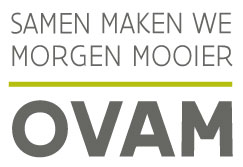 ////////////////////////////////////////////////////////////////////////////////////////////////////////////////////////////////////////////////////////////////////////////////////////////////////////////////////////////////////////////////////////////////////////////////////////////////////////////////////////////////////////////////////////////////////////////////////////////////////////////////////////////////////////////////////////////////////////////////////////////////////////////////////////////////////////////////////////////////////////////////////////////////////////////////////////////////////////////////////////////////////////////////////////////////////////////////////////////////////////////////////////////////////////////////////////////////////////////////////////////////////////////////////////////////////////////////////////////////////////////////////////////////////////////////////////////////////////////////////////////////////////////////////////////////////////////////////////////////////////////////////////////////////////////////////////////////////////////////////////////////////////////////////////////////////////////////////////////////////////////////////////////////////////////////////////////////////////////////////////////////////////////////////////////////////////////////////////////////////////////////////////////////////////////////////////////////////////////////////////////////////////////////////////////////////////////////////////////////////////////////////////////////////////////////////////////////////////////////////////////////////////////////////////////////////////////////////////////////////////////////////////////////////////////////////////////////////////////////////////////////////////////////////////////////////////////////////////////////////////////////////////////////////////////////////////////////////////////////////////////////////////////////////////////////////////////////////////////////////////////////////////////////////////////////////////////////////////////////////////////////////////////////////////////////////////////////////////////////////////////////////////////////////////////////////////////////////////////////////////////////////////////////////////////////////////////////////////////////////////////////////////////////////////////////////////////////////////////////////////////////////////////////////////////////////////////////////////////////////////////////////////////////////////////////////////////////////////////////////////////////////////////////////////////////////////////////////////////////////////////////////////////////////////////////////////////////////////////////////////////////////////////////////////////////////////////////////////////////////////////////////////////////////////////////////////////////////////////////////////////////////////////////////////////////////////////////////////////////////////////////////////////////////////////////////////////////////////////////////////////////////////////////////////////////////////////////////////////////////////////////////////////////////Openbare Vlaamse AfvalstoffenmaatschappijAfdeling Afval- en materialenbeheerStationsstraat 110, 2800 MECHELENT 015 28 44 24 non-conformiteiten@ovam.behttps://ovam.vlaanderen.be/bedrijfsrestafval-inzamelen-nieuwe-spelregels Openbare Vlaamse AfvalstoffenmaatschappijAfdeling Afval- en materialenbeheerStationsstraat 110, 2800 MECHELENT 015 28 44 24 non-conformiteiten@ovam.behttps://ovam.vlaanderen.be/bedrijfsrestafval-inzamelen-nieuwe-spelregels Openbare Vlaamse AfvalstoffenmaatschappijAfdeling Afval- en materialenbeheerStationsstraat 110, 2800 MECHELENT 015 28 44 24 non-conformiteiten@ovam.behttps://ovam.vlaanderen.be/bedrijfsrestafval-inzamelen-nieuwe-spelregels Openbare Vlaamse AfvalstoffenmaatschappijAfdeling Afval- en materialenbeheerStationsstraat 110, 2800 MECHELENT 015 28 44 24 non-conformiteiten@ovam.behttps://ovam.vlaanderen.be/bedrijfsrestafval-inzamelen-nieuwe-spelregels Openbare Vlaamse AfvalstoffenmaatschappijAfdeling Afval- en materialenbeheerStationsstraat 110, 2800 MECHELENT 015 28 44 24 non-conformiteiten@ovam.behttps://ovam.vlaanderen.be/bedrijfsrestafval-inzamelen-nieuwe-spelregels Openbare Vlaamse AfvalstoffenmaatschappijAfdeling Afval- en materialenbeheerStationsstraat 110, 2800 MECHELENT 015 28 44 24 non-conformiteiten@ovam.behttps://ovam.vlaanderen.be/bedrijfsrestafval-inzamelen-nieuwe-spelregels Openbare Vlaamse AfvalstoffenmaatschappijAfdeling Afval- en materialenbeheerStationsstraat 110, 2800 MECHELENT 015 28 44 24 non-conformiteiten@ovam.behttps://ovam.vlaanderen.be/bedrijfsrestafval-inzamelen-nieuwe-spelregels Openbare Vlaamse AfvalstoffenmaatschappijAfdeling Afval- en materialenbeheerStationsstraat 110, 2800 MECHELENT 015 28 44 24 non-conformiteiten@ovam.behttps://ovam.vlaanderen.be/bedrijfsrestafval-inzamelen-nieuwe-spelregels Openbare Vlaamse AfvalstoffenmaatschappijAfdeling Afval- en materialenbeheerStationsstraat 110, 2800 MECHELENT 015 28 44 24 non-conformiteiten@ovam.behttps://ovam.vlaanderen.be/bedrijfsrestafval-inzamelen-nieuwe-spelregels Openbare Vlaamse AfvalstoffenmaatschappijAfdeling Afval- en materialenbeheerStationsstraat 110, 2800 MECHELENT 015 28 44 24 non-conformiteiten@ovam.behttps://ovam.vlaanderen.be/bedrijfsrestafval-inzamelen-nieuwe-spelregels Openbare Vlaamse AfvalstoffenmaatschappijAfdeling Afval- en materialenbeheerStationsstraat 110, 2800 MECHELENT 015 28 44 24 non-conformiteiten@ovam.behttps://ovam.vlaanderen.be/bedrijfsrestafval-inzamelen-nieuwe-spelregels Openbare Vlaamse AfvalstoffenmaatschappijAfdeling Afval- en materialenbeheerStationsstraat 110, 2800 MECHELENT 015 28 44 24 non-conformiteiten@ovam.behttps://ovam.vlaanderen.be/bedrijfsrestafval-inzamelen-nieuwe-spelregels Openbare Vlaamse AfvalstoffenmaatschappijAfdeling Afval- en materialenbeheerStationsstraat 110, 2800 MECHELENT 015 28 44 24 non-conformiteiten@ovam.behttps://ovam.vlaanderen.be/bedrijfsrestafval-inzamelen-nieuwe-spelregels Openbare Vlaamse AfvalstoffenmaatschappijAfdeling Afval- en materialenbeheerStationsstraat 110, 2800 MECHELENT 015 28 44 24 non-conformiteiten@ovam.behttps://ovam.vlaanderen.be/bedrijfsrestafval-inzamelen-nieuwe-spelregels Openbare Vlaamse AfvalstoffenmaatschappijAfdeling Afval- en materialenbeheerStationsstraat 110, 2800 MECHELENT 015 28 44 24 non-conformiteiten@ovam.behttps://ovam.vlaanderen.be/bedrijfsrestafval-inzamelen-nieuwe-spelregels Openbare Vlaamse AfvalstoffenmaatschappijAfdeling Afval- en materialenbeheerStationsstraat 110, 2800 MECHELENT 015 28 44 24 non-conformiteiten@ovam.behttps://ovam.vlaanderen.be/bedrijfsrestafval-inzamelen-nieuwe-spelregels Openbare Vlaamse AfvalstoffenmaatschappijAfdeling Afval- en materialenbeheerStationsstraat 110, 2800 MECHELENT 015 28 44 24 non-conformiteiten@ovam.behttps://ovam.vlaanderen.be/bedrijfsrestafval-inzamelen-nieuwe-spelregels Openbare Vlaamse AfvalstoffenmaatschappijAfdeling Afval- en materialenbeheerStationsstraat 110, 2800 MECHELENT 015 28 44 24 non-conformiteiten@ovam.behttps://ovam.vlaanderen.be/bedrijfsrestafval-inzamelen-nieuwe-spelregels Openbare Vlaamse AfvalstoffenmaatschappijAfdeling Afval- en materialenbeheerStationsstraat 110, 2800 MECHELENT 015 28 44 24 non-conformiteiten@ovam.behttps://ovam.vlaanderen.be/bedrijfsrestafval-inzamelen-nieuwe-spelregels Openbare Vlaamse AfvalstoffenmaatschappijAfdeling Afval- en materialenbeheerStationsstraat 110, 2800 MECHELENT 015 28 44 24 non-conformiteiten@ovam.behttps://ovam.vlaanderen.be/bedrijfsrestafval-inzamelen-nieuwe-spelregels Openbare Vlaamse AfvalstoffenmaatschappijAfdeling Afval- en materialenbeheerStationsstraat 110, 2800 MECHELENT 015 28 44 24 non-conformiteiten@ovam.behttps://ovam.vlaanderen.be/bedrijfsrestafval-inzamelen-nieuwe-spelregels Openbare Vlaamse AfvalstoffenmaatschappijAfdeling Afval- en materialenbeheerStationsstraat 110, 2800 MECHELENT 015 28 44 24 non-conformiteiten@ovam.behttps://ovam.vlaanderen.be/bedrijfsrestafval-inzamelen-nieuwe-spelregels Openbare Vlaamse AfvalstoffenmaatschappijAfdeling Afval- en materialenbeheerStationsstraat 110, 2800 MECHELENT 015 28 44 24 non-conformiteiten@ovam.behttps://ovam.vlaanderen.be/bedrijfsrestafval-inzamelen-nieuwe-spelregels Openbare Vlaamse AfvalstoffenmaatschappijAfdeling Afval- en materialenbeheerStationsstraat 110, 2800 MECHELENT 015 28 44 24 non-conformiteiten@ovam.behttps://ovam.vlaanderen.be/bedrijfsrestafval-inzamelen-nieuwe-spelregels Openbare Vlaamse AfvalstoffenmaatschappijAfdeling Afval- en materialenbeheerStationsstraat 110, 2800 MECHELENT 015 28 44 24 non-conformiteiten@ovam.behttps://ovam.vlaanderen.be/bedrijfsrestafval-inzamelen-nieuwe-spelregels Openbare Vlaamse AfvalstoffenmaatschappijAfdeling Afval- en materialenbeheerStationsstraat 110, 2800 MECHELENT 015 28 44 24 non-conformiteiten@ovam.behttps://ovam.vlaanderen.be/bedrijfsrestafval-inzamelen-nieuwe-spelregels Openbare Vlaamse AfvalstoffenmaatschappijAfdeling Afval- en materialenbeheerStationsstraat 110, 2800 MECHELENT 015 28 44 24 non-conformiteiten@ovam.behttps://ovam.vlaanderen.be/bedrijfsrestafval-inzamelen-nieuwe-spelregels Openbare Vlaamse AfvalstoffenmaatschappijAfdeling Afval- en materialenbeheerStationsstraat 110, 2800 MECHELENT 015 28 44 24 non-conformiteiten@ovam.behttps://ovam.vlaanderen.be/bedrijfsrestafval-inzamelen-nieuwe-spelregels Openbare Vlaamse AfvalstoffenmaatschappijAfdeling Afval- en materialenbeheerStationsstraat 110, 2800 MECHELENT 015 28 44 24 non-conformiteiten@ovam.behttps://ovam.vlaanderen.be/bedrijfsrestafval-inzamelen-nieuwe-spelregels Openbare Vlaamse AfvalstoffenmaatschappijAfdeling Afval- en materialenbeheerStationsstraat 110, 2800 MECHELENT 015 28 44 24 non-conformiteiten@ovam.behttps://ovam.vlaanderen.be/bedrijfsrestafval-inzamelen-nieuwe-spelregels Openbare Vlaamse AfvalstoffenmaatschappijAfdeling Afval- en materialenbeheerStationsstraat 110, 2800 MECHELENT 015 28 44 24 non-conformiteiten@ovam.behttps://ovam.vlaanderen.be/bedrijfsrestafval-inzamelen-nieuwe-spelregels Openbare Vlaamse AfvalstoffenmaatschappijAfdeling Afval- en materialenbeheerStationsstraat 110, 2800 MECHELENT 015 28 44 24 non-conformiteiten@ovam.behttps://ovam.vlaanderen.be/bedrijfsrestafval-inzamelen-nieuwe-spelregels Openbare Vlaamse AfvalstoffenmaatschappijAfdeling Afval- en materialenbeheerStationsstraat 110, 2800 MECHELENT 015 28 44 24 non-conformiteiten@ovam.behttps://ovam.vlaanderen.be/bedrijfsrestafval-inzamelen-nieuwe-spelregels Openbare Vlaamse AfvalstoffenmaatschappijAfdeling Afval- en materialenbeheerStationsstraat 110, 2800 MECHELENT 015 28 44 24 non-conformiteiten@ovam.behttps://ovam.vlaanderen.be/bedrijfsrestafval-inzamelen-nieuwe-spelregels Openbare Vlaamse AfvalstoffenmaatschappijAfdeling Afval- en materialenbeheerStationsstraat 110, 2800 MECHELENT 015 28 44 24 non-conformiteiten@ovam.behttps://ovam.vlaanderen.be/bedrijfsrestafval-inzamelen-nieuwe-spelregels Openbare Vlaamse AfvalstoffenmaatschappijAfdeling Afval- en materialenbeheerStationsstraat 110, 2800 MECHELENT 015 28 44 24 non-conformiteiten@ovam.behttps://ovam.vlaanderen.be/bedrijfsrestafval-inzamelen-nieuwe-spelregels Openbare Vlaamse AfvalstoffenmaatschappijAfdeling Afval- en materialenbeheerStationsstraat 110, 2800 MECHELENT 015 28 44 24 non-conformiteiten@ovam.behttps://ovam.vlaanderen.be/bedrijfsrestafval-inzamelen-nieuwe-spelregels Openbare Vlaamse AfvalstoffenmaatschappijAfdeling Afval- en materialenbeheerStationsstraat 110, 2800 MECHELENT 015 28 44 24 non-conformiteiten@ovam.behttps://ovam.vlaanderen.be/bedrijfsrestafval-inzamelen-nieuwe-spelregels Openbare Vlaamse AfvalstoffenmaatschappijAfdeling Afval- en materialenbeheerStationsstraat 110, 2800 MECHELENT 015 28 44 24 non-conformiteiten@ovam.behttps://ovam.vlaanderen.be/bedrijfsrestafval-inzamelen-nieuwe-spelregels Openbare Vlaamse AfvalstoffenmaatschappijAfdeling Afval- en materialenbeheerStationsstraat 110, 2800 MECHELENT 015 28 44 24 non-conformiteiten@ovam.behttps://ovam.vlaanderen.be/bedrijfsrestafval-inzamelen-nieuwe-spelregels Openbare Vlaamse AfvalstoffenmaatschappijAfdeling Afval- en materialenbeheerStationsstraat 110, 2800 MECHELENT 015 28 44 24 non-conformiteiten@ovam.behttps://ovam.vlaanderen.be/bedrijfsrestafval-inzamelen-nieuwe-spelregels Openbare Vlaamse AfvalstoffenmaatschappijAfdeling Afval- en materialenbeheerStationsstraat 110, 2800 MECHELENT 015 28 44 24 non-conformiteiten@ovam.behttps://ovam.vlaanderen.be/bedrijfsrestafval-inzamelen-nieuwe-spelregels Openbare Vlaamse AfvalstoffenmaatschappijAfdeling Afval- en materialenbeheerStationsstraat 110, 2800 MECHELENT 015 28 44 24 non-conformiteiten@ovam.behttps://ovam.vlaanderen.be/bedrijfsrestafval-inzamelen-nieuwe-spelregels Openbare Vlaamse AfvalstoffenmaatschappijAfdeling Afval- en materialenbeheerStationsstraat 110, 2800 MECHELENT 015 28 44 24 non-conformiteiten@ovam.behttps://ovam.vlaanderen.be/bedrijfsrestafval-inzamelen-nieuwe-spelregels Openbare Vlaamse AfvalstoffenmaatschappijAfdeling Afval- en materialenbeheerStationsstraat 110, 2800 MECHELENT 015 28 44 24 non-conformiteiten@ovam.behttps://ovam.vlaanderen.be/bedrijfsrestafval-inzamelen-nieuwe-spelregels Openbare Vlaamse AfvalstoffenmaatschappijAfdeling Afval- en materialenbeheerStationsstraat 110, 2800 MECHELENT 015 28 44 24 non-conformiteiten@ovam.behttps://ovam.vlaanderen.be/bedrijfsrestafval-inzamelen-nieuwe-spelregels Openbare Vlaamse AfvalstoffenmaatschappijAfdeling Afval- en materialenbeheerStationsstraat 110, 2800 MECHELENT 015 28 44 24 non-conformiteiten@ovam.behttps://ovam.vlaanderen.be/bedrijfsrestafval-inzamelen-nieuwe-spelregels Openbare Vlaamse AfvalstoffenmaatschappijAfdeling Afval- en materialenbeheerStationsstraat 110, 2800 MECHELENT 015 28 44 24 non-conformiteiten@ovam.behttps://ovam.vlaanderen.be/bedrijfsrestafval-inzamelen-nieuwe-spelregels Openbare Vlaamse AfvalstoffenmaatschappijAfdeling Afval- en materialenbeheerStationsstraat 110, 2800 MECHELENT 015 28 44 24 non-conformiteiten@ovam.behttps://ovam.vlaanderen.be/bedrijfsrestafval-inzamelen-nieuwe-spelregels Openbare Vlaamse AfvalstoffenmaatschappijAfdeling Afval- en materialenbeheerStationsstraat 110, 2800 MECHELENT 015 28 44 24 non-conformiteiten@ovam.behttps://ovam.vlaanderen.be/bedrijfsrestafval-inzamelen-nieuwe-spelregels Openbare Vlaamse AfvalstoffenmaatschappijAfdeling Afval- en materialenbeheerStationsstraat 110, 2800 MECHELENT 015 28 44 24 non-conformiteiten@ovam.behttps://ovam.vlaanderen.be/bedrijfsrestafval-inzamelen-nieuwe-spelregels Openbare Vlaamse AfvalstoffenmaatschappijAfdeling Afval- en materialenbeheerStationsstraat 110, 2800 MECHELENT 015 28 44 24 non-conformiteiten@ovam.behttps://ovam.vlaanderen.be/bedrijfsrestafval-inzamelen-nieuwe-spelregels Openbare Vlaamse AfvalstoffenmaatschappijAfdeling Afval- en materialenbeheerStationsstraat 110, 2800 MECHELENT 015 28 44 24 non-conformiteiten@ovam.behttps://ovam.vlaanderen.be/bedrijfsrestafval-inzamelen-nieuwe-spelregels Openbare Vlaamse AfvalstoffenmaatschappijAfdeling Afval- en materialenbeheerStationsstraat 110, 2800 MECHELENT 015 28 44 24 non-conformiteiten@ovam.behttps://ovam.vlaanderen.be/bedrijfsrestafval-inzamelen-nieuwe-spelregels Openbare Vlaamse AfvalstoffenmaatschappijAfdeling Afval- en materialenbeheerStationsstraat 110, 2800 MECHELENT 015 28 44 24 non-conformiteiten@ovam.behttps://ovam.vlaanderen.be/bedrijfsrestafval-inzamelen-nieuwe-spelregels Openbare Vlaamse AfvalstoffenmaatschappijAfdeling Afval- en materialenbeheerStationsstraat 110, 2800 MECHELENT 015 28 44 24 non-conformiteiten@ovam.behttps://ovam.vlaanderen.be/bedrijfsrestafval-inzamelen-nieuwe-spelregels Openbare Vlaamse AfvalstoffenmaatschappijAfdeling Afval- en materialenbeheerStationsstraat 110, 2800 MECHELENT 015 28 44 24 non-conformiteiten@ovam.behttps://ovam.vlaanderen.be/bedrijfsrestafval-inzamelen-nieuwe-spelregels Openbare Vlaamse AfvalstoffenmaatschappijAfdeling Afval- en materialenbeheerStationsstraat 110, 2800 MECHELENT 015 28 44 24 non-conformiteiten@ovam.behttps://ovam.vlaanderen.be/bedrijfsrestafval-inzamelen-nieuwe-spelregels Openbare Vlaamse AfvalstoffenmaatschappijAfdeling Afval- en materialenbeheerStationsstraat 110, 2800 MECHELENT 015 28 44 24 non-conformiteiten@ovam.behttps://ovam.vlaanderen.be/bedrijfsrestafval-inzamelen-nieuwe-spelregels Openbare Vlaamse AfvalstoffenmaatschappijAfdeling Afval- en materialenbeheerStationsstraat 110, 2800 MECHELENT 015 28 44 24 non-conformiteiten@ovam.behttps://ovam.vlaanderen.be/bedrijfsrestafval-inzamelen-nieuwe-spelregels Openbare Vlaamse AfvalstoffenmaatschappijAfdeling Afval- en materialenbeheerStationsstraat 110, 2800 MECHELENT 015 28 44 24 non-conformiteiten@ovam.behttps://ovam.vlaanderen.be/bedrijfsrestafval-inzamelen-nieuwe-spelregels Openbare Vlaamse AfvalstoffenmaatschappijAfdeling Afval- en materialenbeheerStationsstraat 110, 2800 MECHELENT 015 28 44 24 non-conformiteiten@ovam.behttps://ovam.vlaanderen.be/bedrijfsrestafval-inzamelen-nieuwe-spelregels Openbare Vlaamse AfvalstoffenmaatschappijAfdeling Afval- en materialenbeheerStationsstraat 110, 2800 MECHELENT 015 28 44 24 non-conformiteiten@ovam.behttps://ovam.vlaanderen.be/bedrijfsrestafval-inzamelen-nieuwe-spelregels Openbare Vlaamse AfvalstoffenmaatschappijAfdeling Afval- en materialenbeheerStationsstraat 110, 2800 MECHELENT 015 28 44 24 non-conformiteiten@ovam.behttps://ovam.vlaanderen.be/bedrijfsrestafval-inzamelen-nieuwe-spelregels Openbare Vlaamse AfvalstoffenmaatschappijAfdeling Afval- en materialenbeheerStationsstraat 110, 2800 MECHELENT 015 28 44 24 non-conformiteiten@ovam.behttps://ovam.vlaanderen.be/bedrijfsrestafval-inzamelen-nieuwe-spelregels Openbare Vlaamse AfvalstoffenmaatschappijAfdeling Afval- en materialenbeheerStationsstraat 110, 2800 MECHELENT 015 28 44 24 non-conformiteiten@ovam.behttps://ovam.vlaanderen.be/bedrijfsrestafval-inzamelen-nieuwe-spelregels Openbare Vlaamse AfvalstoffenmaatschappijAfdeling Afval- en materialenbeheerStationsstraat 110, 2800 MECHELENT 015 28 44 24 non-conformiteiten@ovam.behttps://ovam.vlaanderen.be/bedrijfsrestafval-inzamelen-nieuwe-spelregels Openbare Vlaamse AfvalstoffenmaatschappijAfdeling Afval- en materialenbeheerStationsstraat 110, 2800 MECHELENT 015 28 44 24 non-conformiteiten@ovam.behttps://ovam.vlaanderen.be/bedrijfsrestafval-inzamelen-nieuwe-spelregels Waarvoor dient dit formulier?Zet  u al in op een goede bronsortering bij uw klanten? Volgt u al de regels uit Vlarema 8 betreffende de bepalingen over het beheer van bedrijfsrestafval (afdeling 5.5)? Verwacht u vanaf januari 2023 dat een deel van het bedrijfsrestafval, dat niet voldoet aan de strengere resultaatsvoorschriften, niet nagesorteerd zal kunnen worden door te weinig sorteringscapaciteit? Dan kan u een beperkt tonnage bedrijfsrestafval, dat via individuele inzamelingen (bv. afzetcontainers) wordt ingezameld, bij een  afvalverbrandingsinstallatie (AVI) aanvoeren in afwijking van het verbrandingsverbod. De minister verleende aan de meeste AVI’s een contingent aan bedrijfsrestafval dat ze gedurende de eerste helft van 2023 in afwijking van het verbrandingsverbod mogen verbranden.Om bedrijfsrestafval van individuele inzamelingen tijdens de eerste helft van 2023 te mogen aanvoeren in afwijking van het verbandingsverbod bij een AVI, moet u eerst aantonen dat u al inzet op een goede bronsortering bij uw klanten en de bepalingen over het beheer van bedrijfsrestafval al opvolgt. Dit kan u doen door onderstaand formulier in te vullen en samen met de bewijsstukken digitaal op te sturen naar non-conformiteiten@ovam.be. Gelieve alle info samen te bundelen in een zipfile of een downloadlink.Als de OVAM uw aanvraag positief heeft beoordeeld, ontvangt u een positieve beoordelingsbrief. Enkel als u over dergelijke brief beschikt kan u bedrijfsrestafval van individuele inzamelingen aanvoeren in afwijking van het verbrandingsverbod bij een AVI. Als bijkomende voorwaarden zal het bedrijfsrestafval dat u onder deze afwijking aanvoert,ten minste moeten voldoen aan de huidige resultaatsvoorschriften die nog tot 1 januari 2023 gelden (artikel 5.5.4.4.1° van het Vlarema) én;moet u de non-conformiteiten van deze inzamelingen melden in het centrale non-conformiteiten register dat wordt beheerd door de OVAM.Hou er ook rekening mee dat sinds 2023 er een dubbelle heffing + index betaald moet worden op afval dat verbrand wordt in afwijking van het verbrandingsverbod.Waarvoor dient dit formulier?Zet  u al in op een goede bronsortering bij uw klanten? Volgt u al de regels uit Vlarema 8 betreffende de bepalingen over het beheer van bedrijfsrestafval (afdeling 5.5)? Verwacht u vanaf januari 2023 dat een deel van het bedrijfsrestafval, dat niet voldoet aan de strengere resultaatsvoorschriften, niet nagesorteerd zal kunnen worden door te weinig sorteringscapaciteit? Dan kan u een beperkt tonnage bedrijfsrestafval, dat via individuele inzamelingen (bv. afzetcontainers) wordt ingezameld, bij een  afvalverbrandingsinstallatie (AVI) aanvoeren in afwijking van het verbrandingsverbod. De minister verleende aan de meeste AVI’s een contingent aan bedrijfsrestafval dat ze gedurende de eerste helft van 2023 in afwijking van het verbrandingsverbod mogen verbranden.Om bedrijfsrestafval van individuele inzamelingen tijdens de eerste helft van 2023 te mogen aanvoeren in afwijking van het verbandingsverbod bij een AVI, moet u eerst aantonen dat u al inzet op een goede bronsortering bij uw klanten en de bepalingen over het beheer van bedrijfsrestafval al opvolgt. Dit kan u doen door onderstaand formulier in te vullen en samen met de bewijsstukken digitaal op te sturen naar non-conformiteiten@ovam.be. Gelieve alle info samen te bundelen in een zipfile of een downloadlink.Als de OVAM uw aanvraag positief heeft beoordeeld, ontvangt u een positieve beoordelingsbrief. Enkel als u over dergelijke brief beschikt kan u bedrijfsrestafval van individuele inzamelingen aanvoeren in afwijking van het verbrandingsverbod bij een AVI. Als bijkomende voorwaarden zal het bedrijfsrestafval dat u onder deze afwijking aanvoert,ten minste moeten voldoen aan de huidige resultaatsvoorschriften die nog tot 1 januari 2023 gelden (artikel 5.5.4.4.1° van het Vlarema) én;moet u de non-conformiteiten van deze inzamelingen melden in het centrale non-conformiteiten register dat wordt beheerd door de OVAM.Hou er ook rekening mee dat sinds 2023 er een dubbelle heffing + index betaald moet worden op afval dat verbrand wordt in afwijking van het verbrandingsverbod.Waarvoor dient dit formulier?Zet  u al in op een goede bronsortering bij uw klanten? Volgt u al de regels uit Vlarema 8 betreffende de bepalingen over het beheer van bedrijfsrestafval (afdeling 5.5)? Verwacht u vanaf januari 2023 dat een deel van het bedrijfsrestafval, dat niet voldoet aan de strengere resultaatsvoorschriften, niet nagesorteerd zal kunnen worden door te weinig sorteringscapaciteit? Dan kan u een beperkt tonnage bedrijfsrestafval, dat via individuele inzamelingen (bv. afzetcontainers) wordt ingezameld, bij een  afvalverbrandingsinstallatie (AVI) aanvoeren in afwijking van het verbrandingsverbod. De minister verleende aan de meeste AVI’s een contingent aan bedrijfsrestafval dat ze gedurende de eerste helft van 2023 in afwijking van het verbrandingsverbod mogen verbranden.Om bedrijfsrestafval van individuele inzamelingen tijdens de eerste helft van 2023 te mogen aanvoeren in afwijking van het verbandingsverbod bij een AVI, moet u eerst aantonen dat u al inzet op een goede bronsortering bij uw klanten en de bepalingen over het beheer van bedrijfsrestafval al opvolgt. Dit kan u doen door onderstaand formulier in te vullen en samen met de bewijsstukken digitaal op te sturen naar non-conformiteiten@ovam.be. Gelieve alle info samen te bundelen in een zipfile of een downloadlink.Als de OVAM uw aanvraag positief heeft beoordeeld, ontvangt u een positieve beoordelingsbrief. Enkel als u over dergelijke brief beschikt kan u bedrijfsrestafval van individuele inzamelingen aanvoeren in afwijking van het verbrandingsverbod bij een AVI. Als bijkomende voorwaarden zal het bedrijfsrestafval dat u onder deze afwijking aanvoert,ten minste moeten voldoen aan de huidige resultaatsvoorschriften die nog tot 1 januari 2023 gelden (artikel 5.5.4.4.1° van het Vlarema) én;moet u de non-conformiteiten van deze inzamelingen melden in het centrale non-conformiteiten register dat wordt beheerd door de OVAM.Hou er ook rekening mee dat sinds 2023 er een dubbelle heffing + index betaald moet worden op afval dat verbrand wordt in afwijking van het verbrandingsverbod.Waarvoor dient dit formulier?Zet  u al in op een goede bronsortering bij uw klanten? Volgt u al de regels uit Vlarema 8 betreffende de bepalingen over het beheer van bedrijfsrestafval (afdeling 5.5)? Verwacht u vanaf januari 2023 dat een deel van het bedrijfsrestafval, dat niet voldoet aan de strengere resultaatsvoorschriften, niet nagesorteerd zal kunnen worden door te weinig sorteringscapaciteit? Dan kan u een beperkt tonnage bedrijfsrestafval, dat via individuele inzamelingen (bv. afzetcontainers) wordt ingezameld, bij een  afvalverbrandingsinstallatie (AVI) aanvoeren in afwijking van het verbrandingsverbod. De minister verleende aan de meeste AVI’s een contingent aan bedrijfsrestafval dat ze gedurende de eerste helft van 2023 in afwijking van het verbrandingsverbod mogen verbranden.Om bedrijfsrestafval van individuele inzamelingen tijdens de eerste helft van 2023 te mogen aanvoeren in afwijking van het verbandingsverbod bij een AVI, moet u eerst aantonen dat u al inzet op een goede bronsortering bij uw klanten en de bepalingen over het beheer van bedrijfsrestafval al opvolgt. Dit kan u doen door onderstaand formulier in te vullen en samen met de bewijsstukken digitaal op te sturen naar non-conformiteiten@ovam.be. Gelieve alle info samen te bundelen in een zipfile of een downloadlink.Als de OVAM uw aanvraag positief heeft beoordeeld, ontvangt u een positieve beoordelingsbrief. Enkel als u over dergelijke brief beschikt kan u bedrijfsrestafval van individuele inzamelingen aanvoeren in afwijking van het verbrandingsverbod bij een AVI. Als bijkomende voorwaarden zal het bedrijfsrestafval dat u onder deze afwijking aanvoert,ten minste moeten voldoen aan de huidige resultaatsvoorschriften die nog tot 1 januari 2023 gelden (artikel 5.5.4.4.1° van het Vlarema) én;moet u de non-conformiteiten van deze inzamelingen melden in het centrale non-conformiteiten register dat wordt beheerd door de OVAM.Hou er ook rekening mee dat sinds 2023 er een dubbelle heffing + index betaald moet worden op afval dat verbrand wordt in afwijking van het verbrandingsverbod.Waarvoor dient dit formulier?Zet  u al in op een goede bronsortering bij uw klanten? Volgt u al de regels uit Vlarema 8 betreffende de bepalingen over het beheer van bedrijfsrestafval (afdeling 5.5)? Verwacht u vanaf januari 2023 dat een deel van het bedrijfsrestafval, dat niet voldoet aan de strengere resultaatsvoorschriften, niet nagesorteerd zal kunnen worden door te weinig sorteringscapaciteit? Dan kan u een beperkt tonnage bedrijfsrestafval, dat via individuele inzamelingen (bv. afzetcontainers) wordt ingezameld, bij een  afvalverbrandingsinstallatie (AVI) aanvoeren in afwijking van het verbrandingsverbod. De minister verleende aan de meeste AVI’s een contingent aan bedrijfsrestafval dat ze gedurende de eerste helft van 2023 in afwijking van het verbrandingsverbod mogen verbranden.Om bedrijfsrestafval van individuele inzamelingen tijdens de eerste helft van 2023 te mogen aanvoeren in afwijking van het verbandingsverbod bij een AVI, moet u eerst aantonen dat u al inzet op een goede bronsortering bij uw klanten en de bepalingen over het beheer van bedrijfsrestafval al opvolgt. Dit kan u doen door onderstaand formulier in te vullen en samen met de bewijsstukken digitaal op te sturen naar non-conformiteiten@ovam.be. Gelieve alle info samen te bundelen in een zipfile of een downloadlink.Als de OVAM uw aanvraag positief heeft beoordeeld, ontvangt u een positieve beoordelingsbrief. Enkel als u over dergelijke brief beschikt kan u bedrijfsrestafval van individuele inzamelingen aanvoeren in afwijking van het verbrandingsverbod bij een AVI. Als bijkomende voorwaarden zal het bedrijfsrestafval dat u onder deze afwijking aanvoert,ten minste moeten voldoen aan de huidige resultaatsvoorschriften die nog tot 1 januari 2023 gelden (artikel 5.5.4.4.1° van het Vlarema) én;moet u de non-conformiteiten van deze inzamelingen melden in het centrale non-conformiteiten register dat wordt beheerd door de OVAM.Hou er ook rekening mee dat sinds 2023 er een dubbelle heffing + index betaald moet worden op afval dat verbrand wordt in afwijking van het verbrandingsverbod.Waarvoor dient dit formulier?Zet  u al in op een goede bronsortering bij uw klanten? Volgt u al de regels uit Vlarema 8 betreffende de bepalingen over het beheer van bedrijfsrestafval (afdeling 5.5)? Verwacht u vanaf januari 2023 dat een deel van het bedrijfsrestafval, dat niet voldoet aan de strengere resultaatsvoorschriften, niet nagesorteerd zal kunnen worden door te weinig sorteringscapaciteit? Dan kan u een beperkt tonnage bedrijfsrestafval, dat via individuele inzamelingen (bv. afzetcontainers) wordt ingezameld, bij een  afvalverbrandingsinstallatie (AVI) aanvoeren in afwijking van het verbrandingsverbod. De minister verleende aan de meeste AVI’s een contingent aan bedrijfsrestafval dat ze gedurende de eerste helft van 2023 in afwijking van het verbrandingsverbod mogen verbranden.Om bedrijfsrestafval van individuele inzamelingen tijdens de eerste helft van 2023 te mogen aanvoeren in afwijking van het verbandingsverbod bij een AVI, moet u eerst aantonen dat u al inzet op een goede bronsortering bij uw klanten en de bepalingen over het beheer van bedrijfsrestafval al opvolgt. Dit kan u doen door onderstaand formulier in te vullen en samen met de bewijsstukken digitaal op te sturen naar non-conformiteiten@ovam.be. Gelieve alle info samen te bundelen in een zipfile of een downloadlink.Als de OVAM uw aanvraag positief heeft beoordeeld, ontvangt u een positieve beoordelingsbrief. Enkel als u over dergelijke brief beschikt kan u bedrijfsrestafval van individuele inzamelingen aanvoeren in afwijking van het verbrandingsverbod bij een AVI. Als bijkomende voorwaarden zal het bedrijfsrestafval dat u onder deze afwijking aanvoert,ten minste moeten voldoen aan de huidige resultaatsvoorschriften die nog tot 1 januari 2023 gelden (artikel 5.5.4.4.1° van het Vlarema) én;moet u de non-conformiteiten van deze inzamelingen melden in het centrale non-conformiteiten register dat wordt beheerd door de OVAM.Hou er ook rekening mee dat sinds 2023 er een dubbelle heffing + index betaald moet worden op afval dat verbrand wordt in afwijking van het verbrandingsverbod.Waarvoor dient dit formulier?Zet  u al in op een goede bronsortering bij uw klanten? Volgt u al de regels uit Vlarema 8 betreffende de bepalingen over het beheer van bedrijfsrestafval (afdeling 5.5)? Verwacht u vanaf januari 2023 dat een deel van het bedrijfsrestafval, dat niet voldoet aan de strengere resultaatsvoorschriften, niet nagesorteerd zal kunnen worden door te weinig sorteringscapaciteit? Dan kan u een beperkt tonnage bedrijfsrestafval, dat via individuele inzamelingen (bv. afzetcontainers) wordt ingezameld, bij een  afvalverbrandingsinstallatie (AVI) aanvoeren in afwijking van het verbrandingsverbod. De minister verleende aan de meeste AVI’s een contingent aan bedrijfsrestafval dat ze gedurende de eerste helft van 2023 in afwijking van het verbrandingsverbod mogen verbranden.Om bedrijfsrestafval van individuele inzamelingen tijdens de eerste helft van 2023 te mogen aanvoeren in afwijking van het verbandingsverbod bij een AVI, moet u eerst aantonen dat u al inzet op een goede bronsortering bij uw klanten en de bepalingen over het beheer van bedrijfsrestafval al opvolgt. Dit kan u doen door onderstaand formulier in te vullen en samen met de bewijsstukken digitaal op te sturen naar non-conformiteiten@ovam.be. Gelieve alle info samen te bundelen in een zipfile of een downloadlink.Als de OVAM uw aanvraag positief heeft beoordeeld, ontvangt u een positieve beoordelingsbrief. Enkel als u over dergelijke brief beschikt kan u bedrijfsrestafval van individuele inzamelingen aanvoeren in afwijking van het verbrandingsverbod bij een AVI. Als bijkomende voorwaarden zal het bedrijfsrestafval dat u onder deze afwijking aanvoert,ten minste moeten voldoen aan de huidige resultaatsvoorschriften die nog tot 1 januari 2023 gelden (artikel 5.5.4.4.1° van het Vlarema) én;moet u de non-conformiteiten van deze inzamelingen melden in het centrale non-conformiteiten register dat wordt beheerd door de OVAM.Hou er ook rekening mee dat sinds 2023 er een dubbelle heffing + index betaald moet worden op afval dat verbrand wordt in afwijking van het verbrandingsverbod.Waarvoor dient dit formulier?Zet  u al in op een goede bronsortering bij uw klanten? Volgt u al de regels uit Vlarema 8 betreffende de bepalingen over het beheer van bedrijfsrestafval (afdeling 5.5)? Verwacht u vanaf januari 2023 dat een deel van het bedrijfsrestafval, dat niet voldoet aan de strengere resultaatsvoorschriften, niet nagesorteerd zal kunnen worden door te weinig sorteringscapaciteit? Dan kan u een beperkt tonnage bedrijfsrestafval, dat via individuele inzamelingen (bv. afzetcontainers) wordt ingezameld, bij een  afvalverbrandingsinstallatie (AVI) aanvoeren in afwijking van het verbrandingsverbod. De minister verleende aan de meeste AVI’s een contingent aan bedrijfsrestafval dat ze gedurende de eerste helft van 2023 in afwijking van het verbrandingsverbod mogen verbranden.Om bedrijfsrestafval van individuele inzamelingen tijdens de eerste helft van 2023 te mogen aanvoeren in afwijking van het verbandingsverbod bij een AVI, moet u eerst aantonen dat u al inzet op een goede bronsortering bij uw klanten en de bepalingen over het beheer van bedrijfsrestafval al opvolgt. Dit kan u doen door onderstaand formulier in te vullen en samen met de bewijsstukken digitaal op te sturen naar non-conformiteiten@ovam.be. Gelieve alle info samen te bundelen in een zipfile of een downloadlink.Als de OVAM uw aanvraag positief heeft beoordeeld, ontvangt u een positieve beoordelingsbrief. Enkel als u over dergelijke brief beschikt kan u bedrijfsrestafval van individuele inzamelingen aanvoeren in afwijking van het verbrandingsverbod bij een AVI. Als bijkomende voorwaarden zal het bedrijfsrestafval dat u onder deze afwijking aanvoert,ten minste moeten voldoen aan de huidige resultaatsvoorschriften die nog tot 1 januari 2023 gelden (artikel 5.5.4.4.1° van het Vlarema) én;moet u de non-conformiteiten van deze inzamelingen melden in het centrale non-conformiteiten register dat wordt beheerd door de OVAM.Hou er ook rekening mee dat sinds 2023 er een dubbelle heffing + index betaald moet worden op afval dat verbrand wordt in afwijking van het verbrandingsverbod.Waarvoor dient dit formulier?Zet  u al in op een goede bronsortering bij uw klanten? Volgt u al de regels uit Vlarema 8 betreffende de bepalingen over het beheer van bedrijfsrestafval (afdeling 5.5)? Verwacht u vanaf januari 2023 dat een deel van het bedrijfsrestafval, dat niet voldoet aan de strengere resultaatsvoorschriften, niet nagesorteerd zal kunnen worden door te weinig sorteringscapaciteit? Dan kan u een beperkt tonnage bedrijfsrestafval, dat via individuele inzamelingen (bv. afzetcontainers) wordt ingezameld, bij een  afvalverbrandingsinstallatie (AVI) aanvoeren in afwijking van het verbrandingsverbod. De minister verleende aan de meeste AVI’s een contingent aan bedrijfsrestafval dat ze gedurende de eerste helft van 2023 in afwijking van het verbrandingsverbod mogen verbranden.Om bedrijfsrestafval van individuele inzamelingen tijdens de eerste helft van 2023 te mogen aanvoeren in afwijking van het verbandingsverbod bij een AVI, moet u eerst aantonen dat u al inzet op een goede bronsortering bij uw klanten en de bepalingen over het beheer van bedrijfsrestafval al opvolgt. Dit kan u doen door onderstaand formulier in te vullen en samen met de bewijsstukken digitaal op te sturen naar non-conformiteiten@ovam.be. Gelieve alle info samen te bundelen in een zipfile of een downloadlink.Als de OVAM uw aanvraag positief heeft beoordeeld, ontvangt u een positieve beoordelingsbrief. Enkel als u over dergelijke brief beschikt kan u bedrijfsrestafval van individuele inzamelingen aanvoeren in afwijking van het verbrandingsverbod bij een AVI. Als bijkomende voorwaarden zal het bedrijfsrestafval dat u onder deze afwijking aanvoert,ten minste moeten voldoen aan de huidige resultaatsvoorschriften die nog tot 1 januari 2023 gelden (artikel 5.5.4.4.1° van het Vlarema) én;moet u de non-conformiteiten van deze inzamelingen melden in het centrale non-conformiteiten register dat wordt beheerd door de OVAM.Hou er ook rekening mee dat sinds 2023 er een dubbelle heffing + index betaald moet worden op afval dat verbrand wordt in afwijking van het verbrandingsverbod.Waarvoor dient dit formulier?Zet  u al in op een goede bronsortering bij uw klanten? Volgt u al de regels uit Vlarema 8 betreffende de bepalingen over het beheer van bedrijfsrestafval (afdeling 5.5)? Verwacht u vanaf januari 2023 dat een deel van het bedrijfsrestafval, dat niet voldoet aan de strengere resultaatsvoorschriften, niet nagesorteerd zal kunnen worden door te weinig sorteringscapaciteit? Dan kan u een beperkt tonnage bedrijfsrestafval, dat via individuele inzamelingen (bv. afzetcontainers) wordt ingezameld, bij een  afvalverbrandingsinstallatie (AVI) aanvoeren in afwijking van het verbrandingsverbod. De minister verleende aan de meeste AVI’s een contingent aan bedrijfsrestafval dat ze gedurende de eerste helft van 2023 in afwijking van het verbrandingsverbod mogen verbranden.Om bedrijfsrestafval van individuele inzamelingen tijdens de eerste helft van 2023 te mogen aanvoeren in afwijking van het verbandingsverbod bij een AVI, moet u eerst aantonen dat u al inzet op een goede bronsortering bij uw klanten en de bepalingen over het beheer van bedrijfsrestafval al opvolgt. Dit kan u doen door onderstaand formulier in te vullen en samen met de bewijsstukken digitaal op te sturen naar non-conformiteiten@ovam.be. Gelieve alle info samen te bundelen in een zipfile of een downloadlink.Als de OVAM uw aanvraag positief heeft beoordeeld, ontvangt u een positieve beoordelingsbrief. Enkel als u over dergelijke brief beschikt kan u bedrijfsrestafval van individuele inzamelingen aanvoeren in afwijking van het verbrandingsverbod bij een AVI. Als bijkomende voorwaarden zal het bedrijfsrestafval dat u onder deze afwijking aanvoert,ten minste moeten voldoen aan de huidige resultaatsvoorschriften die nog tot 1 januari 2023 gelden (artikel 5.5.4.4.1° van het Vlarema) én;moet u de non-conformiteiten van deze inzamelingen melden in het centrale non-conformiteiten register dat wordt beheerd door de OVAM.Hou er ook rekening mee dat sinds 2023 er een dubbelle heffing + index betaald moet worden op afval dat verbrand wordt in afwijking van het verbrandingsverbod.Waarvoor dient dit formulier?Zet  u al in op een goede bronsortering bij uw klanten? Volgt u al de regels uit Vlarema 8 betreffende de bepalingen over het beheer van bedrijfsrestafval (afdeling 5.5)? Verwacht u vanaf januari 2023 dat een deel van het bedrijfsrestafval, dat niet voldoet aan de strengere resultaatsvoorschriften, niet nagesorteerd zal kunnen worden door te weinig sorteringscapaciteit? Dan kan u een beperkt tonnage bedrijfsrestafval, dat via individuele inzamelingen (bv. afzetcontainers) wordt ingezameld, bij een  afvalverbrandingsinstallatie (AVI) aanvoeren in afwijking van het verbrandingsverbod. De minister verleende aan de meeste AVI’s een contingent aan bedrijfsrestafval dat ze gedurende de eerste helft van 2023 in afwijking van het verbrandingsverbod mogen verbranden.Om bedrijfsrestafval van individuele inzamelingen tijdens de eerste helft van 2023 te mogen aanvoeren in afwijking van het verbandingsverbod bij een AVI, moet u eerst aantonen dat u al inzet op een goede bronsortering bij uw klanten en de bepalingen over het beheer van bedrijfsrestafval al opvolgt. Dit kan u doen door onderstaand formulier in te vullen en samen met de bewijsstukken digitaal op te sturen naar non-conformiteiten@ovam.be. Gelieve alle info samen te bundelen in een zipfile of een downloadlink.Als de OVAM uw aanvraag positief heeft beoordeeld, ontvangt u een positieve beoordelingsbrief. Enkel als u over dergelijke brief beschikt kan u bedrijfsrestafval van individuele inzamelingen aanvoeren in afwijking van het verbrandingsverbod bij een AVI. Als bijkomende voorwaarden zal het bedrijfsrestafval dat u onder deze afwijking aanvoert,ten minste moeten voldoen aan de huidige resultaatsvoorschriften die nog tot 1 januari 2023 gelden (artikel 5.5.4.4.1° van het Vlarema) én;moet u de non-conformiteiten van deze inzamelingen melden in het centrale non-conformiteiten register dat wordt beheerd door de OVAM.Hou er ook rekening mee dat sinds 2023 er een dubbelle heffing + index betaald moet worden op afval dat verbrand wordt in afwijking van het verbrandingsverbod.Waarvoor dient dit formulier?Zet  u al in op een goede bronsortering bij uw klanten? Volgt u al de regels uit Vlarema 8 betreffende de bepalingen over het beheer van bedrijfsrestafval (afdeling 5.5)? Verwacht u vanaf januari 2023 dat een deel van het bedrijfsrestafval, dat niet voldoet aan de strengere resultaatsvoorschriften, niet nagesorteerd zal kunnen worden door te weinig sorteringscapaciteit? Dan kan u een beperkt tonnage bedrijfsrestafval, dat via individuele inzamelingen (bv. afzetcontainers) wordt ingezameld, bij een  afvalverbrandingsinstallatie (AVI) aanvoeren in afwijking van het verbrandingsverbod. De minister verleende aan de meeste AVI’s een contingent aan bedrijfsrestafval dat ze gedurende de eerste helft van 2023 in afwijking van het verbrandingsverbod mogen verbranden.Om bedrijfsrestafval van individuele inzamelingen tijdens de eerste helft van 2023 te mogen aanvoeren in afwijking van het verbandingsverbod bij een AVI, moet u eerst aantonen dat u al inzet op een goede bronsortering bij uw klanten en de bepalingen over het beheer van bedrijfsrestafval al opvolgt. Dit kan u doen door onderstaand formulier in te vullen en samen met de bewijsstukken digitaal op te sturen naar non-conformiteiten@ovam.be. Gelieve alle info samen te bundelen in een zipfile of een downloadlink.Als de OVAM uw aanvraag positief heeft beoordeeld, ontvangt u een positieve beoordelingsbrief. Enkel als u over dergelijke brief beschikt kan u bedrijfsrestafval van individuele inzamelingen aanvoeren in afwijking van het verbrandingsverbod bij een AVI. Als bijkomende voorwaarden zal het bedrijfsrestafval dat u onder deze afwijking aanvoert,ten minste moeten voldoen aan de huidige resultaatsvoorschriften die nog tot 1 januari 2023 gelden (artikel 5.5.4.4.1° van het Vlarema) én;moet u de non-conformiteiten van deze inzamelingen melden in het centrale non-conformiteiten register dat wordt beheerd door de OVAM.Hou er ook rekening mee dat sinds 2023 er een dubbelle heffing + index betaald moet worden op afval dat verbrand wordt in afwijking van het verbrandingsverbod.Waarvoor dient dit formulier?Zet  u al in op een goede bronsortering bij uw klanten? Volgt u al de regels uit Vlarema 8 betreffende de bepalingen over het beheer van bedrijfsrestafval (afdeling 5.5)? Verwacht u vanaf januari 2023 dat een deel van het bedrijfsrestafval, dat niet voldoet aan de strengere resultaatsvoorschriften, niet nagesorteerd zal kunnen worden door te weinig sorteringscapaciteit? Dan kan u een beperkt tonnage bedrijfsrestafval, dat via individuele inzamelingen (bv. afzetcontainers) wordt ingezameld, bij een  afvalverbrandingsinstallatie (AVI) aanvoeren in afwijking van het verbrandingsverbod. De minister verleende aan de meeste AVI’s een contingent aan bedrijfsrestafval dat ze gedurende de eerste helft van 2023 in afwijking van het verbrandingsverbod mogen verbranden.Om bedrijfsrestafval van individuele inzamelingen tijdens de eerste helft van 2023 te mogen aanvoeren in afwijking van het verbandingsverbod bij een AVI, moet u eerst aantonen dat u al inzet op een goede bronsortering bij uw klanten en de bepalingen over het beheer van bedrijfsrestafval al opvolgt. Dit kan u doen door onderstaand formulier in te vullen en samen met de bewijsstukken digitaal op te sturen naar non-conformiteiten@ovam.be. Gelieve alle info samen te bundelen in een zipfile of een downloadlink.Als de OVAM uw aanvraag positief heeft beoordeeld, ontvangt u een positieve beoordelingsbrief. Enkel als u over dergelijke brief beschikt kan u bedrijfsrestafval van individuele inzamelingen aanvoeren in afwijking van het verbrandingsverbod bij een AVI. Als bijkomende voorwaarden zal het bedrijfsrestafval dat u onder deze afwijking aanvoert,ten minste moeten voldoen aan de huidige resultaatsvoorschriften die nog tot 1 januari 2023 gelden (artikel 5.5.4.4.1° van het Vlarema) én;moet u de non-conformiteiten van deze inzamelingen melden in het centrale non-conformiteiten register dat wordt beheerd door de OVAM.Hou er ook rekening mee dat sinds 2023 er een dubbelle heffing + index betaald moet worden op afval dat verbrand wordt in afwijking van het verbrandingsverbod.Waarvoor dient dit formulier?Zet  u al in op een goede bronsortering bij uw klanten? Volgt u al de regels uit Vlarema 8 betreffende de bepalingen over het beheer van bedrijfsrestafval (afdeling 5.5)? Verwacht u vanaf januari 2023 dat een deel van het bedrijfsrestafval, dat niet voldoet aan de strengere resultaatsvoorschriften, niet nagesorteerd zal kunnen worden door te weinig sorteringscapaciteit? Dan kan u een beperkt tonnage bedrijfsrestafval, dat via individuele inzamelingen (bv. afzetcontainers) wordt ingezameld, bij een  afvalverbrandingsinstallatie (AVI) aanvoeren in afwijking van het verbrandingsverbod. De minister verleende aan de meeste AVI’s een contingent aan bedrijfsrestafval dat ze gedurende de eerste helft van 2023 in afwijking van het verbrandingsverbod mogen verbranden.Om bedrijfsrestafval van individuele inzamelingen tijdens de eerste helft van 2023 te mogen aanvoeren in afwijking van het verbandingsverbod bij een AVI, moet u eerst aantonen dat u al inzet op een goede bronsortering bij uw klanten en de bepalingen over het beheer van bedrijfsrestafval al opvolgt. Dit kan u doen door onderstaand formulier in te vullen en samen met de bewijsstukken digitaal op te sturen naar non-conformiteiten@ovam.be. Gelieve alle info samen te bundelen in een zipfile of een downloadlink.Als de OVAM uw aanvraag positief heeft beoordeeld, ontvangt u een positieve beoordelingsbrief. Enkel als u over dergelijke brief beschikt kan u bedrijfsrestafval van individuele inzamelingen aanvoeren in afwijking van het verbrandingsverbod bij een AVI. Als bijkomende voorwaarden zal het bedrijfsrestafval dat u onder deze afwijking aanvoert,ten minste moeten voldoen aan de huidige resultaatsvoorschriften die nog tot 1 januari 2023 gelden (artikel 5.5.4.4.1° van het Vlarema) én;moet u de non-conformiteiten van deze inzamelingen melden in het centrale non-conformiteiten register dat wordt beheerd door de OVAM.Hou er ook rekening mee dat sinds 2023 er een dubbelle heffing + index betaald moet worden op afval dat verbrand wordt in afwijking van het verbrandingsverbod.Waarvoor dient dit formulier?Zet  u al in op een goede bronsortering bij uw klanten? Volgt u al de regels uit Vlarema 8 betreffende de bepalingen over het beheer van bedrijfsrestafval (afdeling 5.5)? Verwacht u vanaf januari 2023 dat een deel van het bedrijfsrestafval, dat niet voldoet aan de strengere resultaatsvoorschriften, niet nagesorteerd zal kunnen worden door te weinig sorteringscapaciteit? Dan kan u een beperkt tonnage bedrijfsrestafval, dat via individuele inzamelingen (bv. afzetcontainers) wordt ingezameld, bij een  afvalverbrandingsinstallatie (AVI) aanvoeren in afwijking van het verbrandingsverbod. De minister verleende aan de meeste AVI’s een contingent aan bedrijfsrestafval dat ze gedurende de eerste helft van 2023 in afwijking van het verbrandingsverbod mogen verbranden.Om bedrijfsrestafval van individuele inzamelingen tijdens de eerste helft van 2023 te mogen aanvoeren in afwijking van het verbandingsverbod bij een AVI, moet u eerst aantonen dat u al inzet op een goede bronsortering bij uw klanten en de bepalingen over het beheer van bedrijfsrestafval al opvolgt. Dit kan u doen door onderstaand formulier in te vullen en samen met de bewijsstukken digitaal op te sturen naar non-conformiteiten@ovam.be. Gelieve alle info samen te bundelen in een zipfile of een downloadlink.Als de OVAM uw aanvraag positief heeft beoordeeld, ontvangt u een positieve beoordelingsbrief. Enkel als u over dergelijke brief beschikt kan u bedrijfsrestafval van individuele inzamelingen aanvoeren in afwijking van het verbrandingsverbod bij een AVI. Als bijkomende voorwaarden zal het bedrijfsrestafval dat u onder deze afwijking aanvoert,ten minste moeten voldoen aan de huidige resultaatsvoorschriften die nog tot 1 januari 2023 gelden (artikel 5.5.4.4.1° van het Vlarema) én;moet u de non-conformiteiten van deze inzamelingen melden in het centrale non-conformiteiten register dat wordt beheerd door de OVAM.Hou er ook rekening mee dat sinds 2023 er een dubbelle heffing + index betaald moet worden op afval dat verbrand wordt in afwijking van het verbrandingsverbod.Waarvoor dient dit formulier?Zet  u al in op een goede bronsortering bij uw klanten? Volgt u al de regels uit Vlarema 8 betreffende de bepalingen over het beheer van bedrijfsrestafval (afdeling 5.5)? Verwacht u vanaf januari 2023 dat een deel van het bedrijfsrestafval, dat niet voldoet aan de strengere resultaatsvoorschriften, niet nagesorteerd zal kunnen worden door te weinig sorteringscapaciteit? Dan kan u een beperkt tonnage bedrijfsrestafval, dat via individuele inzamelingen (bv. afzetcontainers) wordt ingezameld, bij een  afvalverbrandingsinstallatie (AVI) aanvoeren in afwijking van het verbrandingsverbod. De minister verleende aan de meeste AVI’s een contingent aan bedrijfsrestafval dat ze gedurende de eerste helft van 2023 in afwijking van het verbrandingsverbod mogen verbranden.Om bedrijfsrestafval van individuele inzamelingen tijdens de eerste helft van 2023 te mogen aanvoeren in afwijking van het verbandingsverbod bij een AVI, moet u eerst aantonen dat u al inzet op een goede bronsortering bij uw klanten en de bepalingen over het beheer van bedrijfsrestafval al opvolgt. Dit kan u doen door onderstaand formulier in te vullen en samen met de bewijsstukken digitaal op te sturen naar non-conformiteiten@ovam.be. Gelieve alle info samen te bundelen in een zipfile of een downloadlink.Als de OVAM uw aanvraag positief heeft beoordeeld, ontvangt u een positieve beoordelingsbrief. Enkel als u over dergelijke brief beschikt kan u bedrijfsrestafval van individuele inzamelingen aanvoeren in afwijking van het verbrandingsverbod bij een AVI. Als bijkomende voorwaarden zal het bedrijfsrestafval dat u onder deze afwijking aanvoert,ten minste moeten voldoen aan de huidige resultaatsvoorschriften die nog tot 1 januari 2023 gelden (artikel 5.5.4.4.1° van het Vlarema) én;moet u de non-conformiteiten van deze inzamelingen melden in het centrale non-conformiteiten register dat wordt beheerd door de OVAM.Hou er ook rekening mee dat sinds 2023 er een dubbelle heffing + index betaald moet worden op afval dat verbrand wordt in afwijking van het verbrandingsverbod.Waarvoor dient dit formulier?Zet  u al in op een goede bronsortering bij uw klanten? Volgt u al de regels uit Vlarema 8 betreffende de bepalingen over het beheer van bedrijfsrestafval (afdeling 5.5)? Verwacht u vanaf januari 2023 dat een deel van het bedrijfsrestafval, dat niet voldoet aan de strengere resultaatsvoorschriften, niet nagesorteerd zal kunnen worden door te weinig sorteringscapaciteit? Dan kan u een beperkt tonnage bedrijfsrestafval, dat via individuele inzamelingen (bv. afzetcontainers) wordt ingezameld, bij een  afvalverbrandingsinstallatie (AVI) aanvoeren in afwijking van het verbrandingsverbod. De minister verleende aan de meeste AVI’s een contingent aan bedrijfsrestafval dat ze gedurende de eerste helft van 2023 in afwijking van het verbrandingsverbod mogen verbranden.Om bedrijfsrestafval van individuele inzamelingen tijdens de eerste helft van 2023 te mogen aanvoeren in afwijking van het verbandingsverbod bij een AVI, moet u eerst aantonen dat u al inzet op een goede bronsortering bij uw klanten en de bepalingen over het beheer van bedrijfsrestafval al opvolgt. Dit kan u doen door onderstaand formulier in te vullen en samen met de bewijsstukken digitaal op te sturen naar non-conformiteiten@ovam.be. Gelieve alle info samen te bundelen in een zipfile of een downloadlink.Als de OVAM uw aanvraag positief heeft beoordeeld, ontvangt u een positieve beoordelingsbrief. Enkel als u over dergelijke brief beschikt kan u bedrijfsrestafval van individuele inzamelingen aanvoeren in afwijking van het verbrandingsverbod bij een AVI. Als bijkomende voorwaarden zal het bedrijfsrestafval dat u onder deze afwijking aanvoert,ten minste moeten voldoen aan de huidige resultaatsvoorschriften die nog tot 1 januari 2023 gelden (artikel 5.5.4.4.1° van het Vlarema) én;moet u de non-conformiteiten van deze inzamelingen melden in het centrale non-conformiteiten register dat wordt beheerd door de OVAM.Hou er ook rekening mee dat sinds 2023 er een dubbelle heffing + index betaald moet worden op afval dat verbrand wordt in afwijking van het verbrandingsverbod.Waarvoor dient dit formulier?Zet  u al in op een goede bronsortering bij uw klanten? Volgt u al de regels uit Vlarema 8 betreffende de bepalingen over het beheer van bedrijfsrestafval (afdeling 5.5)? Verwacht u vanaf januari 2023 dat een deel van het bedrijfsrestafval, dat niet voldoet aan de strengere resultaatsvoorschriften, niet nagesorteerd zal kunnen worden door te weinig sorteringscapaciteit? Dan kan u een beperkt tonnage bedrijfsrestafval, dat via individuele inzamelingen (bv. afzetcontainers) wordt ingezameld, bij een  afvalverbrandingsinstallatie (AVI) aanvoeren in afwijking van het verbrandingsverbod. De minister verleende aan de meeste AVI’s een contingent aan bedrijfsrestafval dat ze gedurende de eerste helft van 2023 in afwijking van het verbrandingsverbod mogen verbranden.Om bedrijfsrestafval van individuele inzamelingen tijdens de eerste helft van 2023 te mogen aanvoeren in afwijking van het verbandingsverbod bij een AVI, moet u eerst aantonen dat u al inzet op een goede bronsortering bij uw klanten en de bepalingen over het beheer van bedrijfsrestafval al opvolgt. Dit kan u doen door onderstaand formulier in te vullen en samen met de bewijsstukken digitaal op te sturen naar non-conformiteiten@ovam.be. Gelieve alle info samen te bundelen in een zipfile of een downloadlink.Als de OVAM uw aanvraag positief heeft beoordeeld, ontvangt u een positieve beoordelingsbrief. Enkel als u over dergelijke brief beschikt kan u bedrijfsrestafval van individuele inzamelingen aanvoeren in afwijking van het verbrandingsverbod bij een AVI. Als bijkomende voorwaarden zal het bedrijfsrestafval dat u onder deze afwijking aanvoert,ten minste moeten voldoen aan de huidige resultaatsvoorschriften die nog tot 1 januari 2023 gelden (artikel 5.5.4.4.1° van het Vlarema) én;moet u de non-conformiteiten van deze inzamelingen melden in het centrale non-conformiteiten register dat wordt beheerd door de OVAM.Hou er ook rekening mee dat sinds 2023 er een dubbelle heffing + index betaald moet worden op afval dat verbrand wordt in afwijking van het verbrandingsverbod.Waarvoor dient dit formulier?Zet  u al in op een goede bronsortering bij uw klanten? Volgt u al de regels uit Vlarema 8 betreffende de bepalingen over het beheer van bedrijfsrestafval (afdeling 5.5)? Verwacht u vanaf januari 2023 dat een deel van het bedrijfsrestafval, dat niet voldoet aan de strengere resultaatsvoorschriften, niet nagesorteerd zal kunnen worden door te weinig sorteringscapaciteit? Dan kan u een beperkt tonnage bedrijfsrestafval, dat via individuele inzamelingen (bv. afzetcontainers) wordt ingezameld, bij een  afvalverbrandingsinstallatie (AVI) aanvoeren in afwijking van het verbrandingsverbod. De minister verleende aan de meeste AVI’s een contingent aan bedrijfsrestafval dat ze gedurende de eerste helft van 2023 in afwijking van het verbrandingsverbod mogen verbranden.Om bedrijfsrestafval van individuele inzamelingen tijdens de eerste helft van 2023 te mogen aanvoeren in afwijking van het verbandingsverbod bij een AVI, moet u eerst aantonen dat u al inzet op een goede bronsortering bij uw klanten en de bepalingen over het beheer van bedrijfsrestafval al opvolgt. Dit kan u doen door onderstaand formulier in te vullen en samen met de bewijsstukken digitaal op te sturen naar non-conformiteiten@ovam.be. Gelieve alle info samen te bundelen in een zipfile of een downloadlink.Als de OVAM uw aanvraag positief heeft beoordeeld, ontvangt u een positieve beoordelingsbrief. Enkel als u over dergelijke brief beschikt kan u bedrijfsrestafval van individuele inzamelingen aanvoeren in afwijking van het verbrandingsverbod bij een AVI. Als bijkomende voorwaarden zal het bedrijfsrestafval dat u onder deze afwijking aanvoert,ten minste moeten voldoen aan de huidige resultaatsvoorschriften die nog tot 1 januari 2023 gelden (artikel 5.5.4.4.1° van het Vlarema) én;moet u de non-conformiteiten van deze inzamelingen melden in het centrale non-conformiteiten register dat wordt beheerd door de OVAM.Hou er ook rekening mee dat sinds 2023 er een dubbelle heffing + index betaald moet worden op afval dat verbrand wordt in afwijking van het verbrandingsverbod.Waarvoor dient dit formulier?Zet  u al in op een goede bronsortering bij uw klanten? Volgt u al de regels uit Vlarema 8 betreffende de bepalingen over het beheer van bedrijfsrestafval (afdeling 5.5)? Verwacht u vanaf januari 2023 dat een deel van het bedrijfsrestafval, dat niet voldoet aan de strengere resultaatsvoorschriften, niet nagesorteerd zal kunnen worden door te weinig sorteringscapaciteit? Dan kan u een beperkt tonnage bedrijfsrestafval, dat via individuele inzamelingen (bv. afzetcontainers) wordt ingezameld, bij een  afvalverbrandingsinstallatie (AVI) aanvoeren in afwijking van het verbrandingsverbod. De minister verleende aan de meeste AVI’s een contingent aan bedrijfsrestafval dat ze gedurende de eerste helft van 2023 in afwijking van het verbrandingsverbod mogen verbranden.Om bedrijfsrestafval van individuele inzamelingen tijdens de eerste helft van 2023 te mogen aanvoeren in afwijking van het verbandingsverbod bij een AVI, moet u eerst aantonen dat u al inzet op een goede bronsortering bij uw klanten en de bepalingen over het beheer van bedrijfsrestafval al opvolgt. Dit kan u doen door onderstaand formulier in te vullen en samen met de bewijsstukken digitaal op te sturen naar non-conformiteiten@ovam.be. Gelieve alle info samen te bundelen in een zipfile of een downloadlink.Als de OVAM uw aanvraag positief heeft beoordeeld, ontvangt u een positieve beoordelingsbrief. Enkel als u over dergelijke brief beschikt kan u bedrijfsrestafval van individuele inzamelingen aanvoeren in afwijking van het verbrandingsverbod bij een AVI. Als bijkomende voorwaarden zal het bedrijfsrestafval dat u onder deze afwijking aanvoert,ten minste moeten voldoen aan de huidige resultaatsvoorschriften die nog tot 1 januari 2023 gelden (artikel 5.5.4.4.1° van het Vlarema) én;moet u de non-conformiteiten van deze inzamelingen melden in het centrale non-conformiteiten register dat wordt beheerd door de OVAM.Hou er ook rekening mee dat sinds 2023 er een dubbelle heffing + index betaald moet worden op afval dat verbrand wordt in afwijking van het verbrandingsverbod.Gegevens van de aanvragerGegevens van de aanvragerGegevens van de aanvragerGegevens van de aanvragerGegevens van de aanvragerGegevens van de aanvragerGegevens van de aanvragerGegevens van de aanvragerGegevens van de aanvragerGegevens van de aanvragerGegevens van de aanvragerGegevens van de aanvragerGegevens van de aanvragerGegevens van de aanvragerGegevens van de aanvragerGegevens van de aanvragerGegevens van de aanvragerGegevens van de aanvragerGegevens van de aanvragerGegevens van de aanvrager11Vul hieronder de gegevens in van de maatschappelijke zetel.Vul hieronder de gegevens in van de maatschappelijke zetel.Vul hieronder de gegevens in van de maatschappelijke zetel.Vul hieronder de gegevens in van de maatschappelijke zetel.Vul hieronder de gegevens in van de maatschappelijke zetel.Vul hieronder de gegevens in van de maatschappelijke zetel.Vul hieronder de gegevens in van de maatschappelijke zetel.Vul hieronder de gegevens in van de maatschappelijke zetel.Vul hieronder de gegevens in van de maatschappelijke zetel.Vul hieronder de gegevens in van de maatschappelijke zetel.Vul hieronder de gegevens in van de maatschappelijke zetel.Vul hieronder de gegevens in van de maatschappelijke zetel.Vul hieronder de gegevens in van de maatschappelijke zetel.Vul hieronder de gegevens in van de maatschappelijke zetel.Vul hieronder de gegevens in van de maatschappelijke zetel.Vul hieronder de gegevens in van de maatschappelijke zetel.Vul hieronder de gegevens in van de maatschappelijke zetel.Vul hieronder de gegevens in van de maatschappelijke zetel.Vul hieronder de gegevens in van de maatschappelijke zetel.Vul hieronder de gegevens in van de maatschappelijke zetel.BedrijfsnaamBedrijfsnaamstraat en nummerstraat en nummerpostnummer en gemeentepostnummer en gemeentetelefoonnummertelefoonnummere-mailadrese-mailadresondernemingsnummerondernemingsnummerHoeveelheden (ton) waarvoor u een afwijking op het verbrandingsverbod wenstHoeveelheden (ton) waarvoor u een afwijking op het verbrandingsverbod wenstHoeveelheden (ton) waarvoor u een afwijking op het verbrandingsverbod wenstHoeveelheden (ton) waarvoor u een afwijking op het verbrandingsverbod wenstHoeveelheden (ton) waarvoor u een afwijking op het verbrandingsverbod wenstHoeveelheden (ton) waarvoor u een afwijking op het verbrandingsverbod wenstHoeveelheden (ton) waarvoor u een afwijking op het verbrandingsverbod wenstHoeveelheden (ton) waarvoor u een afwijking op het verbrandingsverbod wenstHoeveelheden (ton) waarvoor u een afwijking op het verbrandingsverbod wenstHoeveelheden (ton) waarvoor u een afwijking op het verbrandingsverbod wenstHoeveelheden (ton) waarvoor u een afwijking op het verbrandingsverbod wenstHoeveelheden (ton) waarvoor u een afwijking op het verbrandingsverbod wenstHoeveelheden (ton) waarvoor u een afwijking op het verbrandingsverbod wenstHoeveelheden (ton) waarvoor u een afwijking op het verbrandingsverbod wenstHoeveelheden (ton) waarvoor u een afwijking op het verbrandingsverbod wenstHoeveelheden (ton) waarvoor u een afwijking op het verbrandingsverbod wenstHoeveelheden (ton) waarvoor u een afwijking op het verbrandingsverbod wenstHoeveelheden (ton) waarvoor u een afwijking op het verbrandingsverbod wenstHoeveelheden (ton) waarvoor u een afwijking op het verbrandingsverbod wenstHoeveelheden (ton) waarvoor u een afwijking op het verbrandingsverbod wenst333333333333333333333322Vul hieronder per AVI in voor welk tonnage u bedrijfsrestafval verwacht af te voeren in afwijking van het verbrandingsverbod.Vul hieronder per AVI in voor welk tonnage u bedrijfsrestafval verwacht af te voeren in afwijking van het verbrandingsverbod.Vul hieronder per AVI in voor welk tonnage u bedrijfsrestafval verwacht af te voeren in afwijking van het verbrandingsverbod.Vul hieronder per AVI in voor welk tonnage u bedrijfsrestafval verwacht af te voeren in afwijking van het verbrandingsverbod.Vul hieronder per AVI in voor welk tonnage u bedrijfsrestafval verwacht af te voeren in afwijking van het verbrandingsverbod.Vul hieronder per AVI in voor welk tonnage u bedrijfsrestafval verwacht af te voeren in afwijking van het verbrandingsverbod.Vul hieronder per AVI in voor welk tonnage u bedrijfsrestafval verwacht af te voeren in afwijking van het verbrandingsverbod.Vul hieronder per AVI in voor welk tonnage u bedrijfsrestafval verwacht af te voeren in afwijking van het verbrandingsverbod.Vul hieronder per AVI in voor welk tonnage u bedrijfsrestafval verwacht af te voeren in afwijking van het verbrandingsverbod.Vul hieronder per AVI in voor welk tonnage u bedrijfsrestafval verwacht af te voeren in afwijking van het verbrandingsverbod.Vul hieronder per AVI in voor welk tonnage u bedrijfsrestafval verwacht af te voeren in afwijking van het verbrandingsverbod.Vul hieronder per AVI in voor welk tonnage u bedrijfsrestafval verwacht af te voeren in afwijking van het verbrandingsverbod.Vul hieronder per AVI in voor welk tonnage u bedrijfsrestafval verwacht af te voeren in afwijking van het verbrandingsverbod.Vul hieronder per AVI in voor welk tonnage u bedrijfsrestafval verwacht af te voeren in afwijking van het verbrandingsverbod.Vul hieronder per AVI in voor welk tonnage u bedrijfsrestafval verwacht af te voeren in afwijking van het verbrandingsverbod.Vul hieronder per AVI in voor welk tonnage u bedrijfsrestafval verwacht af te voeren in afwijking van het verbrandingsverbod.Vul hieronder per AVI in voor welk tonnage u bedrijfsrestafval verwacht af te voeren in afwijking van het verbrandingsverbod.Vul hieronder per AVI in voor welk tonnage u bedrijfsrestafval verwacht af te voeren in afwijking van het verbrandingsverbod.Vul hieronder per AVI in voor welk tonnage u bedrijfsrestafval verwacht af te voeren in afwijking van het verbrandingsverbod.Vul hieronder per AVI in voor welk tonnage u bedrijfsrestafval verwacht af te voeren in afwijking van het verbrandingsverbod.Tonnage bedrijfsrestafval*Tonnage bedrijfsrestafval*Tonnage bedrijfsrestafval*Tonnage bedrijfsrestafval*Tonnage bedrijfsrestafval*Tonnage bedrijfsrestafval*Tonnage bedrijfsrestafval*Tonnage bedrijfsrestafval*AVI waarbij u de afwijking voor dit tonnage zal aanvragen AVI waarbij u de afwijking voor dit tonnage zal aanvragen AVI waarbij u de afwijking voor dit tonnage zal aanvragen AVI waarbij u de afwijking voor dit tonnage zal aanvragen AVI waarbij u de afwijking voor dit tonnage zal aanvragen AVI waarbij u de afwijking voor dit tonnage zal aanvragen AVI waarbij u de afwijking voor dit tonnage zal aanvragen AVI waarbij u de afwijking voor dit tonnage zal aanvragen AVI waarbij u de afwijking voor dit tonnage zal aanvragen AVI waarbij u de afwijking voor dit tonnage zal aanvragen AVI waarbij u de afwijking voor dit tonnage zal aanvragen Om te bepalen of de tonnages die u in afwijking van het verbrandingsverbod wil aanvoeren realistisch zijn voor uw bedrijf, dient u als bewijsstuk uw afvalstoffenregister van 2022 mee te sturen.*Hou er rekening mee dat u enkel een afwijking op het verbrandingsverbod kan aanvragen voor bedrijfsrestafval dat via individuele inzamelingen (afzetcontainers) wordt ingezameld.Als u van plan bent om bij meerdere AVI’s bedrijfsrestafval aan te voeren in afwijking op het verbrandingsverbod, gelieve hieronder dan te motiveren waarom.Om te bepalen of de tonnages die u in afwijking van het verbrandingsverbod wil aanvoeren realistisch zijn voor uw bedrijf, dient u als bewijsstuk uw afvalstoffenregister van 2022 mee te sturen.*Hou er rekening mee dat u enkel een afwijking op het verbrandingsverbod kan aanvragen voor bedrijfsrestafval dat via individuele inzamelingen (afzetcontainers) wordt ingezameld.Als u van plan bent om bij meerdere AVI’s bedrijfsrestafval aan te voeren in afwijking op het verbrandingsverbod, gelieve hieronder dan te motiveren waarom.Om te bepalen of de tonnages die u in afwijking van het verbrandingsverbod wil aanvoeren realistisch zijn voor uw bedrijf, dient u als bewijsstuk uw afvalstoffenregister van 2022 mee te sturen.*Hou er rekening mee dat u enkel een afwijking op het verbrandingsverbod kan aanvragen voor bedrijfsrestafval dat via individuele inzamelingen (afzetcontainers) wordt ingezameld.Als u van plan bent om bij meerdere AVI’s bedrijfsrestafval aan te voeren in afwijking op het verbrandingsverbod, gelieve hieronder dan te motiveren waarom.Om te bepalen of de tonnages die u in afwijking van het verbrandingsverbod wil aanvoeren realistisch zijn voor uw bedrijf, dient u als bewijsstuk uw afvalstoffenregister van 2022 mee te sturen.*Hou er rekening mee dat u enkel een afwijking op het verbrandingsverbod kan aanvragen voor bedrijfsrestafval dat via individuele inzamelingen (afzetcontainers) wordt ingezameld.Als u van plan bent om bij meerdere AVI’s bedrijfsrestafval aan te voeren in afwijking op het verbrandingsverbod, gelieve hieronder dan te motiveren waarom.Om te bepalen of de tonnages die u in afwijking van het verbrandingsverbod wil aanvoeren realistisch zijn voor uw bedrijf, dient u als bewijsstuk uw afvalstoffenregister van 2022 mee te sturen.*Hou er rekening mee dat u enkel een afwijking op het verbrandingsverbod kan aanvragen voor bedrijfsrestafval dat via individuele inzamelingen (afzetcontainers) wordt ingezameld.Als u van plan bent om bij meerdere AVI’s bedrijfsrestafval aan te voeren in afwijking op het verbrandingsverbod, gelieve hieronder dan te motiveren waarom.Om te bepalen of de tonnages die u in afwijking van het verbrandingsverbod wil aanvoeren realistisch zijn voor uw bedrijf, dient u als bewijsstuk uw afvalstoffenregister van 2022 mee te sturen.*Hou er rekening mee dat u enkel een afwijking op het verbrandingsverbod kan aanvragen voor bedrijfsrestafval dat via individuele inzamelingen (afzetcontainers) wordt ingezameld.Als u van plan bent om bij meerdere AVI’s bedrijfsrestafval aan te voeren in afwijking op het verbrandingsverbod, gelieve hieronder dan te motiveren waarom.Om te bepalen of de tonnages die u in afwijking van het verbrandingsverbod wil aanvoeren realistisch zijn voor uw bedrijf, dient u als bewijsstuk uw afvalstoffenregister van 2022 mee te sturen.*Hou er rekening mee dat u enkel een afwijking op het verbrandingsverbod kan aanvragen voor bedrijfsrestafval dat via individuele inzamelingen (afzetcontainers) wordt ingezameld.Als u van plan bent om bij meerdere AVI’s bedrijfsrestafval aan te voeren in afwijking op het verbrandingsverbod, gelieve hieronder dan te motiveren waarom.Om te bepalen of de tonnages die u in afwijking van het verbrandingsverbod wil aanvoeren realistisch zijn voor uw bedrijf, dient u als bewijsstuk uw afvalstoffenregister van 2022 mee te sturen.*Hou er rekening mee dat u enkel een afwijking op het verbrandingsverbod kan aanvragen voor bedrijfsrestafval dat via individuele inzamelingen (afzetcontainers) wordt ingezameld.Als u van plan bent om bij meerdere AVI’s bedrijfsrestafval aan te voeren in afwijking op het verbrandingsverbod, gelieve hieronder dan te motiveren waarom.Om te bepalen of de tonnages die u in afwijking van het verbrandingsverbod wil aanvoeren realistisch zijn voor uw bedrijf, dient u als bewijsstuk uw afvalstoffenregister van 2022 mee te sturen.*Hou er rekening mee dat u enkel een afwijking op het verbrandingsverbod kan aanvragen voor bedrijfsrestafval dat via individuele inzamelingen (afzetcontainers) wordt ingezameld.Als u van plan bent om bij meerdere AVI’s bedrijfsrestafval aan te voeren in afwijking op het verbrandingsverbod, gelieve hieronder dan te motiveren waarom.Om te bepalen of de tonnages die u in afwijking van het verbrandingsverbod wil aanvoeren realistisch zijn voor uw bedrijf, dient u als bewijsstuk uw afvalstoffenregister van 2022 mee te sturen.*Hou er rekening mee dat u enkel een afwijking op het verbrandingsverbod kan aanvragen voor bedrijfsrestafval dat via individuele inzamelingen (afzetcontainers) wordt ingezameld.Als u van plan bent om bij meerdere AVI’s bedrijfsrestafval aan te voeren in afwijking op het verbrandingsverbod, gelieve hieronder dan te motiveren waarom.Om te bepalen of de tonnages die u in afwijking van het verbrandingsverbod wil aanvoeren realistisch zijn voor uw bedrijf, dient u als bewijsstuk uw afvalstoffenregister van 2022 mee te sturen.*Hou er rekening mee dat u enkel een afwijking op het verbrandingsverbod kan aanvragen voor bedrijfsrestafval dat via individuele inzamelingen (afzetcontainers) wordt ingezameld.Als u van plan bent om bij meerdere AVI’s bedrijfsrestafval aan te voeren in afwijking op het verbrandingsverbod, gelieve hieronder dan te motiveren waarom.Om te bepalen of de tonnages die u in afwijking van het verbrandingsverbod wil aanvoeren realistisch zijn voor uw bedrijf, dient u als bewijsstuk uw afvalstoffenregister van 2022 mee te sturen.*Hou er rekening mee dat u enkel een afwijking op het verbrandingsverbod kan aanvragen voor bedrijfsrestafval dat via individuele inzamelingen (afzetcontainers) wordt ingezameld.Als u van plan bent om bij meerdere AVI’s bedrijfsrestafval aan te voeren in afwijking op het verbrandingsverbod, gelieve hieronder dan te motiveren waarom.Om te bepalen of de tonnages die u in afwijking van het verbrandingsverbod wil aanvoeren realistisch zijn voor uw bedrijf, dient u als bewijsstuk uw afvalstoffenregister van 2022 mee te sturen.*Hou er rekening mee dat u enkel een afwijking op het verbrandingsverbod kan aanvragen voor bedrijfsrestafval dat via individuele inzamelingen (afzetcontainers) wordt ingezameld.Als u van plan bent om bij meerdere AVI’s bedrijfsrestafval aan te voeren in afwijking op het verbrandingsverbod, gelieve hieronder dan te motiveren waarom.Om te bepalen of de tonnages die u in afwijking van het verbrandingsverbod wil aanvoeren realistisch zijn voor uw bedrijf, dient u als bewijsstuk uw afvalstoffenregister van 2022 mee te sturen.*Hou er rekening mee dat u enkel een afwijking op het verbrandingsverbod kan aanvragen voor bedrijfsrestafval dat via individuele inzamelingen (afzetcontainers) wordt ingezameld.Als u van plan bent om bij meerdere AVI’s bedrijfsrestafval aan te voeren in afwijking op het verbrandingsverbod, gelieve hieronder dan te motiveren waarom.Om te bepalen of de tonnages die u in afwijking van het verbrandingsverbod wil aanvoeren realistisch zijn voor uw bedrijf, dient u als bewijsstuk uw afvalstoffenregister van 2022 mee te sturen.*Hou er rekening mee dat u enkel een afwijking op het verbrandingsverbod kan aanvragen voor bedrijfsrestafval dat via individuele inzamelingen (afzetcontainers) wordt ingezameld.Als u van plan bent om bij meerdere AVI’s bedrijfsrestafval aan te voeren in afwijking op het verbrandingsverbod, gelieve hieronder dan te motiveren waarom.Om te bepalen of de tonnages die u in afwijking van het verbrandingsverbod wil aanvoeren realistisch zijn voor uw bedrijf, dient u als bewijsstuk uw afvalstoffenregister van 2022 mee te sturen.*Hou er rekening mee dat u enkel een afwijking op het verbrandingsverbod kan aanvragen voor bedrijfsrestafval dat via individuele inzamelingen (afzetcontainers) wordt ingezameld.Als u van plan bent om bij meerdere AVI’s bedrijfsrestafval aan te voeren in afwijking op het verbrandingsverbod, gelieve hieronder dan te motiveren waarom.Om te bepalen of de tonnages die u in afwijking van het verbrandingsverbod wil aanvoeren realistisch zijn voor uw bedrijf, dient u als bewijsstuk uw afvalstoffenregister van 2022 mee te sturen.*Hou er rekening mee dat u enkel een afwijking op het verbrandingsverbod kan aanvragen voor bedrijfsrestafval dat via individuele inzamelingen (afzetcontainers) wordt ingezameld.Als u van plan bent om bij meerdere AVI’s bedrijfsrestafval aan te voeren in afwijking op het verbrandingsverbod, gelieve hieronder dan te motiveren waarom.Om te bepalen of de tonnages die u in afwijking van het verbrandingsverbod wil aanvoeren realistisch zijn voor uw bedrijf, dient u als bewijsstuk uw afvalstoffenregister van 2022 mee te sturen.*Hou er rekening mee dat u enkel een afwijking op het verbrandingsverbod kan aanvragen voor bedrijfsrestafval dat via individuele inzamelingen (afzetcontainers) wordt ingezameld.Als u van plan bent om bij meerdere AVI’s bedrijfsrestafval aan te voeren in afwijking op het verbrandingsverbod, gelieve hieronder dan te motiveren waarom.Om te bepalen of de tonnages die u in afwijking van het verbrandingsverbod wil aanvoeren realistisch zijn voor uw bedrijf, dient u als bewijsstuk uw afvalstoffenregister van 2022 mee te sturen.*Hou er rekening mee dat u enkel een afwijking op het verbrandingsverbod kan aanvragen voor bedrijfsrestafval dat via individuele inzamelingen (afzetcontainers) wordt ingezameld.Als u van plan bent om bij meerdere AVI’s bedrijfsrestafval aan te voeren in afwijking op het verbrandingsverbod, gelieve hieronder dan te motiveren waarom.Om te bepalen of de tonnages die u in afwijking van het verbrandingsverbod wil aanvoeren realistisch zijn voor uw bedrijf, dient u als bewijsstuk uw afvalstoffenregister van 2022 mee te sturen.*Hou er rekening mee dat u enkel een afwijking op het verbrandingsverbod kan aanvragen voor bedrijfsrestafval dat via individuele inzamelingen (afzetcontainers) wordt ingezameld.Als u van plan bent om bij meerdere AVI’s bedrijfsrestafval aan te voeren in afwijking op het verbrandingsverbod, gelieve hieronder dan te motiveren waarom.Om te bepalen of de tonnages die u in afwijking van het verbrandingsverbod wil aanvoeren realistisch zijn voor uw bedrijf, dient u als bewijsstuk uw afvalstoffenregister van 2022 mee te sturen.*Hou er rekening mee dat u enkel een afwijking op het verbrandingsverbod kan aanvragen voor bedrijfsrestafval dat via individuele inzamelingen (afzetcontainers) wordt ingezameld.Als u van plan bent om bij meerdere AVI’s bedrijfsrestafval aan te voeren in afwijking op het verbrandingsverbod, gelieve hieronder dan te motiveren waarom.Om te bepalen of de tonnages die u in afwijking van het verbrandingsverbod wil aanvoeren realistisch zijn voor uw bedrijf, dient u als bewijsstuk uw afvalstoffenregister van 2022 mee te sturen.*Hou er rekening mee dat u enkel een afwijking op het verbrandingsverbod kan aanvragen voor bedrijfsrestafval dat via individuele inzamelingen (afzetcontainers) wordt ingezameld.Als u van plan bent om bij meerdere AVI’s bedrijfsrestafval aan te voeren in afwijking op het verbrandingsverbod, gelieve hieronder dan te motiveren waarom.Inzamelaar en/of verwerker van bedrijfsrestafval?Inzamelaar en/of verwerker van bedrijfsrestafval?Inzamelaar en/of verwerker van bedrijfsrestafval?Inzamelaar en/of verwerker van bedrijfsrestafval?Inzamelaar en/of verwerker van bedrijfsrestafval?Inzamelaar en/of verwerker van bedrijfsrestafval?Inzamelaar en/of verwerker van bedrijfsrestafval?Inzamelaar en/of verwerker van bedrijfsrestafval?Inzamelaar en/of verwerker van bedrijfsrestafval?Inzamelaar en/of verwerker van bedrijfsrestafval?Inzamelaar en/of verwerker van bedrijfsrestafval?Inzamelaar en/of verwerker van bedrijfsrestafval?Inzamelaar en/of verwerker van bedrijfsrestafval?Inzamelaar en/of verwerker van bedrijfsrestafval?Inzamelaar en/of verwerker van bedrijfsrestafval?Inzamelaar en/of verwerker van bedrijfsrestafval?Inzamelaar en/of verwerker van bedrijfsrestafval?Inzamelaar en/of verwerker van bedrijfsrestafval?Inzamelaar en/of verwerker van bedrijfsrestafval?Inzamelaar en/of verwerker van bedrijfsrestafval?33 Treedt u enkel op als verwerker van bedrijfsrestafval (bv. sortering op de site), zonder zelf aan inzameling te doen?   Ja. In dit geval moet u in vraag 11 aangeven met welke IHM’s u samenwerkt en hen vragen om vraag 4 en 5 voor u aan te vullen.    Zoals wettelijk bepaald volgens artikel 5.5.6.4 van het Vlarema, moet u in dit geval beschikken over een ketencontract, waaruit blijkt dat u samenwerkt met andere bedrijven om te voldoen aan de verplichtingen uit afdeling 5.5 van het Vlarema. Gelieve dit ook toe te voegen als bewijsstuk (zie ook vraag 11).  Neen. In dit geval dient u zelf vragen 4 en 5 volledig in te vullen. Treedt u enkel op als verwerker van bedrijfsrestafval (bv. sortering op de site), zonder zelf aan inzameling te doen?   Ja. In dit geval moet u in vraag 11 aangeven met welke IHM’s u samenwerkt en hen vragen om vraag 4 en 5 voor u aan te vullen.    Zoals wettelijk bepaald volgens artikel 5.5.6.4 van het Vlarema, moet u in dit geval beschikken over een ketencontract, waaruit blijkt dat u samenwerkt met andere bedrijven om te voldoen aan de verplichtingen uit afdeling 5.5 van het Vlarema. Gelieve dit ook toe te voegen als bewijsstuk (zie ook vraag 11).  Neen. In dit geval dient u zelf vragen 4 en 5 volledig in te vullen. Treedt u enkel op als verwerker van bedrijfsrestafval (bv. sortering op de site), zonder zelf aan inzameling te doen?   Ja. In dit geval moet u in vraag 11 aangeven met welke IHM’s u samenwerkt en hen vragen om vraag 4 en 5 voor u aan te vullen.    Zoals wettelijk bepaald volgens artikel 5.5.6.4 van het Vlarema, moet u in dit geval beschikken over een ketencontract, waaruit blijkt dat u samenwerkt met andere bedrijven om te voldoen aan de verplichtingen uit afdeling 5.5 van het Vlarema. Gelieve dit ook toe te voegen als bewijsstuk (zie ook vraag 11).  Neen. In dit geval dient u zelf vragen 4 en 5 volledig in te vullen. Treedt u enkel op als verwerker van bedrijfsrestafval (bv. sortering op de site), zonder zelf aan inzameling te doen?   Ja. In dit geval moet u in vraag 11 aangeven met welke IHM’s u samenwerkt en hen vragen om vraag 4 en 5 voor u aan te vullen.    Zoals wettelijk bepaald volgens artikel 5.5.6.4 van het Vlarema, moet u in dit geval beschikken over een ketencontract, waaruit blijkt dat u samenwerkt met andere bedrijven om te voldoen aan de verplichtingen uit afdeling 5.5 van het Vlarema. Gelieve dit ook toe te voegen als bewijsstuk (zie ook vraag 11).  Neen. In dit geval dient u zelf vragen 4 en 5 volledig in te vullen. Treedt u enkel op als verwerker van bedrijfsrestafval (bv. sortering op de site), zonder zelf aan inzameling te doen?   Ja. In dit geval moet u in vraag 11 aangeven met welke IHM’s u samenwerkt en hen vragen om vraag 4 en 5 voor u aan te vullen.    Zoals wettelijk bepaald volgens artikel 5.5.6.4 van het Vlarema, moet u in dit geval beschikken over een ketencontract, waaruit blijkt dat u samenwerkt met andere bedrijven om te voldoen aan de verplichtingen uit afdeling 5.5 van het Vlarema. Gelieve dit ook toe te voegen als bewijsstuk (zie ook vraag 11).  Neen. In dit geval dient u zelf vragen 4 en 5 volledig in te vullen. Treedt u enkel op als verwerker van bedrijfsrestafval (bv. sortering op de site), zonder zelf aan inzameling te doen?   Ja. In dit geval moet u in vraag 11 aangeven met welke IHM’s u samenwerkt en hen vragen om vraag 4 en 5 voor u aan te vullen.    Zoals wettelijk bepaald volgens artikel 5.5.6.4 van het Vlarema, moet u in dit geval beschikken over een ketencontract, waaruit blijkt dat u samenwerkt met andere bedrijven om te voldoen aan de verplichtingen uit afdeling 5.5 van het Vlarema. Gelieve dit ook toe te voegen als bewijsstuk (zie ook vraag 11).  Neen. In dit geval dient u zelf vragen 4 en 5 volledig in te vullen. Treedt u enkel op als verwerker van bedrijfsrestafval (bv. sortering op de site), zonder zelf aan inzameling te doen?   Ja. In dit geval moet u in vraag 11 aangeven met welke IHM’s u samenwerkt en hen vragen om vraag 4 en 5 voor u aan te vullen.    Zoals wettelijk bepaald volgens artikel 5.5.6.4 van het Vlarema, moet u in dit geval beschikken over een ketencontract, waaruit blijkt dat u samenwerkt met andere bedrijven om te voldoen aan de verplichtingen uit afdeling 5.5 van het Vlarema. Gelieve dit ook toe te voegen als bewijsstuk (zie ook vraag 11).  Neen. In dit geval dient u zelf vragen 4 en 5 volledig in te vullen. Treedt u enkel op als verwerker van bedrijfsrestafval (bv. sortering op de site), zonder zelf aan inzameling te doen?   Ja. In dit geval moet u in vraag 11 aangeven met welke IHM’s u samenwerkt en hen vragen om vraag 4 en 5 voor u aan te vullen.    Zoals wettelijk bepaald volgens artikel 5.5.6.4 van het Vlarema, moet u in dit geval beschikken over een ketencontract, waaruit blijkt dat u samenwerkt met andere bedrijven om te voldoen aan de verplichtingen uit afdeling 5.5 van het Vlarema. Gelieve dit ook toe te voegen als bewijsstuk (zie ook vraag 11).  Neen. In dit geval dient u zelf vragen 4 en 5 volledig in te vullen. Treedt u enkel op als verwerker van bedrijfsrestafval (bv. sortering op de site), zonder zelf aan inzameling te doen?   Ja. In dit geval moet u in vraag 11 aangeven met welke IHM’s u samenwerkt en hen vragen om vraag 4 en 5 voor u aan te vullen.    Zoals wettelijk bepaald volgens artikel 5.5.6.4 van het Vlarema, moet u in dit geval beschikken over een ketencontract, waaruit blijkt dat u samenwerkt met andere bedrijven om te voldoen aan de verplichtingen uit afdeling 5.5 van het Vlarema. Gelieve dit ook toe te voegen als bewijsstuk (zie ook vraag 11).  Neen. In dit geval dient u zelf vragen 4 en 5 volledig in te vullen. Treedt u enkel op als verwerker van bedrijfsrestafval (bv. sortering op de site), zonder zelf aan inzameling te doen?   Ja. In dit geval moet u in vraag 11 aangeven met welke IHM’s u samenwerkt en hen vragen om vraag 4 en 5 voor u aan te vullen.    Zoals wettelijk bepaald volgens artikel 5.5.6.4 van het Vlarema, moet u in dit geval beschikken over een ketencontract, waaruit blijkt dat u samenwerkt met andere bedrijven om te voldoen aan de verplichtingen uit afdeling 5.5 van het Vlarema. Gelieve dit ook toe te voegen als bewijsstuk (zie ook vraag 11).  Neen. In dit geval dient u zelf vragen 4 en 5 volledig in te vullen. Treedt u enkel op als verwerker van bedrijfsrestafval (bv. sortering op de site), zonder zelf aan inzameling te doen?   Ja. In dit geval moet u in vraag 11 aangeven met welke IHM’s u samenwerkt en hen vragen om vraag 4 en 5 voor u aan te vullen.    Zoals wettelijk bepaald volgens artikel 5.5.6.4 van het Vlarema, moet u in dit geval beschikken over een ketencontract, waaruit blijkt dat u samenwerkt met andere bedrijven om te voldoen aan de verplichtingen uit afdeling 5.5 van het Vlarema. Gelieve dit ook toe te voegen als bewijsstuk (zie ook vraag 11).  Neen. In dit geval dient u zelf vragen 4 en 5 volledig in te vullen. Treedt u enkel op als verwerker van bedrijfsrestafval (bv. sortering op de site), zonder zelf aan inzameling te doen?   Ja. In dit geval moet u in vraag 11 aangeven met welke IHM’s u samenwerkt en hen vragen om vraag 4 en 5 voor u aan te vullen.    Zoals wettelijk bepaald volgens artikel 5.5.6.4 van het Vlarema, moet u in dit geval beschikken over een ketencontract, waaruit blijkt dat u samenwerkt met andere bedrijven om te voldoen aan de verplichtingen uit afdeling 5.5 van het Vlarema. Gelieve dit ook toe te voegen als bewijsstuk (zie ook vraag 11).  Neen. In dit geval dient u zelf vragen 4 en 5 volledig in te vullen. Treedt u enkel op als verwerker van bedrijfsrestafval (bv. sortering op de site), zonder zelf aan inzameling te doen?   Ja. In dit geval moet u in vraag 11 aangeven met welke IHM’s u samenwerkt en hen vragen om vraag 4 en 5 voor u aan te vullen.    Zoals wettelijk bepaald volgens artikel 5.5.6.4 van het Vlarema, moet u in dit geval beschikken over een ketencontract, waaruit blijkt dat u samenwerkt met andere bedrijven om te voldoen aan de verplichtingen uit afdeling 5.5 van het Vlarema. Gelieve dit ook toe te voegen als bewijsstuk (zie ook vraag 11).  Neen. In dit geval dient u zelf vragen 4 en 5 volledig in te vullen. Treedt u enkel op als verwerker van bedrijfsrestafval (bv. sortering op de site), zonder zelf aan inzameling te doen?   Ja. In dit geval moet u in vraag 11 aangeven met welke IHM’s u samenwerkt en hen vragen om vraag 4 en 5 voor u aan te vullen.    Zoals wettelijk bepaald volgens artikel 5.5.6.4 van het Vlarema, moet u in dit geval beschikken over een ketencontract, waaruit blijkt dat u samenwerkt met andere bedrijven om te voldoen aan de verplichtingen uit afdeling 5.5 van het Vlarema. Gelieve dit ook toe te voegen als bewijsstuk (zie ook vraag 11).  Neen. In dit geval dient u zelf vragen 4 en 5 volledig in te vullen. Treedt u enkel op als verwerker van bedrijfsrestafval (bv. sortering op de site), zonder zelf aan inzameling te doen?   Ja. In dit geval moet u in vraag 11 aangeven met welke IHM’s u samenwerkt en hen vragen om vraag 4 en 5 voor u aan te vullen.    Zoals wettelijk bepaald volgens artikel 5.5.6.4 van het Vlarema, moet u in dit geval beschikken over een ketencontract, waaruit blijkt dat u samenwerkt met andere bedrijven om te voldoen aan de verplichtingen uit afdeling 5.5 van het Vlarema. Gelieve dit ook toe te voegen als bewijsstuk (zie ook vraag 11).  Neen. In dit geval dient u zelf vragen 4 en 5 volledig in te vullen. Treedt u enkel op als verwerker van bedrijfsrestafval (bv. sortering op de site), zonder zelf aan inzameling te doen?   Ja. In dit geval moet u in vraag 11 aangeven met welke IHM’s u samenwerkt en hen vragen om vraag 4 en 5 voor u aan te vullen.    Zoals wettelijk bepaald volgens artikel 5.5.6.4 van het Vlarema, moet u in dit geval beschikken over een ketencontract, waaruit blijkt dat u samenwerkt met andere bedrijven om te voldoen aan de verplichtingen uit afdeling 5.5 van het Vlarema. Gelieve dit ook toe te voegen als bewijsstuk (zie ook vraag 11).  Neen. In dit geval dient u zelf vragen 4 en 5 volledig in te vullen. Treedt u enkel op als verwerker van bedrijfsrestafval (bv. sortering op de site), zonder zelf aan inzameling te doen?   Ja. In dit geval moet u in vraag 11 aangeven met welke IHM’s u samenwerkt en hen vragen om vraag 4 en 5 voor u aan te vullen.    Zoals wettelijk bepaald volgens artikel 5.5.6.4 van het Vlarema, moet u in dit geval beschikken over een ketencontract, waaruit blijkt dat u samenwerkt met andere bedrijven om te voldoen aan de verplichtingen uit afdeling 5.5 van het Vlarema. Gelieve dit ook toe te voegen als bewijsstuk (zie ook vraag 11).  Neen. In dit geval dient u zelf vragen 4 en 5 volledig in te vullen. Treedt u enkel op als verwerker van bedrijfsrestafval (bv. sortering op de site), zonder zelf aan inzameling te doen?   Ja. In dit geval moet u in vraag 11 aangeven met welke IHM’s u samenwerkt en hen vragen om vraag 4 en 5 voor u aan te vullen.    Zoals wettelijk bepaald volgens artikel 5.5.6.4 van het Vlarema, moet u in dit geval beschikken over een ketencontract, waaruit blijkt dat u samenwerkt met andere bedrijven om te voldoen aan de verplichtingen uit afdeling 5.5 van het Vlarema. Gelieve dit ook toe te voegen als bewijsstuk (zie ook vraag 11).  Neen. In dit geval dient u zelf vragen 4 en 5 volledig in te vullen. Treedt u enkel op als verwerker van bedrijfsrestafval (bv. sortering op de site), zonder zelf aan inzameling te doen?   Ja. In dit geval moet u in vraag 11 aangeven met welke IHM’s u samenwerkt en hen vragen om vraag 4 en 5 voor u aan te vullen.    Zoals wettelijk bepaald volgens artikel 5.5.6.4 van het Vlarema, moet u in dit geval beschikken over een ketencontract, waaruit blijkt dat u samenwerkt met andere bedrijven om te voldoen aan de verplichtingen uit afdeling 5.5 van het Vlarema. Gelieve dit ook toe te voegen als bewijsstuk (zie ook vraag 11).  Neen. In dit geval dient u zelf vragen 4 en 5 volledig in te vullen. Treedt u enkel op als verwerker van bedrijfsrestafval (bv. sortering op de site), zonder zelf aan inzameling te doen?   Ja. In dit geval moet u in vraag 11 aangeven met welke IHM’s u samenwerkt en hen vragen om vraag 4 en 5 voor u aan te vullen.    Zoals wettelijk bepaald volgens artikel 5.5.6.4 van het Vlarema, moet u in dit geval beschikken over een ketencontract, waaruit blijkt dat u samenwerkt met andere bedrijven om te voldoen aan de verplichtingen uit afdeling 5.5 van het Vlarema. Gelieve dit ook toe te voegen als bewijsstuk (zie ook vraag 11).  Neen. In dit geval dient u zelf vragen 4 en 5 volledig in te vullen.Toelichting informatieplicht naar de klantToelichting informatieplicht naar de klantToelichting informatieplicht naar de klantToelichting informatieplicht naar de klantToelichting informatieplicht naar de klantToelichting informatieplicht naar de klantToelichting informatieplicht naar de klantToelichting informatieplicht naar de klantToelichting informatieplicht naar de klantToelichting informatieplicht naar de klantToelichting informatieplicht naar de klantToelichting informatieplicht naar de klantToelichting informatieplicht naar de klantToelichting informatieplicht naar de klantToelichting informatieplicht naar de klantToelichting informatieplicht naar de klantToelichting informatieplicht naar de klantToelichting informatieplicht naar de klantToelichting informatieplicht naar de klantToelichting informatieplicht naar de klant44Beschrijf op welke manieren u uw klanten informeert over hun sorteerplicht (kan ook als bijlage worden toegevoegd).In kader van deze vraag dient u ook de acceptatiecriteria voor bedrijfsrestafval, die u communiceert naar uw klanten, toe te voegen als bewijsstuk.Beschrijf op welke manieren u uw klanten informeert over hun sorteerplicht (kan ook als bijlage worden toegevoegd).In kader van deze vraag dient u ook de acceptatiecriteria voor bedrijfsrestafval, die u communiceert naar uw klanten, toe te voegen als bewijsstuk.Beschrijf op welke manieren u uw klanten informeert over hun sorteerplicht (kan ook als bijlage worden toegevoegd).In kader van deze vraag dient u ook de acceptatiecriteria voor bedrijfsrestafval, die u communiceert naar uw klanten, toe te voegen als bewijsstuk.Beschrijf op welke manieren u uw klanten informeert over hun sorteerplicht (kan ook als bijlage worden toegevoegd).In kader van deze vraag dient u ook de acceptatiecriteria voor bedrijfsrestafval, die u communiceert naar uw klanten, toe te voegen als bewijsstuk.Beschrijf op welke manieren u uw klanten informeert over hun sorteerplicht (kan ook als bijlage worden toegevoegd).In kader van deze vraag dient u ook de acceptatiecriteria voor bedrijfsrestafval, die u communiceert naar uw klanten, toe te voegen als bewijsstuk.Beschrijf op welke manieren u uw klanten informeert over hun sorteerplicht (kan ook als bijlage worden toegevoegd).In kader van deze vraag dient u ook de acceptatiecriteria voor bedrijfsrestafval, die u communiceert naar uw klanten, toe te voegen als bewijsstuk.Beschrijf op welke manieren u uw klanten informeert over hun sorteerplicht (kan ook als bijlage worden toegevoegd).In kader van deze vraag dient u ook de acceptatiecriteria voor bedrijfsrestafval, die u communiceert naar uw klanten, toe te voegen als bewijsstuk.Beschrijf op welke manieren u uw klanten informeert over hun sorteerplicht (kan ook als bijlage worden toegevoegd).In kader van deze vraag dient u ook de acceptatiecriteria voor bedrijfsrestafval, die u communiceert naar uw klanten, toe te voegen als bewijsstuk.Beschrijf op welke manieren u uw klanten informeert over hun sorteerplicht (kan ook als bijlage worden toegevoegd).In kader van deze vraag dient u ook de acceptatiecriteria voor bedrijfsrestafval, die u communiceert naar uw klanten, toe te voegen als bewijsstuk.Beschrijf op welke manieren u uw klanten informeert over hun sorteerplicht (kan ook als bijlage worden toegevoegd).In kader van deze vraag dient u ook de acceptatiecriteria voor bedrijfsrestafval, die u communiceert naar uw klanten, toe te voegen als bewijsstuk.Beschrijf op welke manieren u uw klanten informeert over hun sorteerplicht (kan ook als bijlage worden toegevoegd).In kader van deze vraag dient u ook de acceptatiecriteria voor bedrijfsrestafval, die u communiceert naar uw klanten, toe te voegen als bewijsstuk.Beschrijf op welke manieren u uw klanten informeert over hun sorteerplicht (kan ook als bijlage worden toegevoegd).In kader van deze vraag dient u ook de acceptatiecriteria voor bedrijfsrestafval, die u communiceert naar uw klanten, toe te voegen als bewijsstuk.Beschrijf op welke manieren u uw klanten informeert over hun sorteerplicht (kan ook als bijlage worden toegevoegd).In kader van deze vraag dient u ook de acceptatiecriteria voor bedrijfsrestafval, die u communiceert naar uw klanten, toe te voegen als bewijsstuk.Beschrijf op welke manieren u uw klanten informeert over hun sorteerplicht (kan ook als bijlage worden toegevoegd).In kader van deze vraag dient u ook de acceptatiecriteria voor bedrijfsrestafval, die u communiceert naar uw klanten, toe te voegen als bewijsstuk.Beschrijf op welke manieren u uw klanten informeert over hun sorteerplicht (kan ook als bijlage worden toegevoegd).In kader van deze vraag dient u ook de acceptatiecriteria voor bedrijfsrestafval, die u communiceert naar uw klanten, toe te voegen als bewijsstuk.Beschrijf op welke manieren u uw klanten informeert over hun sorteerplicht (kan ook als bijlage worden toegevoegd).In kader van deze vraag dient u ook de acceptatiecriteria voor bedrijfsrestafval, die u communiceert naar uw klanten, toe te voegen als bewijsstuk.Beschrijf op welke manieren u uw klanten informeert over hun sorteerplicht (kan ook als bijlage worden toegevoegd).In kader van deze vraag dient u ook de acceptatiecriteria voor bedrijfsrestafval, die u communiceert naar uw klanten, toe te voegen als bewijsstuk.Beschrijf op welke manieren u uw klanten informeert over hun sorteerplicht (kan ook als bijlage worden toegevoegd).In kader van deze vraag dient u ook de acceptatiecriteria voor bedrijfsrestafval, die u communiceert naar uw klanten, toe te voegen als bewijsstuk.Beschrijf op welke manieren u uw klanten informeert over hun sorteerplicht (kan ook als bijlage worden toegevoegd).In kader van deze vraag dient u ook de acceptatiecriteria voor bedrijfsrestafval, die u communiceert naar uw klanten, toe te voegen als bewijsstuk.Beschrijf op welke manieren u uw klanten informeert over hun sorteerplicht (kan ook als bijlage worden toegevoegd).In kader van deze vraag dient u ook de acceptatiecriteria voor bedrijfsrestafval, die u communiceert naar uw klanten, toe te voegen als bewijsstuk.Inzamelaars, afvalstoffenhandelaars, -makelaars (IHM’s) die bedrijfsrestafval inzamelen moeten voldoen aan de informatieplicht zoals vastgelegd in artikels 4.3.2, 5.5.2.2 en 6.1.1.4 van het Vlarema. Deze informatieplicht omvat ook de opmaak van een contract tussen de IHM en de klant waarbij het bedrijfsrestafval wordt ingezameld. Om aan te tonen dat u voldoet aan deze verplichting, dient u een voorbeeldcontract als bewijsstuk toe te voegen aan uw aanvraag.                                                                                                                      Inzamelaars, afvalstoffenhandelaars, -makelaars (IHM’s) die bedrijfsrestafval inzamelen moeten voldoen aan de informatieplicht zoals vastgelegd in artikels 4.3.2, 5.5.2.2 en 6.1.1.4 van het Vlarema. Deze informatieplicht omvat ook de opmaak van een contract tussen de IHM en de klant waarbij het bedrijfsrestafval wordt ingezameld. Om aan te tonen dat u voldoet aan deze verplichting, dient u een voorbeeldcontract als bewijsstuk toe te voegen aan uw aanvraag.                                                                                                                      Inzamelaars, afvalstoffenhandelaars, -makelaars (IHM’s) die bedrijfsrestafval inzamelen moeten voldoen aan de informatieplicht zoals vastgelegd in artikels 4.3.2, 5.5.2.2 en 6.1.1.4 van het Vlarema. Deze informatieplicht omvat ook de opmaak van een contract tussen de IHM en de klant waarbij het bedrijfsrestafval wordt ingezameld. Om aan te tonen dat u voldoet aan deze verplichting, dient u een voorbeeldcontract als bewijsstuk toe te voegen aan uw aanvraag.                                                                                                                      Inzamelaars, afvalstoffenhandelaars, -makelaars (IHM’s) die bedrijfsrestafval inzamelen moeten voldoen aan de informatieplicht zoals vastgelegd in artikels 4.3.2, 5.5.2.2 en 6.1.1.4 van het Vlarema. Deze informatieplicht omvat ook de opmaak van een contract tussen de IHM en de klant waarbij het bedrijfsrestafval wordt ingezameld. Om aan te tonen dat u voldoet aan deze verplichting, dient u een voorbeeldcontract als bewijsstuk toe te voegen aan uw aanvraag.                                                                                                                      Inzamelaars, afvalstoffenhandelaars, -makelaars (IHM’s) die bedrijfsrestafval inzamelen moeten voldoen aan de informatieplicht zoals vastgelegd in artikels 4.3.2, 5.5.2.2 en 6.1.1.4 van het Vlarema. Deze informatieplicht omvat ook de opmaak van een contract tussen de IHM en de klant waarbij het bedrijfsrestafval wordt ingezameld. Om aan te tonen dat u voldoet aan deze verplichting, dient u een voorbeeldcontract als bewijsstuk toe te voegen aan uw aanvraag.                                                                                                                      Inzamelaars, afvalstoffenhandelaars, -makelaars (IHM’s) die bedrijfsrestafval inzamelen moeten voldoen aan de informatieplicht zoals vastgelegd in artikels 4.3.2, 5.5.2.2 en 6.1.1.4 van het Vlarema. Deze informatieplicht omvat ook de opmaak van een contract tussen de IHM en de klant waarbij het bedrijfsrestafval wordt ingezameld. Om aan te tonen dat u voldoet aan deze verplichting, dient u een voorbeeldcontract als bewijsstuk toe te voegen aan uw aanvraag.                                                                                                                      Inzamelaars, afvalstoffenhandelaars, -makelaars (IHM’s) die bedrijfsrestafval inzamelen moeten voldoen aan de informatieplicht zoals vastgelegd in artikels 4.3.2, 5.5.2.2 en 6.1.1.4 van het Vlarema. Deze informatieplicht omvat ook de opmaak van een contract tussen de IHM en de klant waarbij het bedrijfsrestafval wordt ingezameld. Om aan te tonen dat u voldoet aan deze verplichting, dient u een voorbeeldcontract als bewijsstuk toe te voegen aan uw aanvraag.                                                                                                                      Inzamelaars, afvalstoffenhandelaars, -makelaars (IHM’s) die bedrijfsrestafval inzamelen moeten voldoen aan de informatieplicht zoals vastgelegd in artikels 4.3.2, 5.5.2.2 en 6.1.1.4 van het Vlarema. Deze informatieplicht omvat ook de opmaak van een contract tussen de IHM en de klant waarbij het bedrijfsrestafval wordt ingezameld. Om aan te tonen dat u voldoet aan deze verplichting, dient u een voorbeeldcontract als bewijsstuk toe te voegen aan uw aanvraag.                                                                                                                      Inzamelaars, afvalstoffenhandelaars, -makelaars (IHM’s) die bedrijfsrestafval inzamelen moeten voldoen aan de informatieplicht zoals vastgelegd in artikels 4.3.2, 5.5.2.2 en 6.1.1.4 van het Vlarema. Deze informatieplicht omvat ook de opmaak van een contract tussen de IHM en de klant waarbij het bedrijfsrestafval wordt ingezameld. Om aan te tonen dat u voldoet aan deze verplichting, dient u een voorbeeldcontract als bewijsstuk toe te voegen aan uw aanvraag.                                                                                                                      Inzamelaars, afvalstoffenhandelaars, -makelaars (IHM’s) die bedrijfsrestafval inzamelen moeten voldoen aan de informatieplicht zoals vastgelegd in artikels 4.3.2, 5.5.2.2 en 6.1.1.4 van het Vlarema. Deze informatieplicht omvat ook de opmaak van een contract tussen de IHM en de klant waarbij het bedrijfsrestafval wordt ingezameld. Om aan te tonen dat u voldoet aan deze verplichting, dient u een voorbeeldcontract als bewijsstuk toe te voegen aan uw aanvraag.                                                                                                                      Inzamelaars, afvalstoffenhandelaars, -makelaars (IHM’s) die bedrijfsrestafval inzamelen moeten voldoen aan de informatieplicht zoals vastgelegd in artikels 4.3.2, 5.5.2.2 en 6.1.1.4 van het Vlarema. Deze informatieplicht omvat ook de opmaak van een contract tussen de IHM en de klant waarbij het bedrijfsrestafval wordt ingezameld. Om aan te tonen dat u voldoet aan deze verplichting, dient u een voorbeeldcontract als bewijsstuk toe te voegen aan uw aanvraag.                                                                                                                      Inzamelaars, afvalstoffenhandelaars, -makelaars (IHM’s) die bedrijfsrestafval inzamelen moeten voldoen aan de informatieplicht zoals vastgelegd in artikels 4.3.2, 5.5.2.2 en 6.1.1.4 van het Vlarema. Deze informatieplicht omvat ook de opmaak van een contract tussen de IHM en de klant waarbij het bedrijfsrestafval wordt ingezameld. Om aan te tonen dat u voldoet aan deze verplichting, dient u een voorbeeldcontract als bewijsstuk toe te voegen aan uw aanvraag.                                                                                                                      Inzamelaars, afvalstoffenhandelaars, -makelaars (IHM’s) die bedrijfsrestafval inzamelen moeten voldoen aan de informatieplicht zoals vastgelegd in artikels 4.3.2, 5.5.2.2 en 6.1.1.4 van het Vlarema. Deze informatieplicht omvat ook de opmaak van een contract tussen de IHM en de klant waarbij het bedrijfsrestafval wordt ingezameld. Om aan te tonen dat u voldoet aan deze verplichting, dient u een voorbeeldcontract als bewijsstuk toe te voegen aan uw aanvraag.                                                                                                                      Inzamelaars, afvalstoffenhandelaars, -makelaars (IHM’s) die bedrijfsrestafval inzamelen moeten voldoen aan de informatieplicht zoals vastgelegd in artikels 4.3.2, 5.5.2.2 en 6.1.1.4 van het Vlarema. Deze informatieplicht omvat ook de opmaak van een contract tussen de IHM en de klant waarbij het bedrijfsrestafval wordt ingezameld. Om aan te tonen dat u voldoet aan deze verplichting, dient u een voorbeeldcontract als bewijsstuk toe te voegen aan uw aanvraag.                                                                                                                      Inzamelaars, afvalstoffenhandelaars, -makelaars (IHM’s) die bedrijfsrestafval inzamelen moeten voldoen aan de informatieplicht zoals vastgelegd in artikels 4.3.2, 5.5.2.2 en 6.1.1.4 van het Vlarema. Deze informatieplicht omvat ook de opmaak van een contract tussen de IHM en de klant waarbij het bedrijfsrestafval wordt ingezameld. Om aan te tonen dat u voldoet aan deze verplichting, dient u een voorbeeldcontract als bewijsstuk toe te voegen aan uw aanvraag.                                                                                                                      Inzamelaars, afvalstoffenhandelaars, -makelaars (IHM’s) die bedrijfsrestafval inzamelen moeten voldoen aan de informatieplicht zoals vastgelegd in artikels 4.3.2, 5.5.2.2 en 6.1.1.4 van het Vlarema. Deze informatieplicht omvat ook de opmaak van een contract tussen de IHM en de klant waarbij het bedrijfsrestafval wordt ingezameld. Om aan te tonen dat u voldoet aan deze verplichting, dient u een voorbeeldcontract als bewijsstuk toe te voegen aan uw aanvraag.                                                                                                                      Inzamelaars, afvalstoffenhandelaars, -makelaars (IHM’s) die bedrijfsrestafval inzamelen moeten voldoen aan de informatieplicht zoals vastgelegd in artikels 4.3.2, 5.5.2.2 en 6.1.1.4 van het Vlarema. Deze informatieplicht omvat ook de opmaak van een contract tussen de IHM en de klant waarbij het bedrijfsrestafval wordt ingezameld. Om aan te tonen dat u voldoet aan deze verplichting, dient u een voorbeeldcontract als bewijsstuk toe te voegen aan uw aanvraag.                                                                                                                      Inzamelaars, afvalstoffenhandelaars, -makelaars (IHM’s) die bedrijfsrestafval inzamelen moeten voldoen aan de informatieplicht zoals vastgelegd in artikels 4.3.2, 5.5.2.2 en 6.1.1.4 van het Vlarema. Deze informatieplicht omvat ook de opmaak van een contract tussen de IHM en de klant waarbij het bedrijfsrestafval wordt ingezameld. Om aan te tonen dat u voldoet aan deze verplichting, dient u een voorbeeldcontract als bewijsstuk toe te voegen aan uw aanvraag.                                                                                                                      Inzamelaars, afvalstoffenhandelaars, -makelaars (IHM’s) die bedrijfsrestafval inzamelen moeten voldoen aan de informatieplicht zoals vastgelegd in artikels 4.3.2, 5.5.2.2 en 6.1.1.4 van het Vlarema. Deze informatieplicht omvat ook de opmaak van een contract tussen de IHM en de klant waarbij het bedrijfsrestafval wordt ingezameld. Om aan te tonen dat u voldoet aan deze verplichting, dient u een voorbeeldcontract als bewijsstuk toe te voegen aan uw aanvraag.                                                                                                                      Inzamelaars, afvalstoffenhandelaars, -makelaars (IHM’s) die bedrijfsrestafval inzamelen moeten voldoen aan de informatieplicht zoals vastgelegd in artikels 4.3.2, 5.5.2.2 en 6.1.1.4 van het Vlarema. Deze informatieplicht omvat ook de opmaak van een contract tussen de IHM en de klant waarbij het bedrijfsrestafval wordt ingezameld. Om aan te tonen dat u voldoet aan deze verplichting, dient u een voorbeeldcontract als bewijsstuk toe te voegen aan uw aanvraag.                                                                                                                      55Beschrijf hoe de visuele controles op het bedrijfsrestafval verlopen binnen uw bedrijf (kan ook als bijlage worden toegevoegd). Doe dit zowel voor bedrijfsrestafval dat via ophaalrondes (rolcontainers) en/of individuele inzamelingen (bv. afzetcontainers) wordt ingezameld. Beschrijf hoe de visuele controles op het bedrijfsrestafval verlopen binnen uw bedrijf (kan ook als bijlage worden toegevoegd). Doe dit zowel voor bedrijfsrestafval dat via ophaalrondes (rolcontainers) en/of individuele inzamelingen (bv. afzetcontainers) wordt ingezameld. Beschrijf hoe de visuele controles op het bedrijfsrestafval verlopen binnen uw bedrijf (kan ook als bijlage worden toegevoegd). Doe dit zowel voor bedrijfsrestafval dat via ophaalrondes (rolcontainers) en/of individuele inzamelingen (bv. afzetcontainers) wordt ingezameld. Beschrijf hoe de visuele controles op het bedrijfsrestafval verlopen binnen uw bedrijf (kan ook als bijlage worden toegevoegd). Doe dit zowel voor bedrijfsrestafval dat via ophaalrondes (rolcontainers) en/of individuele inzamelingen (bv. afzetcontainers) wordt ingezameld. Beschrijf hoe de visuele controles op het bedrijfsrestafval verlopen binnen uw bedrijf (kan ook als bijlage worden toegevoegd). Doe dit zowel voor bedrijfsrestafval dat via ophaalrondes (rolcontainers) en/of individuele inzamelingen (bv. afzetcontainers) wordt ingezameld. Beschrijf hoe de visuele controles op het bedrijfsrestafval verlopen binnen uw bedrijf (kan ook als bijlage worden toegevoegd). Doe dit zowel voor bedrijfsrestafval dat via ophaalrondes (rolcontainers) en/of individuele inzamelingen (bv. afzetcontainers) wordt ingezameld. Beschrijf hoe de visuele controles op het bedrijfsrestafval verlopen binnen uw bedrijf (kan ook als bijlage worden toegevoegd). Doe dit zowel voor bedrijfsrestafval dat via ophaalrondes (rolcontainers) en/of individuele inzamelingen (bv. afzetcontainers) wordt ingezameld. Beschrijf hoe de visuele controles op het bedrijfsrestafval verlopen binnen uw bedrijf (kan ook als bijlage worden toegevoegd). Doe dit zowel voor bedrijfsrestafval dat via ophaalrondes (rolcontainers) en/of individuele inzamelingen (bv. afzetcontainers) wordt ingezameld. Beschrijf hoe de visuele controles op het bedrijfsrestafval verlopen binnen uw bedrijf (kan ook als bijlage worden toegevoegd). Doe dit zowel voor bedrijfsrestafval dat via ophaalrondes (rolcontainers) en/of individuele inzamelingen (bv. afzetcontainers) wordt ingezameld. Beschrijf hoe de visuele controles op het bedrijfsrestafval verlopen binnen uw bedrijf (kan ook als bijlage worden toegevoegd). Doe dit zowel voor bedrijfsrestafval dat via ophaalrondes (rolcontainers) en/of individuele inzamelingen (bv. afzetcontainers) wordt ingezameld. Beschrijf hoe de visuele controles op het bedrijfsrestafval verlopen binnen uw bedrijf (kan ook als bijlage worden toegevoegd). Doe dit zowel voor bedrijfsrestafval dat via ophaalrondes (rolcontainers) en/of individuele inzamelingen (bv. afzetcontainers) wordt ingezameld. Beschrijf hoe de visuele controles op het bedrijfsrestafval verlopen binnen uw bedrijf (kan ook als bijlage worden toegevoegd). Doe dit zowel voor bedrijfsrestafval dat via ophaalrondes (rolcontainers) en/of individuele inzamelingen (bv. afzetcontainers) wordt ingezameld. Beschrijf hoe de visuele controles op het bedrijfsrestafval verlopen binnen uw bedrijf (kan ook als bijlage worden toegevoegd). Doe dit zowel voor bedrijfsrestafval dat via ophaalrondes (rolcontainers) en/of individuele inzamelingen (bv. afzetcontainers) wordt ingezameld. Beschrijf hoe de visuele controles op het bedrijfsrestafval verlopen binnen uw bedrijf (kan ook als bijlage worden toegevoegd). Doe dit zowel voor bedrijfsrestafval dat via ophaalrondes (rolcontainers) en/of individuele inzamelingen (bv. afzetcontainers) wordt ingezameld. Beschrijf hoe de visuele controles op het bedrijfsrestafval verlopen binnen uw bedrijf (kan ook als bijlage worden toegevoegd). Doe dit zowel voor bedrijfsrestafval dat via ophaalrondes (rolcontainers) en/of individuele inzamelingen (bv. afzetcontainers) wordt ingezameld. Beschrijf hoe de visuele controles op het bedrijfsrestafval verlopen binnen uw bedrijf (kan ook als bijlage worden toegevoegd). Doe dit zowel voor bedrijfsrestafval dat via ophaalrondes (rolcontainers) en/of individuele inzamelingen (bv. afzetcontainers) wordt ingezameld. Beschrijf hoe de visuele controles op het bedrijfsrestafval verlopen binnen uw bedrijf (kan ook als bijlage worden toegevoegd). Doe dit zowel voor bedrijfsrestafval dat via ophaalrondes (rolcontainers) en/of individuele inzamelingen (bv. afzetcontainers) wordt ingezameld. Beschrijf hoe de visuele controles op het bedrijfsrestafval verlopen binnen uw bedrijf (kan ook als bijlage worden toegevoegd). Doe dit zowel voor bedrijfsrestafval dat via ophaalrondes (rolcontainers) en/of individuele inzamelingen (bv. afzetcontainers) wordt ingezameld. Beschrijf hoe de visuele controles op het bedrijfsrestafval verlopen binnen uw bedrijf (kan ook als bijlage worden toegevoegd). Doe dit zowel voor bedrijfsrestafval dat via ophaalrondes (rolcontainers) en/of individuele inzamelingen (bv. afzetcontainers) wordt ingezameld. Beschrijf hoe de visuele controles op het bedrijfsrestafval verlopen binnen uw bedrijf (kan ook als bijlage worden toegevoegd). Doe dit zowel voor bedrijfsrestafval dat via ophaalrondes (rolcontainers) en/of individuele inzamelingen (bv. afzetcontainers) wordt ingezameld. Toelichting non-conformiteitenregister bedrijfsrestafvalToelichting non-conformiteitenregister bedrijfsrestafvalToelichting non-conformiteitenregister bedrijfsrestafvalToelichting non-conformiteitenregister bedrijfsrestafvalToelichting non-conformiteitenregister bedrijfsrestafvalToelichting non-conformiteitenregister bedrijfsrestafvalToelichting non-conformiteitenregister bedrijfsrestafvalToelichting non-conformiteitenregister bedrijfsrestafvalToelichting non-conformiteitenregister bedrijfsrestafvalToelichting non-conformiteitenregister bedrijfsrestafvalToelichting non-conformiteitenregister bedrijfsrestafvalToelichting non-conformiteitenregister bedrijfsrestafvalToelichting non-conformiteitenregister bedrijfsrestafvalToelichting non-conformiteitenregister bedrijfsrestafvalToelichting non-conformiteitenregister bedrijfsrestafvalToelichting non-conformiteitenregister bedrijfsrestafvalToelichting non-conformiteitenregister bedrijfsrestafvalToelichting non-conformiteitenregister bedrijfsrestafvalToelichting non-conformiteitenregister bedrijfsrestafvalToelichting non-conformiteitenregister bedrijfsrestafval66Hoe worden de non-conformiteiten die u waarneemt in het bedrijfsrestafval geregistreerd?    Via het centraal non-conformiteitenregister dat wordt beheerd door de OVAM. In dit geval dient u geen bijkomende info op te laden.    Via een eigen non-conformiteitenregister dat u digitaal bijhoud op uw bedrijf.     In dit geval dient u dit register als bewijsstuk toe te voegen aan de ze aanvraag.    Zowel via het centraal non-conformiteitenregister, alsook een eigen non-conformiteitenregister.     In dit geval dient u het eigen register ook als bewijsstuk toe te voegen aan deze aanvraag.Hoe worden de non-conformiteiten die u waarneemt in het bedrijfsrestafval geregistreerd?    Via het centraal non-conformiteitenregister dat wordt beheerd door de OVAM. In dit geval dient u geen bijkomende info op te laden.    Via een eigen non-conformiteitenregister dat u digitaal bijhoud op uw bedrijf.     In dit geval dient u dit register als bewijsstuk toe te voegen aan de ze aanvraag.    Zowel via het centraal non-conformiteitenregister, alsook een eigen non-conformiteitenregister.     In dit geval dient u het eigen register ook als bewijsstuk toe te voegen aan deze aanvraag.Hoe worden de non-conformiteiten die u waarneemt in het bedrijfsrestafval geregistreerd?    Via het centraal non-conformiteitenregister dat wordt beheerd door de OVAM. In dit geval dient u geen bijkomende info op te laden.    Via een eigen non-conformiteitenregister dat u digitaal bijhoud op uw bedrijf.     In dit geval dient u dit register als bewijsstuk toe te voegen aan de ze aanvraag.    Zowel via het centraal non-conformiteitenregister, alsook een eigen non-conformiteitenregister.     In dit geval dient u het eigen register ook als bewijsstuk toe te voegen aan deze aanvraag.Hoe worden de non-conformiteiten die u waarneemt in het bedrijfsrestafval geregistreerd?    Via het centraal non-conformiteitenregister dat wordt beheerd door de OVAM. In dit geval dient u geen bijkomende info op te laden.    Via een eigen non-conformiteitenregister dat u digitaal bijhoud op uw bedrijf.     In dit geval dient u dit register als bewijsstuk toe te voegen aan de ze aanvraag.    Zowel via het centraal non-conformiteitenregister, alsook een eigen non-conformiteitenregister.     In dit geval dient u het eigen register ook als bewijsstuk toe te voegen aan deze aanvraag.Hoe worden de non-conformiteiten die u waarneemt in het bedrijfsrestafval geregistreerd?    Via het centraal non-conformiteitenregister dat wordt beheerd door de OVAM. In dit geval dient u geen bijkomende info op te laden.    Via een eigen non-conformiteitenregister dat u digitaal bijhoud op uw bedrijf.     In dit geval dient u dit register als bewijsstuk toe te voegen aan de ze aanvraag.    Zowel via het centraal non-conformiteitenregister, alsook een eigen non-conformiteitenregister.     In dit geval dient u het eigen register ook als bewijsstuk toe te voegen aan deze aanvraag.Hoe worden de non-conformiteiten die u waarneemt in het bedrijfsrestafval geregistreerd?    Via het centraal non-conformiteitenregister dat wordt beheerd door de OVAM. In dit geval dient u geen bijkomende info op te laden.    Via een eigen non-conformiteitenregister dat u digitaal bijhoud op uw bedrijf.     In dit geval dient u dit register als bewijsstuk toe te voegen aan de ze aanvraag.    Zowel via het centraal non-conformiteitenregister, alsook een eigen non-conformiteitenregister.     In dit geval dient u het eigen register ook als bewijsstuk toe te voegen aan deze aanvraag.Hoe worden de non-conformiteiten die u waarneemt in het bedrijfsrestafval geregistreerd?    Via het centraal non-conformiteitenregister dat wordt beheerd door de OVAM. In dit geval dient u geen bijkomende info op te laden.    Via een eigen non-conformiteitenregister dat u digitaal bijhoud op uw bedrijf.     In dit geval dient u dit register als bewijsstuk toe te voegen aan de ze aanvraag.    Zowel via het centraal non-conformiteitenregister, alsook een eigen non-conformiteitenregister.     In dit geval dient u het eigen register ook als bewijsstuk toe te voegen aan deze aanvraag.Hoe worden de non-conformiteiten die u waarneemt in het bedrijfsrestafval geregistreerd?    Via het centraal non-conformiteitenregister dat wordt beheerd door de OVAM. In dit geval dient u geen bijkomende info op te laden.    Via een eigen non-conformiteitenregister dat u digitaal bijhoud op uw bedrijf.     In dit geval dient u dit register als bewijsstuk toe te voegen aan de ze aanvraag.    Zowel via het centraal non-conformiteitenregister, alsook een eigen non-conformiteitenregister.     In dit geval dient u het eigen register ook als bewijsstuk toe te voegen aan deze aanvraag.Hoe worden de non-conformiteiten die u waarneemt in het bedrijfsrestafval geregistreerd?    Via het centraal non-conformiteitenregister dat wordt beheerd door de OVAM. In dit geval dient u geen bijkomende info op te laden.    Via een eigen non-conformiteitenregister dat u digitaal bijhoud op uw bedrijf.     In dit geval dient u dit register als bewijsstuk toe te voegen aan de ze aanvraag.    Zowel via het centraal non-conformiteitenregister, alsook een eigen non-conformiteitenregister.     In dit geval dient u het eigen register ook als bewijsstuk toe te voegen aan deze aanvraag.Hoe worden de non-conformiteiten die u waarneemt in het bedrijfsrestafval geregistreerd?    Via het centraal non-conformiteitenregister dat wordt beheerd door de OVAM. In dit geval dient u geen bijkomende info op te laden.    Via een eigen non-conformiteitenregister dat u digitaal bijhoud op uw bedrijf.     In dit geval dient u dit register als bewijsstuk toe te voegen aan de ze aanvraag.    Zowel via het centraal non-conformiteitenregister, alsook een eigen non-conformiteitenregister.     In dit geval dient u het eigen register ook als bewijsstuk toe te voegen aan deze aanvraag.Hoe worden de non-conformiteiten die u waarneemt in het bedrijfsrestafval geregistreerd?    Via het centraal non-conformiteitenregister dat wordt beheerd door de OVAM. In dit geval dient u geen bijkomende info op te laden.    Via een eigen non-conformiteitenregister dat u digitaal bijhoud op uw bedrijf.     In dit geval dient u dit register als bewijsstuk toe te voegen aan de ze aanvraag.    Zowel via het centraal non-conformiteitenregister, alsook een eigen non-conformiteitenregister.     In dit geval dient u het eigen register ook als bewijsstuk toe te voegen aan deze aanvraag.Hoe worden de non-conformiteiten die u waarneemt in het bedrijfsrestafval geregistreerd?    Via het centraal non-conformiteitenregister dat wordt beheerd door de OVAM. In dit geval dient u geen bijkomende info op te laden.    Via een eigen non-conformiteitenregister dat u digitaal bijhoud op uw bedrijf.     In dit geval dient u dit register als bewijsstuk toe te voegen aan de ze aanvraag.    Zowel via het centraal non-conformiteitenregister, alsook een eigen non-conformiteitenregister.     In dit geval dient u het eigen register ook als bewijsstuk toe te voegen aan deze aanvraag.Hoe worden de non-conformiteiten die u waarneemt in het bedrijfsrestafval geregistreerd?    Via het centraal non-conformiteitenregister dat wordt beheerd door de OVAM. In dit geval dient u geen bijkomende info op te laden.    Via een eigen non-conformiteitenregister dat u digitaal bijhoud op uw bedrijf.     In dit geval dient u dit register als bewijsstuk toe te voegen aan de ze aanvraag.    Zowel via het centraal non-conformiteitenregister, alsook een eigen non-conformiteitenregister.     In dit geval dient u het eigen register ook als bewijsstuk toe te voegen aan deze aanvraag.Hoe worden de non-conformiteiten die u waarneemt in het bedrijfsrestafval geregistreerd?    Via het centraal non-conformiteitenregister dat wordt beheerd door de OVAM. In dit geval dient u geen bijkomende info op te laden.    Via een eigen non-conformiteitenregister dat u digitaal bijhoud op uw bedrijf.     In dit geval dient u dit register als bewijsstuk toe te voegen aan de ze aanvraag.    Zowel via het centraal non-conformiteitenregister, alsook een eigen non-conformiteitenregister.     In dit geval dient u het eigen register ook als bewijsstuk toe te voegen aan deze aanvraag.Hoe worden de non-conformiteiten die u waarneemt in het bedrijfsrestafval geregistreerd?    Via het centraal non-conformiteitenregister dat wordt beheerd door de OVAM. In dit geval dient u geen bijkomende info op te laden.    Via een eigen non-conformiteitenregister dat u digitaal bijhoud op uw bedrijf.     In dit geval dient u dit register als bewijsstuk toe te voegen aan de ze aanvraag.    Zowel via het centraal non-conformiteitenregister, alsook een eigen non-conformiteitenregister.     In dit geval dient u het eigen register ook als bewijsstuk toe te voegen aan deze aanvraag.Hoe worden de non-conformiteiten die u waarneemt in het bedrijfsrestafval geregistreerd?    Via het centraal non-conformiteitenregister dat wordt beheerd door de OVAM. In dit geval dient u geen bijkomende info op te laden.    Via een eigen non-conformiteitenregister dat u digitaal bijhoud op uw bedrijf.     In dit geval dient u dit register als bewijsstuk toe te voegen aan de ze aanvraag.    Zowel via het centraal non-conformiteitenregister, alsook een eigen non-conformiteitenregister.     In dit geval dient u het eigen register ook als bewijsstuk toe te voegen aan deze aanvraag.Hoe worden de non-conformiteiten die u waarneemt in het bedrijfsrestafval geregistreerd?    Via het centraal non-conformiteitenregister dat wordt beheerd door de OVAM. In dit geval dient u geen bijkomende info op te laden.    Via een eigen non-conformiteitenregister dat u digitaal bijhoud op uw bedrijf.     In dit geval dient u dit register als bewijsstuk toe te voegen aan de ze aanvraag.    Zowel via het centraal non-conformiteitenregister, alsook een eigen non-conformiteitenregister.     In dit geval dient u het eigen register ook als bewijsstuk toe te voegen aan deze aanvraag.Hoe worden de non-conformiteiten die u waarneemt in het bedrijfsrestafval geregistreerd?    Via het centraal non-conformiteitenregister dat wordt beheerd door de OVAM. In dit geval dient u geen bijkomende info op te laden.    Via een eigen non-conformiteitenregister dat u digitaal bijhoud op uw bedrijf.     In dit geval dient u dit register als bewijsstuk toe te voegen aan de ze aanvraag.    Zowel via het centraal non-conformiteitenregister, alsook een eigen non-conformiteitenregister.     In dit geval dient u het eigen register ook als bewijsstuk toe te voegen aan deze aanvraag.Hoe worden de non-conformiteiten die u waarneemt in het bedrijfsrestafval geregistreerd?    Via het centraal non-conformiteitenregister dat wordt beheerd door de OVAM. In dit geval dient u geen bijkomende info op te laden.    Via een eigen non-conformiteitenregister dat u digitaal bijhoud op uw bedrijf.     In dit geval dient u dit register als bewijsstuk toe te voegen aan de ze aanvraag.    Zowel via het centraal non-conformiteitenregister, alsook een eigen non-conformiteitenregister.     In dit geval dient u het eigen register ook als bewijsstuk toe te voegen aan deze aanvraag.Hoe worden de non-conformiteiten die u waarneemt in het bedrijfsrestafval geregistreerd?    Via het centraal non-conformiteitenregister dat wordt beheerd door de OVAM. In dit geval dient u geen bijkomende info op te laden.    Via een eigen non-conformiteitenregister dat u digitaal bijhoud op uw bedrijf.     In dit geval dient u dit register als bewijsstuk toe te voegen aan de ze aanvraag.    Zowel via het centraal non-conformiteitenregister, alsook een eigen non-conformiteitenregister.     In dit geval dient u het eigen register ook als bewijsstuk toe te voegen aan deze aanvraag.   7   7Geef hieronder aan hoe u over deze non-conformiteiten terugkoppelt naar de klanten.Geef hieronder aan hoe u over deze non-conformiteiten terugkoppelt naar de klanten.Geef hieronder aan hoe u over deze non-conformiteiten terugkoppelt naar de klanten.Geef hieronder aan hoe u over deze non-conformiteiten terugkoppelt naar de klanten.Geef hieronder aan hoe u over deze non-conformiteiten terugkoppelt naar de klanten.Geef hieronder aan hoe u over deze non-conformiteiten terugkoppelt naar de klanten.Geef hieronder aan hoe u over deze non-conformiteiten terugkoppelt naar de klanten.Geef hieronder aan hoe u over deze non-conformiteiten terugkoppelt naar de klanten.Geef hieronder aan hoe u over deze non-conformiteiten terugkoppelt naar de klanten.Geef hieronder aan hoe u over deze non-conformiteiten terugkoppelt naar de klanten.Geef hieronder aan hoe u over deze non-conformiteiten terugkoppelt naar de klanten.Geef hieronder aan hoe u over deze non-conformiteiten terugkoppelt naar de klanten.Geef hieronder aan hoe u over deze non-conformiteiten terugkoppelt naar de klanten.Geef hieronder aan hoe u over deze non-conformiteiten terugkoppelt naar de klanten.Geef hieronder aan hoe u over deze non-conformiteiten terugkoppelt naar de klanten.Geef hieronder aan hoe u over deze non-conformiteiten terugkoppelt naar de klanten.Geef hieronder aan hoe u over deze non-conformiteiten terugkoppelt naar de klanten.Geef hieronder aan hoe u over deze non-conformiteiten terugkoppelt naar de klanten.Geef hieronder aan hoe u over deze non-conformiteiten terugkoppelt naar de klanten.Geef hieronder aan hoe u over deze non-conformiteiten terugkoppelt naar de klanten.88Welke acties worden ondernomen als u merkt dat voor éénzelfde klant al herhaaldelijk een non-conformiteit werd geregistreerd?Opgelet! Tijdens de periode dat men over een afwijking op het verbrandingsverbod voor bedrijfsrestafval beschikt, moeten minstens alle non-conformiteiten voor de vrachten die onder deze afwijking worden verbrand in het centrale non-conformiteitenreigster van de OVAM gemeld worden.Welke acties worden ondernomen als u merkt dat voor éénzelfde klant al herhaaldelijk een non-conformiteit werd geregistreerd?Opgelet! Tijdens de periode dat men over een afwijking op het verbrandingsverbod voor bedrijfsrestafval beschikt, moeten minstens alle non-conformiteiten voor de vrachten die onder deze afwijking worden verbrand in het centrale non-conformiteitenreigster van de OVAM gemeld worden.Welke acties worden ondernomen als u merkt dat voor éénzelfde klant al herhaaldelijk een non-conformiteit werd geregistreerd?Opgelet! Tijdens de periode dat men over een afwijking op het verbrandingsverbod voor bedrijfsrestafval beschikt, moeten minstens alle non-conformiteiten voor de vrachten die onder deze afwijking worden verbrand in het centrale non-conformiteitenreigster van de OVAM gemeld worden.Welke acties worden ondernomen als u merkt dat voor éénzelfde klant al herhaaldelijk een non-conformiteit werd geregistreerd?Opgelet! Tijdens de periode dat men over een afwijking op het verbrandingsverbod voor bedrijfsrestafval beschikt, moeten minstens alle non-conformiteiten voor de vrachten die onder deze afwijking worden verbrand in het centrale non-conformiteitenreigster van de OVAM gemeld worden.Welke acties worden ondernomen als u merkt dat voor éénzelfde klant al herhaaldelijk een non-conformiteit werd geregistreerd?Opgelet! Tijdens de periode dat men over een afwijking op het verbrandingsverbod voor bedrijfsrestafval beschikt, moeten minstens alle non-conformiteiten voor de vrachten die onder deze afwijking worden verbrand in het centrale non-conformiteitenreigster van de OVAM gemeld worden.Welke acties worden ondernomen als u merkt dat voor éénzelfde klant al herhaaldelijk een non-conformiteit werd geregistreerd?Opgelet! Tijdens de periode dat men over een afwijking op het verbrandingsverbod voor bedrijfsrestafval beschikt, moeten minstens alle non-conformiteiten voor de vrachten die onder deze afwijking worden verbrand in het centrale non-conformiteitenreigster van de OVAM gemeld worden.Welke acties worden ondernomen als u merkt dat voor éénzelfde klant al herhaaldelijk een non-conformiteit werd geregistreerd?Opgelet! Tijdens de periode dat men over een afwijking op het verbrandingsverbod voor bedrijfsrestafval beschikt, moeten minstens alle non-conformiteiten voor de vrachten die onder deze afwijking worden verbrand in het centrale non-conformiteitenreigster van de OVAM gemeld worden.Welke acties worden ondernomen als u merkt dat voor éénzelfde klant al herhaaldelijk een non-conformiteit werd geregistreerd?Opgelet! Tijdens de periode dat men over een afwijking op het verbrandingsverbod voor bedrijfsrestafval beschikt, moeten minstens alle non-conformiteiten voor de vrachten die onder deze afwijking worden verbrand in het centrale non-conformiteitenreigster van de OVAM gemeld worden.Welke acties worden ondernomen als u merkt dat voor éénzelfde klant al herhaaldelijk een non-conformiteit werd geregistreerd?Opgelet! Tijdens de periode dat men over een afwijking op het verbrandingsverbod voor bedrijfsrestafval beschikt, moeten minstens alle non-conformiteiten voor de vrachten die onder deze afwijking worden verbrand in het centrale non-conformiteitenreigster van de OVAM gemeld worden.Welke acties worden ondernomen als u merkt dat voor éénzelfde klant al herhaaldelijk een non-conformiteit werd geregistreerd?Opgelet! Tijdens de periode dat men over een afwijking op het verbrandingsverbod voor bedrijfsrestafval beschikt, moeten minstens alle non-conformiteiten voor de vrachten die onder deze afwijking worden verbrand in het centrale non-conformiteitenreigster van de OVAM gemeld worden.Welke acties worden ondernomen als u merkt dat voor éénzelfde klant al herhaaldelijk een non-conformiteit werd geregistreerd?Opgelet! Tijdens de periode dat men over een afwijking op het verbrandingsverbod voor bedrijfsrestafval beschikt, moeten minstens alle non-conformiteiten voor de vrachten die onder deze afwijking worden verbrand in het centrale non-conformiteitenreigster van de OVAM gemeld worden.Welke acties worden ondernomen als u merkt dat voor éénzelfde klant al herhaaldelijk een non-conformiteit werd geregistreerd?Opgelet! Tijdens de periode dat men over een afwijking op het verbrandingsverbod voor bedrijfsrestafval beschikt, moeten minstens alle non-conformiteiten voor de vrachten die onder deze afwijking worden verbrand in het centrale non-conformiteitenreigster van de OVAM gemeld worden.Welke acties worden ondernomen als u merkt dat voor éénzelfde klant al herhaaldelijk een non-conformiteit werd geregistreerd?Opgelet! Tijdens de periode dat men over een afwijking op het verbrandingsverbod voor bedrijfsrestafval beschikt, moeten minstens alle non-conformiteiten voor de vrachten die onder deze afwijking worden verbrand in het centrale non-conformiteitenreigster van de OVAM gemeld worden.Welke acties worden ondernomen als u merkt dat voor éénzelfde klant al herhaaldelijk een non-conformiteit werd geregistreerd?Opgelet! Tijdens de periode dat men over een afwijking op het verbrandingsverbod voor bedrijfsrestafval beschikt, moeten minstens alle non-conformiteiten voor de vrachten die onder deze afwijking worden verbrand in het centrale non-conformiteitenreigster van de OVAM gemeld worden.Welke acties worden ondernomen als u merkt dat voor éénzelfde klant al herhaaldelijk een non-conformiteit werd geregistreerd?Opgelet! Tijdens de periode dat men over een afwijking op het verbrandingsverbod voor bedrijfsrestafval beschikt, moeten minstens alle non-conformiteiten voor de vrachten die onder deze afwijking worden verbrand in het centrale non-conformiteitenreigster van de OVAM gemeld worden.Welke acties worden ondernomen als u merkt dat voor éénzelfde klant al herhaaldelijk een non-conformiteit werd geregistreerd?Opgelet! Tijdens de periode dat men over een afwijking op het verbrandingsverbod voor bedrijfsrestafval beschikt, moeten minstens alle non-conformiteiten voor de vrachten die onder deze afwijking worden verbrand in het centrale non-conformiteitenreigster van de OVAM gemeld worden.Welke acties worden ondernomen als u merkt dat voor éénzelfde klant al herhaaldelijk een non-conformiteit werd geregistreerd?Opgelet! Tijdens de periode dat men over een afwijking op het verbrandingsverbod voor bedrijfsrestafval beschikt, moeten minstens alle non-conformiteiten voor de vrachten die onder deze afwijking worden verbrand in het centrale non-conformiteitenreigster van de OVAM gemeld worden.Welke acties worden ondernomen als u merkt dat voor éénzelfde klant al herhaaldelijk een non-conformiteit werd geregistreerd?Opgelet! Tijdens de periode dat men over een afwijking op het verbrandingsverbod voor bedrijfsrestafval beschikt, moeten minstens alle non-conformiteiten voor de vrachten die onder deze afwijking worden verbrand in het centrale non-conformiteitenreigster van de OVAM gemeld worden.Welke acties worden ondernomen als u merkt dat voor éénzelfde klant al herhaaldelijk een non-conformiteit werd geregistreerd?Opgelet! Tijdens de periode dat men over een afwijking op het verbrandingsverbod voor bedrijfsrestafval beschikt, moeten minstens alle non-conformiteiten voor de vrachten die onder deze afwijking worden verbrand in het centrale non-conformiteitenreigster van de OVAM gemeld worden.Welke acties worden ondernomen als u merkt dat voor éénzelfde klant al herhaaldelijk een non-conformiteit werd geregistreerd?Opgelet! Tijdens de periode dat men over een afwijking op het verbrandingsverbod voor bedrijfsrestafval beschikt, moeten minstens alle non-conformiteiten voor de vrachten die onder deze afwijking worden verbrand in het centrale non-conformiteitenreigster van de OVAM gemeld worden.Toelichting controle op de resultaatsvoorschriftenToelichting controle op de resultaatsvoorschriftenToelichting controle op de resultaatsvoorschriftenToelichting controle op de resultaatsvoorschriftenToelichting controle op de resultaatsvoorschriftenToelichting controle op de resultaatsvoorschriftenToelichting controle op de resultaatsvoorschriftenToelichting controle op de resultaatsvoorschriftenToelichting controle op de resultaatsvoorschriftenToelichting controle op de resultaatsvoorschriftenToelichting controle op de resultaatsvoorschriftenToelichting controle op de resultaatsvoorschriftenToelichting controle op de resultaatsvoorschriftenToelichting controle op de resultaatsvoorschriftenToelichting controle op de resultaatsvoorschriftenToelichting controle op de resultaatsvoorschriftenToelichting controle op de resultaatsvoorschriftenToelichting controle op de resultaatsvoorschriftenToelichting controle op de resultaatsvoorschriftenToelichting controle op de resultaatsvoorschriften99Beschrijf hieronder hoe u momenteel voldoet aan de huidige resultaatsvoorschriften van Vlarema artikel 5.5.4.4. punt 1° voor bedrijfsrestafval (kan ook als bijlage worden toegevoegd). Gelieve duidelijk aan te geven op welke manier u controleert of er aan de resultaatsvoorschriften werd voldaan.Beschrijf hieronder hoe u momenteel voldoet aan de huidige resultaatsvoorschriften van Vlarema artikel 5.5.4.4. punt 1° voor bedrijfsrestafval (kan ook als bijlage worden toegevoegd). Gelieve duidelijk aan te geven op welke manier u controleert of er aan de resultaatsvoorschriften werd voldaan.Beschrijf hieronder hoe u momenteel voldoet aan de huidige resultaatsvoorschriften van Vlarema artikel 5.5.4.4. punt 1° voor bedrijfsrestafval (kan ook als bijlage worden toegevoegd). Gelieve duidelijk aan te geven op welke manier u controleert of er aan de resultaatsvoorschriften werd voldaan.Beschrijf hieronder hoe u momenteel voldoet aan de huidige resultaatsvoorschriften van Vlarema artikel 5.5.4.4. punt 1° voor bedrijfsrestafval (kan ook als bijlage worden toegevoegd). Gelieve duidelijk aan te geven op welke manier u controleert of er aan de resultaatsvoorschriften werd voldaan.Beschrijf hieronder hoe u momenteel voldoet aan de huidige resultaatsvoorschriften van Vlarema artikel 5.5.4.4. punt 1° voor bedrijfsrestafval (kan ook als bijlage worden toegevoegd). Gelieve duidelijk aan te geven op welke manier u controleert of er aan de resultaatsvoorschriften werd voldaan.Beschrijf hieronder hoe u momenteel voldoet aan de huidige resultaatsvoorschriften van Vlarema artikel 5.5.4.4. punt 1° voor bedrijfsrestafval (kan ook als bijlage worden toegevoegd). Gelieve duidelijk aan te geven op welke manier u controleert of er aan de resultaatsvoorschriften werd voldaan.Beschrijf hieronder hoe u momenteel voldoet aan de huidige resultaatsvoorschriften van Vlarema artikel 5.5.4.4. punt 1° voor bedrijfsrestafval (kan ook als bijlage worden toegevoegd). Gelieve duidelijk aan te geven op welke manier u controleert of er aan de resultaatsvoorschriften werd voldaan.Beschrijf hieronder hoe u momenteel voldoet aan de huidige resultaatsvoorschriften van Vlarema artikel 5.5.4.4. punt 1° voor bedrijfsrestafval (kan ook als bijlage worden toegevoegd). Gelieve duidelijk aan te geven op welke manier u controleert of er aan de resultaatsvoorschriften werd voldaan.Beschrijf hieronder hoe u momenteel voldoet aan de huidige resultaatsvoorschriften van Vlarema artikel 5.5.4.4. punt 1° voor bedrijfsrestafval (kan ook als bijlage worden toegevoegd). Gelieve duidelijk aan te geven op welke manier u controleert of er aan de resultaatsvoorschriften werd voldaan.Beschrijf hieronder hoe u momenteel voldoet aan de huidige resultaatsvoorschriften van Vlarema artikel 5.5.4.4. punt 1° voor bedrijfsrestafval (kan ook als bijlage worden toegevoegd). Gelieve duidelijk aan te geven op welke manier u controleert of er aan de resultaatsvoorschriften werd voldaan.Beschrijf hieronder hoe u momenteel voldoet aan de huidige resultaatsvoorschriften van Vlarema artikel 5.5.4.4. punt 1° voor bedrijfsrestafval (kan ook als bijlage worden toegevoegd). Gelieve duidelijk aan te geven op welke manier u controleert of er aan de resultaatsvoorschriften werd voldaan.Beschrijf hieronder hoe u momenteel voldoet aan de huidige resultaatsvoorschriften van Vlarema artikel 5.5.4.4. punt 1° voor bedrijfsrestafval (kan ook als bijlage worden toegevoegd). Gelieve duidelijk aan te geven op welke manier u controleert of er aan de resultaatsvoorschriften werd voldaan.Beschrijf hieronder hoe u momenteel voldoet aan de huidige resultaatsvoorschriften van Vlarema artikel 5.5.4.4. punt 1° voor bedrijfsrestafval (kan ook als bijlage worden toegevoegd). Gelieve duidelijk aan te geven op welke manier u controleert of er aan de resultaatsvoorschriften werd voldaan.Beschrijf hieronder hoe u momenteel voldoet aan de huidige resultaatsvoorschriften van Vlarema artikel 5.5.4.4. punt 1° voor bedrijfsrestafval (kan ook als bijlage worden toegevoegd). Gelieve duidelijk aan te geven op welke manier u controleert of er aan de resultaatsvoorschriften werd voldaan.Beschrijf hieronder hoe u momenteel voldoet aan de huidige resultaatsvoorschriften van Vlarema artikel 5.5.4.4. punt 1° voor bedrijfsrestafval (kan ook als bijlage worden toegevoegd). Gelieve duidelijk aan te geven op welke manier u controleert of er aan de resultaatsvoorschriften werd voldaan.Beschrijf hieronder hoe u momenteel voldoet aan de huidige resultaatsvoorschriften van Vlarema artikel 5.5.4.4. punt 1° voor bedrijfsrestafval (kan ook als bijlage worden toegevoegd). Gelieve duidelijk aan te geven op welke manier u controleert of er aan de resultaatsvoorschriften werd voldaan.Beschrijf hieronder hoe u momenteel voldoet aan de huidige resultaatsvoorschriften van Vlarema artikel 5.5.4.4. punt 1° voor bedrijfsrestafval (kan ook als bijlage worden toegevoegd). Gelieve duidelijk aan te geven op welke manier u controleert of er aan de resultaatsvoorschriften werd voldaan.Beschrijf hieronder hoe u momenteel voldoet aan de huidige resultaatsvoorschriften van Vlarema artikel 5.5.4.4. punt 1° voor bedrijfsrestafval (kan ook als bijlage worden toegevoegd). Gelieve duidelijk aan te geven op welke manier u controleert of er aan de resultaatsvoorschriften werd voldaan.Beschrijf hieronder hoe u momenteel voldoet aan de huidige resultaatsvoorschriften van Vlarema artikel 5.5.4.4. punt 1° voor bedrijfsrestafval (kan ook als bijlage worden toegevoegd). Gelieve duidelijk aan te geven op welke manier u controleert of er aan de resultaatsvoorschriften werd voldaan.Beschrijf hieronder hoe u momenteel voldoet aan de huidige resultaatsvoorschriften van Vlarema artikel 5.5.4.4. punt 1° voor bedrijfsrestafval (kan ook als bijlage worden toegevoegd). Gelieve duidelijk aan te geven op welke manier u controleert of er aan de resultaatsvoorschriften werd voldaan.Opgelet! Het bedrijfsrestafval dat in 2023 onder een afwijking op het verbrandingsverbod verbrand zal worden, moet minstens voldoen aan de huidige resultaatsvoorschriften (artikel 5.5.4.4. punt 1°).Opgelet! Het bedrijfsrestafval dat in 2023 onder een afwijking op het verbrandingsverbod verbrand zal worden, moet minstens voldoen aan de huidige resultaatsvoorschriften (artikel 5.5.4.4. punt 1°).Opgelet! Het bedrijfsrestafval dat in 2023 onder een afwijking op het verbrandingsverbod verbrand zal worden, moet minstens voldoen aan de huidige resultaatsvoorschriften (artikel 5.5.4.4. punt 1°).Opgelet! Het bedrijfsrestafval dat in 2023 onder een afwijking op het verbrandingsverbod verbrand zal worden, moet minstens voldoen aan de huidige resultaatsvoorschriften (artikel 5.5.4.4. punt 1°).Opgelet! Het bedrijfsrestafval dat in 2023 onder een afwijking op het verbrandingsverbod verbrand zal worden, moet minstens voldoen aan de huidige resultaatsvoorschriften (artikel 5.5.4.4. punt 1°).Opgelet! Het bedrijfsrestafval dat in 2023 onder een afwijking op het verbrandingsverbod verbrand zal worden, moet minstens voldoen aan de huidige resultaatsvoorschriften (artikel 5.5.4.4. punt 1°).Opgelet! Het bedrijfsrestafval dat in 2023 onder een afwijking op het verbrandingsverbod verbrand zal worden, moet minstens voldoen aan de huidige resultaatsvoorschriften (artikel 5.5.4.4. punt 1°).Opgelet! Het bedrijfsrestafval dat in 2023 onder een afwijking op het verbrandingsverbod verbrand zal worden, moet minstens voldoen aan de huidige resultaatsvoorschriften (artikel 5.5.4.4. punt 1°).Opgelet! Het bedrijfsrestafval dat in 2023 onder een afwijking op het verbrandingsverbod verbrand zal worden, moet minstens voldoen aan de huidige resultaatsvoorschriften (artikel 5.5.4.4. punt 1°).Opgelet! Het bedrijfsrestafval dat in 2023 onder een afwijking op het verbrandingsverbod verbrand zal worden, moet minstens voldoen aan de huidige resultaatsvoorschriften (artikel 5.5.4.4. punt 1°).Opgelet! Het bedrijfsrestafval dat in 2023 onder een afwijking op het verbrandingsverbod verbrand zal worden, moet minstens voldoen aan de huidige resultaatsvoorschriften (artikel 5.5.4.4. punt 1°).Opgelet! Het bedrijfsrestafval dat in 2023 onder een afwijking op het verbrandingsverbod verbrand zal worden, moet minstens voldoen aan de huidige resultaatsvoorschriften (artikel 5.5.4.4. punt 1°).Opgelet! Het bedrijfsrestafval dat in 2023 onder een afwijking op het verbrandingsverbod verbrand zal worden, moet minstens voldoen aan de huidige resultaatsvoorschriften (artikel 5.5.4.4. punt 1°).Opgelet! Het bedrijfsrestafval dat in 2023 onder een afwijking op het verbrandingsverbod verbrand zal worden, moet minstens voldoen aan de huidige resultaatsvoorschriften (artikel 5.5.4.4. punt 1°).Opgelet! Het bedrijfsrestafval dat in 2023 onder een afwijking op het verbrandingsverbod verbrand zal worden, moet minstens voldoen aan de huidige resultaatsvoorschriften (artikel 5.5.4.4. punt 1°).Opgelet! Het bedrijfsrestafval dat in 2023 onder een afwijking op het verbrandingsverbod verbrand zal worden, moet minstens voldoen aan de huidige resultaatsvoorschriften (artikel 5.5.4.4. punt 1°).Opgelet! Het bedrijfsrestafval dat in 2023 onder een afwijking op het verbrandingsverbod verbrand zal worden, moet minstens voldoen aan de huidige resultaatsvoorschriften (artikel 5.5.4.4. punt 1°).Opgelet! Het bedrijfsrestafval dat in 2023 onder een afwijking op het verbrandingsverbod verbrand zal worden, moet minstens voldoen aan de huidige resultaatsvoorschriften (artikel 5.5.4.4. punt 1°).Opgelet! Het bedrijfsrestafval dat in 2023 onder een afwijking op het verbrandingsverbod verbrand zal worden, moet minstens voldoen aan de huidige resultaatsvoorschriften (artikel 5.5.4.4. punt 1°).Opgelet! Het bedrijfsrestafval dat in 2023 onder een afwijking op het verbrandingsverbod verbrand zal worden, moet minstens voldoen aan de huidige resultaatsvoorschriften (artikel 5.5.4.4. punt 1°).1010Geef hieronder aan hoe u in de toekomst zal voldoen aan de strengere resultaatsvoorschriften van artikel 5.5.4.4 punt 2° , als er ondanks een actief informatiebeleid niet correct werd gesorteerd aan de bron (kan ook als bijlage worden toegevoegd). Geef hieronder aan hoe u in de toekomst zal voldoen aan de strengere resultaatsvoorschriften van artikel 5.5.4.4 punt 2° , als er ondanks een actief informatiebeleid niet correct werd gesorteerd aan de bron (kan ook als bijlage worden toegevoegd). Geef hieronder aan hoe u in de toekomst zal voldoen aan de strengere resultaatsvoorschriften van artikel 5.5.4.4 punt 2° , als er ondanks een actief informatiebeleid niet correct werd gesorteerd aan de bron (kan ook als bijlage worden toegevoegd). Geef hieronder aan hoe u in de toekomst zal voldoen aan de strengere resultaatsvoorschriften van artikel 5.5.4.4 punt 2° , als er ondanks een actief informatiebeleid niet correct werd gesorteerd aan de bron (kan ook als bijlage worden toegevoegd). Geef hieronder aan hoe u in de toekomst zal voldoen aan de strengere resultaatsvoorschriften van artikel 5.5.4.4 punt 2° , als er ondanks een actief informatiebeleid niet correct werd gesorteerd aan de bron (kan ook als bijlage worden toegevoegd). Geef hieronder aan hoe u in de toekomst zal voldoen aan de strengere resultaatsvoorschriften van artikel 5.5.4.4 punt 2° , als er ondanks een actief informatiebeleid niet correct werd gesorteerd aan de bron (kan ook als bijlage worden toegevoegd). Geef hieronder aan hoe u in de toekomst zal voldoen aan de strengere resultaatsvoorschriften van artikel 5.5.4.4 punt 2° , als er ondanks een actief informatiebeleid niet correct werd gesorteerd aan de bron (kan ook als bijlage worden toegevoegd). Geef hieronder aan hoe u in de toekomst zal voldoen aan de strengere resultaatsvoorschriften van artikel 5.5.4.4 punt 2° , als er ondanks een actief informatiebeleid niet correct werd gesorteerd aan de bron (kan ook als bijlage worden toegevoegd). Geef hieronder aan hoe u in de toekomst zal voldoen aan de strengere resultaatsvoorschriften van artikel 5.5.4.4 punt 2° , als er ondanks een actief informatiebeleid niet correct werd gesorteerd aan de bron (kan ook als bijlage worden toegevoegd). Geef hieronder aan hoe u in de toekomst zal voldoen aan de strengere resultaatsvoorschriften van artikel 5.5.4.4 punt 2° , als er ondanks een actief informatiebeleid niet correct werd gesorteerd aan de bron (kan ook als bijlage worden toegevoegd). Geef hieronder aan hoe u in de toekomst zal voldoen aan de strengere resultaatsvoorschriften van artikel 5.5.4.4 punt 2° , als er ondanks een actief informatiebeleid niet correct werd gesorteerd aan de bron (kan ook als bijlage worden toegevoegd). Geef hieronder aan hoe u in de toekomst zal voldoen aan de strengere resultaatsvoorschriften van artikel 5.5.4.4 punt 2° , als er ondanks een actief informatiebeleid niet correct werd gesorteerd aan de bron (kan ook als bijlage worden toegevoegd). Geef hieronder aan hoe u in de toekomst zal voldoen aan de strengere resultaatsvoorschriften van artikel 5.5.4.4 punt 2° , als er ondanks een actief informatiebeleid niet correct werd gesorteerd aan de bron (kan ook als bijlage worden toegevoegd). Geef hieronder aan hoe u in de toekomst zal voldoen aan de strengere resultaatsvoorschriften van artikel 5.5.4.4 punt 2° , als er ondanks een actief informatiebeleid niet correct werd gesorteerd aan de bron (kan ook als bijlage worden toegevoegd). Geef hieronder aan hoe u in de toekomst zal voldoen aan de strengere resultaatsvoorschriften van artikel 5.5.4.4 punt 2° , als er ondanks een actief informatiebeleid niet correct werd gesorteerd aan de bron (kan ook als bijlage worden toegevoegd). Geef hieronder aan hoe u in de toekomst zal voldoen aan de strengere resultaatsvoorschriften van artikel 5.5.4.4 punt 2° , als er ondanks een actief informatiebeleid niet correct werd gesorteerd aan de bron (kan ook als bijlage worden toegevoegd). Geef hieronder aan hoe u in de toekomst zal voldoen aan de strengere resultaatsvoorschriften van artikel 5.5.4.4 punt 2° , als er ondanks een actief informatiebeleid niet correct werd gesorteerd aan de bron (kan ook als bijlage worden toegevoegd). Geef hieronder aan hoe u in de toekomst zal voldoen aan de strengere resultaatsvoorschriften van artikel 5.5.4.4 punt 2° , als er ondanks een actief informatiebeleid niet correct werd gesorteerd aan de bron (kan ook als bijlage worden toegevoegd). Geef hieronder aan hoe u in de toekomst zal voldoen aan de strengere resultaatsvoorschriften van artikel 5.5.4.4 punt 2° , als er ondanks een actief informatiebeleid niet correct werd gesorteerd aan de bron (kan ook als bijlage worden toegevoegd). Geef hieronder aan hoe u in de toekomst zal voldoen aan de strengere resultaatsvoorschriften van artikel 5.5.4.4 punt 2° , als er ondanks een actief informatiebeleid niet correct werd gesorteerd aan de bron (kan ook als bijlage worden toegevoegd). Gegevens over samenwerking in de ketenGegevens over samenwerking in de ketenGegevens over samenwerking in de ketenGegevens over samenwerking in de ketenGegevens over samenwerking in de ketenGegevens over samenwerking in de ketenGegevens over samenwerking in de ketenGegevens over samenwerking in de ketenGegevens over samenwerking in de ketenGegevens over samenwerking in de ketenGegevens over samenwerking in de ketenGegevens over samenwerking in de ketenGegevens over samenwerking in de ketenGegevens over samenwerking in de ketenGegevens over samenwerking in de ketenGegevens over samenwerking in de ketenGegevens over samenwerking in de ketenGegevens over samenwerking in de ketenGegevens over samenwerking in de ketenGegevens over samenwerking in de keten1111Werkt u samen met andere IHM’s of vergunde verwerkers om aan de verplichtingen uit afdeling 5.5 van het Vlarema te voldoen?       Neen. Dan hoeft u geen bijkomende info op te geven.      Ja. Som hieronder dan op met welke bedrijven u samenwerkt en wie verantwoordelijk is voor elke verplichting (opmaak contract met klant, visuele controles, registratie non-conformiteiten, terugkoppeling naar de klant, nasortering en controle op de resultaatsvoorschriften).Voeg daarnaast als bewijsstuk het ketencontract toe waaruit blijkt voor welke vrachten deze samenwerking geldt en welke actor verantwoordelijk is voor elke verplichting uit afdeling 5.5 van het Vlarema (ketencontract cfr. artikel 5.5.6.4 van het Vlarema).Werkt u samen met andere IHM’s of vergunde verwerkers om aan de verplichtingen uit afdeling 5.5 van het Vlarema te voldoen?       Neen. Dan hoeft u geen bijkomende info op te geven.      Ja. Som hieronder dan op met welke bedrijven u samenwerkt en wie verantwoordelijk is voor elke verplichting (opmaak contract met klant, visuele controles, registratie non-conformiteiten, terugkoppeling naar de klant, nasortering en controle op de resultaatsvoorschriften).Voeg daarnaast als bewijsstuk het ketencontract toe waaruit blijkt voor welke vrachten deze samenwerking geldt en welke actor verantwoordelijk is voor elke verplichting uit afdeling 5.5 van het Vlarema (ketencontract cfr. artikel 5.5.6.4 van het Vlarema).Werkt u samen met andere IHM’s of vergunde verwerkers om aan de verplichtingen uit afdeling 5.5 van het Vlarema te voldoen?       Neen. Dan hoeft u geen bijkomende info op te geven.      Ja. Som hieronder dan op met welke bedrijven u samenwerkt en wie verantwoordelijk is voor elke verplichting (opmaak contract met klant, visuele controles, registratie non-conformiteiten, terugkoppeling naar de klant, nasortering en controle op de resultaatsvoorschriften).Voeg daarnaast als bewijsstuk het ketencontract toe waaruit blijkt voor welke vrachten deze samenwerking geldt en welke actor verantwoordelijk is voor elke verplichting uit afdeling 5.5 van het Vlarema (ketencontract cfr. artikel 5.5.6.4 van het Vlarema).Werkt u samen met andere IHM’s of vergunde verwerkers om aan de verplichtingen uit afdeling 5.5 van het Vlarema te voldoen?       Neen. Dan hoeft u geen bijkomende info op te geven.      Ja. Som hieronder dan op met welke bedrijven u samenwerkt en wie verantwoordelijk is voor elke verplichting (opmaak contract met klant, visuele controles, registratie non-conformiteiten, terugkoppeling naar de klant, nasortering en controle op de resultaatsvoorschriften).Voeg daarnaast als bewijsstuk het ketencontract toe waaruit blijkt voor welke vrachten deze samenwerking geldt en welke actor verantwoordelijk is voor elke verplichting uit afdeling 5.5 van het Vlarema (ketencontract cfr. artikel 5.5.6.4 van het Vlarema).Werkt u samen met andere IHM’s of vergunde verwerkers om aan de verplichtingen uit afdeling 5.5 van het Vlarema te voldoen?       Neen. Dan hoeft u geen bijkomende info op te geven.      Ja. Som hieronder dan op met welke bedrijven u samenwerkt en wie verantwoordelijk is voor elke verplichting (opmaak contract met klant, visuele controles, registratie non-conformiteiten, terugkoppeling naar de klant, nasortering en controle op de resultaatsvoorschriften).Voeg daarnaast als bewijsstuk het ketencontract toe waaruit blijkt voor welke vrachten deze samenwerking geldt en welke actor verantwoordelijk is voor elke verplichting uit afdeling 5.5 van het Vlarema (ketencontract cfr. artikel 5.5.6.4 van het Vlarema).Werkt u samen met andere IHM’s of vergunde verwerkers om aan de verplichtingen uit afdeling 5.5 van het Vlarema te voldoen?       Neen. Dan hoeft u geen bijkomende info op te geven.      Ja. Som hieronder dan op met welke bedrijven u samenwerkt en wie verantwoordelijk is voor elke verplichting (opmaak contract met klant, visuele controles, registratie non-conformiteiten, terugkoppeling naar de klant, nasortering en controle op de resultaatsvoorschriften).Voeg daarnaast als bewijsstuk het ketencontract toe waaruit blijkt voor welke vrachten deze samenwerking geldt en welke actor verantwoordelijk is voor elke verplichting uit afdeling 5.5 van het Vlarema (ketencontract cfr. artikel 5.5.6.4 van het Vlarema).Werkt u samen met andere IHM’s of vergunde verwerkers om aan de verplichtingen uit afdeling 5.5 van het Vlarema te voldoen?       Neen. Dan hoeft u geen bijkomende info op te geven.      Ja. Som hieronder dan op met welke bedrijven u samenwerkt en wie verantwoordelijk is voor elke verplichting (opmaak contract met klant, visuele controles, registratie non-conformiteiten, terugkoppeling naar de klant, nasortering en controle op de resultaatsvoorschriften).Voeg daarnaast als bewijsstuk het ketencontract toe waaruit blijkt voor welke vrachten deze samenwerking geldt en welke actor verantwoordelijk is voor elke verplichting uit afdeling 5.5 van het Vlarema (ketencontract cfr. artikel 5.5.6.4 van het Vlarema).Werkt u samen met andere IHM’s of vergunde verwerkers om aan de verplichtingen uit afdeling 5.5 van het Vlarema te voldoen?       Neen. Dan hoeft u geen bijkomende info op te geven.      Ja. Som hieronder dan op met welke bedrijven u samenwerkt en wie verantwoordelijk is voor elke verplichting (opmaak contract met klant, visuele controles, registratie non-conformiteiten, terugkoppeling naar de klant, nasortering en controle op de resultaatsvoorschriften).Voeg daarnaast als bewijsstuk het ketencontract toe waaruit blijkt voor welke vrachten deze samenwerking geldt en welke actor verantwoordelijk is voor elke verplichting uit afdeling 5.5 van het Vlarema (ketencontract cfr. artikel 5.5.6.4 van het Vlarema).Werkt u samen met andere IHM’s of vergunde verwerkers om aan de verplichtingen uit afdeling 5.5 van het Vlarema te voldoen?       Neen. Dan hoeft u geen bijkomende info op te geven.      Ja. Som hieronder dan op met welke bedrijven u samenwerkt en wie verantwoordelijk is voor elke verplichting (opmaak contract met klant, visuele controles, registratie non-conformiteiten, terugkoppeling naar de klant, nasortering en controle op de resultaatsvoorschriften).Voeg daarnaast als bewijsstuk het ketencontract toe waaruit blijkt voor welke vrachten deze samenwerking geldt en welke actor verantwoordelijk is voor elke verplichting uit afdeling 5.5 van het Vlarema (ketencontract cfr. artikel 5.5.6.4 van het Vlarema).Werkt u samen met andere IHM’s of vergunde verwerkers om aan de verplichtingen uit afdeling 5.5 van het Vlarema te voldoen?       Neen. Dan hoeft u geen bijkomende info op te geven.      Ja. Som hieronder dan op met welke bedrijven u samenwerkt en wie verantwoordelijk is voor elke verplichting (opmaak contract met klant, visuele controles, registratie non-conformiteiten, terugkoppeling naar de klant, nasortering en controle op de resultaatsvoorschriften).Voeg daarnaast als bewijsstuk het ketencontract toe waaruit blijkt voor welke vrachten deze samenwerking geldt en welke actor verantwoordelijk is voor elke verplichting uit afdeling 5.5 van het Vlarema (ketencontract cfr. artikel 5.5.6.4 van het Vlarema).Werkt u samen met andere IHM’s of vergunde verwerkers om aan de verplichtingen uit afdeling 5.5 van het Vlarema te voldoen?       Neen. Dan hoeft u geen bijkomende info op te geven.      Ja. Som hieronder dan op met welke bedrijven u samenwerkt en wie verantwoordelijk is voor elke verplichting (opmaak contract met klant, visuele controles, registratie non-conformiteiten, terugkoppeling naar de klant, nasortering en controle op de resultaatsvoorschriften).Voeg daarnaast als bewijsstuk het ketencontract toe waaruit blijkt voor welke vrachten deze samenwerking geldt en welke actor verantwoordelijk is voor elke verplichting uit afdeling 5.5 van het Vlarema (ketencontract cfr. artikel 5.5.6.4 van het Vlarema).Werkt u samen met andere IHM’s of vergunde verwerkers om aan de verplichtingen uit afdeling 5.5 van het Vlarema te voldoen?       Neen. Dan hoeft u geen bijkomende info op te geven.      Ja. Som hieronder dan op met welke bedrijven u samenwerkt en wie verantwoordelijk is voor elke verplichting (opmaak contract met klant, visuele controles, registratie non-conformiteiten, terugkoppeling naar de klant, nasortering en controle op de resultaatsvoorschriften).Voeg daarnaast als bewijsstuk het ketencontract toe waaruit blijkt voor welke vrachten deze samenwerking geldt en welke actor verantwoordelijk is voor elke verplichting uit afdeling 5.5 van het Vlarema (ketencontract cfr. artikel 5.5.6.4 van het Vlarema).Werkt u samen met andere IHM’s of vergunde verwerkers om aan de verplichtingen uit afdeling 5.5 van het Vlarema te voldoen?       Neen. Dan hoeft u geen bijkomende info op te geven.      Ja. Som hieronder dan op met welke bedrijven u samenwerkt en wie verantwoordelijk is voor elke verplichting (opmaak contract met klant, visuele controles, registratie non-conformiteiten, terugkoppeling naar de klant, nasortering en controle op de resultaatsvoorschriften).Voeg daarnaast als bewijsstuk het ketencontract toe waaruit blijkt voor welke vrachten deze samenwerking geldt en welke actor verantwoordelijk is voor elke verplichting uit afdeling 5.5 van het Vlarema (ketencontract cfr. artikel 5.5.6.4 van het Vlarema).Werkt u samen met andere IHM’s of vergunde verwerkers om aan de verplichtingen uit afdeling 5.5 van het Vlarema te voldoen?       Neen. Dan hoeft u geen bijkomende info op te geven.      Ja. Som hieronder dan op met welke bedrijven u samenwerkt en wie verantwoordelijk is voor elke verplichting (opmaak contract met klant, visuele controles, registratie non-conformiteiten, terugkoppeling naar de klant, nasortering en controle op de resultaatsvoorschriften).Voeg daarnaast als bewijsstuk het ketencontract toe waaruit blijkt voor welke vrachten deze samenwerking geldt en welke actor verantwoordelijk is voor elke verplichting uit afdeling 5.5 van het Vlarema (ketencontract cfr. artikel 5.5.6.4 van het Vlarema).Werkt u samen met andere IHM’s of vergunde verwerkers om aan de verplichtingen uit afdeling 5.5 van het Vlarema te voldoen?       Neen. Dan hoeft u geen bijkomende info op te geven.      Ja. Som hieronder dan op met welke bedrijven u samenwerkt en wie verantwoordelijk is voor elke verplichting (opmaak contract met klant, visuele controles, registratie non-conformiteiten, terugkoppeling naar de klant, nasortering en controle op de resultaatsvoorschriften).Voeg daarnaast als bewijsstuk het ketencontract toe waaruit blijkt voor welke vrachten deze samenwerking geldt en welke actor verantwoordelijk is voor elke verplichting uit afdeling 5.5 van het Vlarema (ketencontract cfr. artikel 5.5.6.4 van het Vlarema).Werkt u samen met andere IHM’s of vergunde verwerkers om aan de verplichtingen uit afdeling 5.5 van het Vlarema te voldoen?       Neen. Dan hoeft u geen bijkomende info op te geven.      Ja. Som hieronder dan op met welke bedrijven u samenwerkt en wie verantwoordelijk is voor elke verplichting (opmaak contract met klant, visuele controles, registratie non-conformiteiten, terugkoppeling naar de klant, nasortering en controle op de resultaatsvoorschriften).Voeg daarnaast als bewijsstuk het ketencontract toe waaruit blijkt voor welke vrachten deze samenwerking geldt en welke actor verantwoordelijk is voor elke verplichting uit afdeling 5.5 van het Vlarema (ketencontract cfr. artikel 5.5.6.4 van het Vlarema).Werkt u samen met andere IHM’s of vergunde verwerkers om aan de verplichtingen uit afdeling 5.5 van het Vlarema te voldoen?       Neen. Dan hoeft u geen bijkomende info op te geven.      Ja. Som hieronder dan op met welke bedrijven u samenwerkt en wie verantwoordelijk is voor elke verplichting (opmaak contract met klant, visuele controles, registratie non-conformiteiten, terugkoppeling naar de klant, nasortering en controle op de resultaatsvoorschriften).Voeg daarnaast als bewijsstuk het ketencontract toe waaruit blijkt voor welke vrachten deze samenwerking geldt en welke actor verantwoordelijk is voor elke verplichting uit afdeling 5.5 van het Vlarema (ketencontract cfr. artikel 5.5.6.4 van het Vlarema).Werkt u samen met andere IHM’s of vergunde verwerkers om aan de verplichtingen uit afdeling 5.5 van het Vlarema te voldoen?       Neen. Dan hoeft u geen bijkomende info op te geven.      Ja. Som hieronder dan op met welke bedrijven u samenwerkt en wie verantwoordelijk is voor elke verplichting (opmaak contract met klant, visuele controles, registratie non-conformiteiten, terugkoppeling naar de klant, nasortering en controle op de resultaatsvoorschriften).Voeg daarnaast als bewijsstuk het ketencontract toe waaruit blijkt voor welke vrachten deze samenwerking geldt en welke actor verantwoordelijk is voor elke verplichting uit afdeling 5.5 van het Vlarema (ketencontract cfr. artikel 5.5.6.4 van het Vlarema).Werkt u samen met andere IHM’s of vergunde verwerkers om aan de verplichtingen uit afdeling 5.5 van het Vlarema te voldoen?       Neen. Dan hoeft u geen bijkomende info op te geven.      Ja. Som hieronder dan op met welke bedrijven u samenwerkt en wie verantwoordelijk is voor elke verplichting (opmaak contract met klant, visuele controles, registratie non-conformiteiten, terugkoppeling naar de klant, nasortering en controle op de resultaatsvoorschriften).Voeg daarnaast als bewijsstuk het ketencontract toe waaruit blijkt voor welke vrachten deze samenwerking geldt en welke actor verantwoordelijk is voor elke verplichting uit afdeling 5.5 van het Vlarema (ketencontract cfr. artikel 5.5.6.4 van het Vlarema).Werkt u samen met andere IHM’s of vergunde verwerkers om aan de verplichtingen uit afdeling 5.5 van het Vlarema te voldoen?       Neen. Dan hoeft u geen bijkomende info op te geven.      Ja. Som hieronder dan op met welke bedrijven u samenwerkt en wie verantwoordelijk is voor elke verplichting (opmaak contract met klant, visuele controles, registratie non-conformiteiten, terugkoppeling naar de klant, nasortering en controle op de resultaatsvoorschriften).Voeg daarnaast als bewijsstuk het ketencontract toe waaruit blijkt voor welke vrachten deze samenwerking geldt en welke actor verantwoordelijk is voor elke verplichting uit afdeling 5.5 van het Vlarema (ketencontract cfr. artikel 5.5.6.4 van het Vlarema).Aanvullende infoAanvullende infoAanvullende infoAanvullende infoAanvullende infoAanvullende infoAanvullende infoAanvullende infoAanvullende infoAanvullende infoAanvullende infoAanvullende infoAanvullende infoAanvullende infoAanvullende infoAanvullende infoAanvullende infoAanvullende infoAanvullende infoAanvullende info1212Hieronder kunt u nog een korte toelichting opnemen waarmee de OVAM rekening kan houden bij de beoordeling (kan ook als bijlage worden toegevoegd).Hieronder kunt u nog een korte toelichting opnemen waarmee de OVAM rekening kan houden bij de beoordeling (kan ook als bijlage worden toegevoegd).Hieronder kunt u nog een korte toelichting opnemen waarmee de OVAM rekening kan houden bij de beoordeling (kan ook als bijlage worden toegevoegd).Hieronder kunt u nog een korte toelichting opnemen waarmee de OVAM rekening kan houden bij de beoordeling (kan ook als bijlage worden toegevoegd).Hieronder kunt u nog een korte toelichting opnemen waarmee de OVAM rekening kan houden bij de beoordeling (kan ook als bijlage worden toegevoegd).Hieronder kunt u nog een korte toelichting opnemen waarmee de OVAM rekening kan houden bij de beoordeling (kan ook als bijlage worden toegevoegd).Hieronder kunt u nog een korte toelichting opnemen waarmee de OVAM rekening kan houden bij de beoordeling (kan ook als bijlage worden toegevoegd).Hieronder kunt u nog een korte toelichting opnemen waarmee de OVAM rekening kan houden bij de beoordeling (kan ook als bijlage worden toegevoegd).Hieronder kunt u nog een korte toelichting opnemen waarmee de OVAM rekening kan houden bij de beoordeling (kan ook als bijlage worden toegevoegd).Hieronder kunt u nog een korte toelichting opnemen waarmee de OVAM rekening kan houden bij de beoordeling (kan ook als bijlage worden toegevoegd).Hieronder kunt u nog een korte toelichting opnemen waarmee de OVAM rekening kan houden bij de beoordeling (kan ook als bijlage worden toegevoegd).Hieronder kunt u nog een korte toelichting opnemen waarmee de OVAM rekening kan houden bij de beoordeling (kan ook als bijlage worden toegevoegd).Hieronder kunt u nog een korte toelichting opnemen waarmee de OVAM rekening kan houden bij de beoordeling (kan ook als bijlage worden toegevoegd).Hieronder kunt u nog een korte toelichting opnemen waarmee de OVAM rekening kan houden bij de beoordeling (kan ook als bijlage worden toegevoegd).Hieronder kunt u nog een korte toelichting opnemen waarmee de OVAM rekening kan houden bij de beoordeling (kan ook als bijlage worden toegevoegd).Hieronder kunt u nog een korte toelichting opnemen waarmee de OVAM rekening kan houden bij de beoordeling (kan ook als bijlage worden toegevoegd).Hieronder kunt u nog een korte toelichting opnemen waarmee de OVAM rekening kan houden bij de beoordeling (kan ook als bijlage worden toegevoegd).Hieronder kunt u nog een korte toelichting opnemen waarmee de OVAM rekening kan houden bij de beoordeling (kan ook als bijlage worden toegevoegd).Hieronder kunt u nog een korte toelichting opnemen waarmee de OVAM rekening kan houden bij de beoordeling (kan ook als bijlage worden toegevoegd).Hieronder kunt u nog een korte toelichting opnemen waarmee de OVAM rekening kan houden bij de beoordeling (kan ook als bijlage worden toegevoegd).Bij te voegen bewijsstukkenBij te voegen bewijsstukkenBij te voegen bewijsstukkenBij te voegen bewijsstukkenBij te voegen bewijsstukkenBij te voegen bewijsstukkenBij te voegen bewijsstukkenBij te voegen bewijsstukkenBij te voegen bewijsstukkenBij te voegen bewijsstukkenBij te voegen bewijsstukkenBij te voegen bewijsstukkenBij te voegen bewijsstukkenBij te voegen bewijsstukkenBij te voegen bewijsstukkenBij te voegen bewijsstukkenBij te voegen bewijsstukkenBij te voegen bewijsstukkenBij te voegen bewijsstukkenBij te voegen bewijsstukken1313Voeg de volgende bewijsstukken bij uw aanvraag en vink ze telkens aan in de aankruislijst.Voeg de volgende bewijsstukken bij uw aanvraag en vink ze telkens aan in de aankruislijst.Voeg de volgende bewijsstukken bij uw aanvraag en vink ze telkens aan in de aankruislijst.Voeg de volgende bewijsstukken bij uw aanvraag en vink ze telkens aan in de aankruislijst.Voeg de volgende bewijsstukken bij uw aanvraag en vink ze telkens aan in de aankruislijst.Voeg de volgende bewijsstukken bij uw aanvraag en vink ze telkens aan in de aankruislijst.Voeg de volgende bewijsstukken bij uw aanvraag en vink ze telkens aan in de aankruislijst.Voeg de volgende bewijsstukken bij uw aanvraag en vink ze telkens aan in de aankruislijst.Voeg de volgende bewijsstukken bij uw aanvraag en vink ze telkens aan in de aankruislijst.Voeg de volgende bewijsstukken bij uw aanvraag en vink ze telkens aan in de aankruislijst.Voeg de volgende bewijsstukken bij uw aanvraag en vink ze telkens aan in de aankruislijst.Voeg de volgende bewijsstukken bij uw aanvraag en vink ze telkens aan in de aankruislijst.Voeg de volgende bewijsstukken bij uw aanvraag en vink ze telkens aan in de aankruislijst.Voeg de volgende bewijsstukken bij uw aanvraag en vink ze telkens aan in de aankruislijst.Voeg de volgende bewijsstukken bij uw aanvraag en vink ze telkens aan in de aankruislijst.Voeg de volgende bewijsstukken bij uw aanvraag en vink ze telkens aan in de aankruislijst.Voeg de volgende bewijsstukken bij uw aanvraag en vink ze telkens aan in de aankruislijst.Voeg de volgende bewijsstukken bij uw aanvraag en vink ze telkens aan in de aankruislijst.Voeg de volgende bewijsstukken bij uw aanvraag en vink ze telkens aan in de aankruislijst.Voeg de volgende bewijsstukken bij uw aanvraag en vink ze telkens aan in de aankruislijst.   Afvalstoffenregister van 2021, waaruit duidelijk blijkt hoeveel bedrijfsrestafval er vorig jaar werd ingezameld (zie vraag 2)   Afvalstoffenregister van 2021, waaruit duidelijk blijkt hoeveel bedrijfsrestafval er vorig jaar werd ingezameld (zie vraag 2)   Afvalstoffenregister van 2021, waaruit duidelijk blijkt hoeveel bedrijfsrestafval er vorig jaar werd ingezameld (zie vraag 2)   Afvalstoffenregister van 2021, waaruit duidelijk blijkt hoeveel bedrijfsrestafval er vorig jaar werd ingezameld (zie vraag 2)   Afvalstoffenregister van 2021, waaruit duidelijk blijkt hoeveel bedrijfsrestafval er vorig jaar werd ingezameld (zie vraag 2)   Afvalstoffenregister van 2021, waaruit duidelijk blijkt hoeveel bedrijfsrestafval er vorig jaar werd ingezameld (zie vraag 2)   Afvalstoffenregister van 2021, waaruit duidelijk blijkt hoeveel bedrijfsrestafval er vorig jaar werd ingezameld (zie vraag 2)   Afvalstoffenregister van 2021, waaruit duidelijk blijkt hoeveel bedrijfsrestafval er vorig jaar werd ingezameld (zie vraag 2)   Afvalstoffenregister van 2021, waaruit duidelijk blijkt hoeveel bedrijfsrestafval er vorig jaar werd ingezameld (zie vraag 2)   Afvalstoffenregister van 2021, waaruit duidelijk blijkt hoeveel bedrijfsrestafval er vorig jaar werd ingezameld (zie vraag 2)   Afvalstoffenregister van 2021, waaruit duidelijk blijkt hoeveel bedrijfsrestafval er vorig jaar werd ingezameld (zie vraag 2)   Afvalstoffenregister van 2021, waaruit duidelijk blijkt hoeveel bedrijfsrestafval er vorig jaar werd ingezameld (zie vraag 2)   Afvalstoffenregister van 2021, waaruit duidelijk blijkt hoeveel bedrijfsrestafval er vorig jaar werd ingezameld (zie vraag 2)   Afvalstoffenregister van 2021, waaruit duidelijk blijkt hoeveel bedrijfsrestafval er vorig jaar werd ingezameld (zie vraag 2)   Afvalstoffenregister van 2021, waaruit duidelijk blijkt hoeveel bedrijfsrestafval er vorig jaar werd ingezameld (zie vraag 2)   Afvalstoffenregister van 2021, waaruit duidelijk blijkt hoeveel bedrijfsrestafval er vorig jaar werd ingezameld (zie vraag 2)   Afvalstoffenregister van 2021, waaruit duidelijk blijkt hoeveel bedrijfsrestafval er vorig jaar werd ingezameld (zie vraag 2)   Afvalstoffenregister van 2021, waaruit duidelijk blijkt hoeveel bedrijfsrestafval er vorig jaar werd ingezameld (zie vraag 2)   Afvalstoffenregister van 2021, waaruit duidelijk blijkt hoeveel bedrijfsrestafval er vorig jaar werd ingezameld (zie vraag 2)   Afvalstoffenregister van 2021, waaruit duidelijk blijkt hoeveel bedrijfsrestafval er vorig jaar werd ingezameld (zie vraag 2)    Acceptatiecriteria voor bedrijfsrestafval die worden gecommuniceerd naar de klant (zie vraag 4)    Acceptatiecriteria voor bedrijfsrestafval die worden gecommuniceerd naar de klant (zie vraag 4)    Acceptatiecriteria voor bedrijfsrestafval die worden gecommuniceerd naar de klant (zie vraag 4)    Acceptatiecriteria voor bedrijfsrestafval die worden gecommuniceerd naar de klant (zie vraag 4)    Acceptatiecriteria voor bedrijfsrestafval die worden gecommuniceerd naar de klant (zie vraag 4)    Acceptatiecriteria voor bedrijfsrestafval die worden gecommuniceerd naar de klant (zie vraag 4)    Acceptatiecriteria voor bedrijfsrestafval die worden gecommuniceerd naar de klant (zie vraag 4)    Acceptatiecriteria voor bedrijfsrestafval die worden gecommuniceerd naar de klant (zie vraag 4)    Acceptatiecriteria voor bedrijfsrestafval die worden gecommuniceerd naar de klant (zie vraag 4)    Acceptatiecriteria voor bedrijfsrestafval die worden gecommuniceerd naar de klant (zie vraag 4)    Acceptatiecriteria voor bedrijfsrestafval die worden gecommuniceerd naar de klant (zie vraag 4)    Acceptatiecriteria voor bedrijfsrestafval die worden gecommuniceerd naar de klant (zie vraag 4)    Acceptatiecriteria voor bedrijfsrestafval die worden gecommuniceerd naar de klant (zie vraag 4)    Acceptatiecriteria voor bedrijfsrestafval die worden gecommuniceerd naar de klant (zie vraag 4)    Acceptatiecriteria voor bedrijfsrestafval die worden gecommuniceerd naar de klant (zie vraag 4)    Acceptatiecriteria voor bedrijfsrestafval die worden gecommuniceerd naar de klant (zie vraag 4)    Acceptatiecriteria voor bedrijfsrestafval die worden gecommuniceerd naar de klant (zie vraag 4)    Acceptatiecriteria voor bedrijfsrestafval die worden gecommuniceerd naar de klant (zie vraag 4)    Acceptatiecriteria voor bedrijfsrestafval die worden gecommuniceerd naar de klant (zie vraag 4)    Acceptatiecriteria voor bedrijfsrestafval die worden gecommuniceerd naar de klant (zie vraag 4)    Voorbeeldcontract dat wordt afgesloten met een klant waarbij u bedrijfsrestafval inzamelt (zie vraag 4)    Non-conformiteitenregister (zie vraag 6)    Voorbeeldcontract dat wordt afgesloten met een klant waarbij u bedrijfsrestafval inzamelt (zie vraag 4)    Non-conformiteitenregister (zie vraag 6)    Voorbeeldcontract dat wordt afgesloten met een klant waarbij u bedrijfsrestafval inzamelt (zie vraag 4)    Non-conformiteitenregister (zie vraag 6)    Voorbeeldcontract dat wordt afgesloten met een klant waarbij u bedrijfsrestafval inzamelt (zie vraag 4)    Non-conformiteitenregister (zie vraag 6)    Voorbeeldcontract dat wordt afgesloten met een klant waarbij u bedrijfsrestafval inzamelt (zie vraag 4)    Non-conformiteitenregister (zie vraag 6)    Voorbeeldcontract dat wordt afgesloten met een klant waarbij u bedrijfsrestafval inzamelt (zie vraag 4)    Non-conformiteitenregister (zie vraag 6)    Voorbeeldcontract dat wordt afgesloten met een klant waarbij u bedrijfsrestafval inzamelt (zie vraag 4)    Non-conformiteitenregister (zie vraag 6)    Voorbeeldcontract dat wordt afgesloten met een klant waarbij u bedrijfsrestafval inzamelt (zie vraag 4)    Non-conformiteitenregister (zie vraag 6)    Voorbeeldcontract dat wordt afgesloten met een klant waarbij u bedrijfsrestafval inzamelt (zie vraag 4)    Non-conformiteitenregister (zie vraag 6)    Voorbeeldcontract dat wordt afgesloten met een klant waarbij u bedrijfsrestafval inzamelt (zie vraag 4)    Non-conformiteitenregister (zie vraag 6)    Voorbeeldcontract dat wordt afgesloten met een klant waarbij u bedrijfsrestafval inzamelt (zie vraag 4)    Non-conformiteitenregister (zie vraag 6)    Voorbeeldcontract dat wordt afgesloten met een klant waarbij u bedrijfsrestafval inzamelt (zie vraag 4)    Non-conformiteitenregister (zie vraag 6)    Voorbeeldcontract dat wordt afgesloten met een klant waarbij u bedrijfsrestafval inzamelt (zie vraag 4)    Non-conformiteitenregister (zie vraag 6)    Voorbeeldcontract dat wordt afgesloten met een klant waarbij u bedrijfsrestafval inzamelt (zie vraag 4)    Non-conformiteitenregister (zie vraag 6)    Voorbeeldcontract dat wordt afgesloten met een klant waarbij u bedrijfsrestafval inzamelt (zie vraag 4)    Non-conformiteitenregister (zie vraag 6)    Voorbeeldcontract dat wordt afgesloten met een klant waarbij u bedrijfsrestafval inzamelt (zie vraag 4)    Non-conformiteitenregister (zie vraag 6)    Voorbeeldcontract dat wordt afgesloten met een klant waarbij u bedrijfsrestafval inzamelt (zie vraag 4)    Non-conformiteitenregister (zie vraag 6)    Voorbeeldcontract dat wordt afgesloten met een klant waarbij u bedrijfsrestafval inzamelt (zie vraag 4)    Non-conformiteitenregister (zie vraag 6)    Voorbeeldcontract dat wordt afgesloten met een klant waarbij u bedrijfsrestafval inzamelt (zie vraag 4)    Non-conformiteitenregister (zie vraag 6)    Voorbeeldcontract dat wordt afgesloten met een klant waarbij u bedrijfsrestafval inzamelt (zie vraag 4)    Non-conformiteitenregister (zie vraag 6)    Ketencontract(en) (zie vraag 11)    Andere bijlagen, namelijk:    Ketencontract(en) (zie vraag 11)    Andere bijlagen, namelijk:    Ketencontract(en) (zie vraag 11)    Andere bijlagen, namelijk:    Ketencontract(en) (zie vraag 11)    Andere bijlagen, namelijk:    Ketencontract(en) (zie vraag 11)    Andere bijlagen, namelijk:    Ketencontract(en) (zie vraag 11)    Andere bijlagen, namelijk:    Ketencontract(en) (zie vraag 11)    Andere bijlagen, namelijk:    Ketencontract(en) (zie vraag 11)    Andere bijlagen, namelijk:    Ketencontract(en) (zie vraag 11)    Andere bijlagen, namelijk:    Ketencontract(en) (zie vraag 11)    Andere bijlagen, namelijk:    Ketencontract(en) (zie vraag 11)    Andere bijlagen, namelijk:    Ketencontract(en) (zie vraag 11)    Andere bijlagen, namelijk:    Ketencontract(en) (zie vraag 11)    Andere bijlagen, namelijk:    Ketencontract(en) (zie vraag 11)    Andere bijlagen, namelijk:    Ketencontract(en) (zie vraag 11)    Andere bijlagen, namelijk:    Ketencontract(en) (zie vraag 11)    Andere bijlagen, namelijk:    Ketencontract(en) (zie vraag 11)    Andere bijlagen, namelijk:    Ketencontract(en) (zie vraag 11)    Andere bijlagen, namelijk:    Ketencontract(en) (zie vraag 11)    Andere bijlagen, namelijk:    Ketencontract(en) (zie vraag 11)    Andere bijlagen, namelijk:1414Hoeveel bijlagen hebt u bij dit formulier gevoegd?Hoeveel bijlagen hebt u bij dit formulier gevoegd?Hoeveel bijlagen hebt u bij dit formulier gevoegd?Hoeveel bijlagen hebt u bij dit formulier gevoegd?Hoeveel bijlagen hebt u bij dit formulier gevoegd?Hoeveel bijlagen hebt u bij dit formulier gevoegd?Hoeveel bijlagen hebt u bij dit formulier gevoegd?Hoeveel bijlagen hebt u bij dit formulier gevoegd?Hoeveel bijlagen hebt u bij dit formulier gevoegd?Hoeveel bijlagen hebt u bij dit formulier gevoegd?Hoeveel bijlagen hebt u bij dit formulier gevoegd?Hoeveel bijlagen hebt u bij dit formulier gevoegd?Hoeveel bijlagen hebt u bij dit formulier gevoegd?Hoeveel bijlagen hebt u bij dit formulier gevoegd?Hoeveel bijlagen hebt u bij dit formulier gevoegd?Hoeveel bijlagen hebt u bij dit formulier gevoegd?Hoeveel bijlagen hebt u bij dit formulier gevoegd?Hoeveel bijlagen hebt u bij dit formulier gevoegd?Hoeveel bijlagen hebt u bij dit formulier gevoegd?Hoeveel bijlagen hebt u bij dit formulier gevoegd?BijlagenBijlagenBijlagenBijlagenBijlagenBijlagenBijlagenBijlagenBijlagenBijlagenBijlagenBijlagenBijlagenBijlagenBijlagenBijlagenBijlagenBijlagenBijlagenOndertekeningOndertekeningOndertekeningOndertekeningOndertekeningOndertekeningOndertekeningOndertekeningOndertekeningOndertekeningOndertekeningOndertekeningOndertekeningOndertekeningOndertekeningOndertekeningOndertekeningOndertekeningOndertekeningOndertekening1515Vul de onderstaande verklaring in.Uw telefoonnummer en e-mailadres hoeft u alleen in te vullen als ze verschillen van de gegevens die u in vraag 1 hebt ingevuld.Vul de onderstaande verklaring in.Uw telefoonnummer en e-mailadres hoeft u alleen in te vullen als ze verschillen van de gegevens die u in vraag 1 hebt ingevuld.Vul de onderstaande verklaring in.Uw telefoonnummer en e-mailadres hoeft u alleen in te vullen als ze verschillen van de gegevens die u in vraag 1 hebt ingevuld.Vul de onderstaande verklaring in.Uw telefoonnummer en e-mailadres hoeft u alleen in te vullen als ze verschillen van de gegevens die u in vraag 1 hebt ingevuld.Vul de onderstaande verklaring in.Uw telefoonnummer en e-mailadres hoeft u alleen in te vullen als ze verschillen van de gegevens die u in vraag 1 hebt ingevuld.Vul de onderstaande verklaring in.Uw telefoonnummer en e-mailadres hoeft u alleen in te vullen als ze verschillen van de gegevens die u in vraag 1 hebt ingevuld.Vul de onderstaande verklaring in.Uw telefoonnummer en e-mailadres hoeft u alleen in te vullen als ze verschillen van de gegevens die u in vraag 1 hebt ingevuld.Vul de onderstaande verklaring in.Uw telefoonnummer en e-mailadres hoeft u alleen in te vullen als ze verschillen van de gegevens die u in vraag 1 hebt ingevuld.Vul de onderstaande verklaring in.Uw telefoonnummer en e-mailadres hoeft u alleen in te vullen als ze verschillen van de gegevens die u in vraag 1 hebt ingevuld.Vul de onderstaande verklaring in.Uw telefoonnummer en e-mailadres hoeft u alleen in te vullen als ze verschillen van de gegevens die u in vraag 1 hebt ingevuld.Vul de onderstaande verklaring in.Uw telefoonnummer en e-mailadres hoeft u alleen in te vullen als ze verschillen van de gegevens die u in vraag 1 hebt ingevuld.Vul de onderstaande verklaring in.Uw telefoonnummer en e-mailadres hoeft u alleen in te vullen als ze verschillen van de gegevens die u in vraag 1 hebt ingevuld.Vul de onderstaande verklaring in.Uw telefoonnummer en e-mailadres hoeft u alleen in te vullen als ze verschillen van de gegevens die u in vraag 1 hebt ingevuld.Vul de onderstaande verklaring in.Uw telefoonnummer en e-mailadres hoeft u alleen in te vullen als ze verschillen van de gegevens die u in vraag 1 hebt ingevuld.Vul de onderstaande verklaring in.Uw telefoonnummer en e-mailadres hoeft u alleen in te vullen als ze verschillen van de gegevens die u in vraag 1 hebt ingevuld.Vul de onderstaande verklaring in.Uw telefoonnummer en e-mailadres hoeft u alleen in te vullen als ze verschillen van de gegevens die u in vraag 1 hebt ingevuld.Vul de onderstaande verklaring in.Uw telefoonnummer en e-mailadres hoeft u alleen in te vullen als ze verschillen van de gegevens die u in vraag 1 hebt ingevuld.Vul de onderstaande verklaring in.Uw telefoonnummer en e-mailadres hoeft u alleen in te vullen als ze verschillen van de gegevens die u in vraag 1 hebt ingevuld.Vul de onderstaande verklaring in.Uw telefoonnummer en e-mailadres hoeft u alleen in te vullen als ze verschillen van de gegevens die u in vraag 1 hebt ingevuld.Vul de onderstaande verklaring in.Uw telefoonnummer en e-mailadres hoeft u alleen in te vullen als ze verschillen van de gegevens die u in vraag 1 hebt ingevuld.Ik verklaar dat alle gegevens in dit formulier naar waarheid zijn ingevuld.Ik verklaar dat alle gegevens in dit formulier naar waarheid zijn ingevuld.Ik verklaar dat alle gegevens in dit formulier naar waarheid zijn ingevuld.Ik verklaar dat alle gegevens in dit formulier naar waarheid zijn ingevuld.Ik verklaar dat alle gegevens in dit formulier naar waarheid zijn ingevuld.Ik verklaar dat alle gegevens in dit formulier naar waarheid zijn ingevuld.Ik verklaar dat alle gegevens in dit formulier naar waarheid zijn ingevuld.Ik verklaar dat alle gegevens in dit formulier naar waarheid zijn ingevuld.Ik verklaar dat alle gegevens in dit formulier naar waarheid zijn ingevuld.Ik verklaar dat alle gegevens in dit formulier naar waarheid zijn ingevuld.Ik verklaar dat alle gegevens in dit formulier naar waarheid zijn ingevuld.Ik verklaar dat alle gegevens in dit formulier naar waarheid zijn ingevuld.Ik verklaar dat alle gegevens in dit formulier naar waarheid zijn ingevuld.Ik verklaar dat alle gegevens in dit formulier naar waarheid zijn ingevuld.Ik verklaar dat alle gegevens in dit formulier naar waarheid zijn ingevuld.Ik verklaar dat alle gegevens in dit formulier naar waarheid zijn ingevuld.Ik verklaar dat alle gegevens in dit formulier naar waarheid zijn ingevuld.Ik verklaar dat alle gegevens in dit formulier naar waarheid zijn ingevuld.Ik verklaar dat alle gegevens in dit formulier naar waarheid zijn ingevuld.Ik verklaar dat alle gegevens in dit formulier naar waarheid zijn ingevuld.datumdatumdatumdagmaandmaandmaandmaandmaandjaarhandtekeninghandtekeninghandtekeningtelefoonnummertelefoonnummertelefoonnummere-mailadrese-mailadrese-mailadres